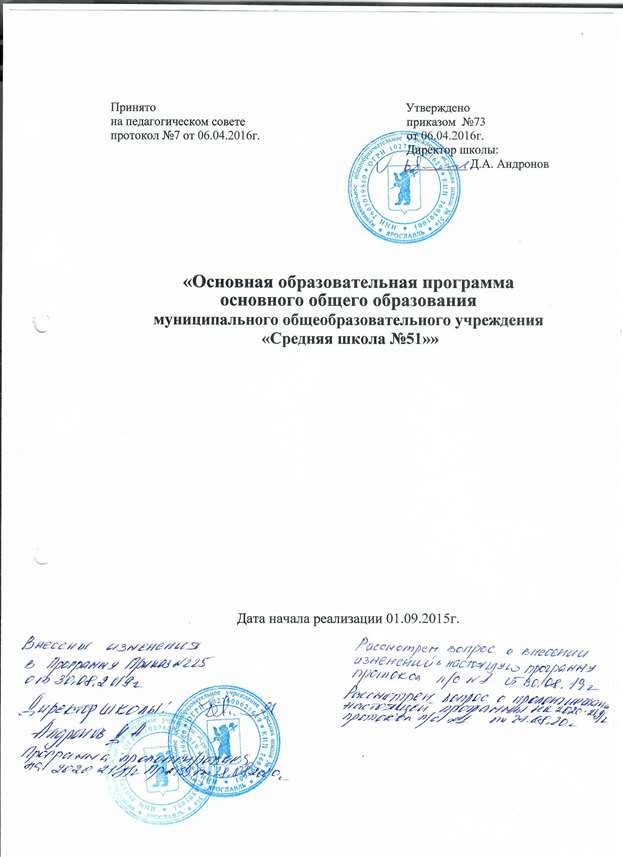 Содержание                                                                                                                                                                                                                                                           стр.1. Целевой раздел: Пояснительная записка                                                                                           2Планируемые результаты освоения обучающимися «ООП ООО муниципального общеобразовательного учреждения «Средняя школа №51»»      5 Система оценки достижения планируемых результатов освоения «ООП ООО муниципального общеобразовательного учреждения «Средняя школа №51»»       10Содержательный  раздел: 2.1. Программа развития универсальных учебных действий (программа формирования общеучебных умений и навыков) при получении основного общего образования, включающая формирование компетенций обучающихся в области использования информационно-коммуникационных технологий, учебно-исследовательской и проектной деятельности.        15Программы отдельных учебных предметов, курсов, в том числе интегрированных                                                                                                         30Программа воспитания и социализации обучающихся при получении основного общего образования                                                                                                   31Программа коррекционной работы средней школы №51                                     50Организационный раздел:3.1.Учебный план основного общего образования муниципального общеобразовательного учреждения «Средняя  школа №51». Календарный учебный график. План внеурочной деятельности.                                                                        57Система условий реализации «ООП ООО муниципального общеобразовательного учреждения «Средняя школа №51»»                               63Приложения.                                                                                                 861. Целевой раздел:1.1. Пояснительная запискаОсновная образовательная программа основного общего образования муниципального общеобразовательного учреждения «Средняя школа №51» (далее, образовательная программа/ ООП ООО) разработана в соответствии с требованиями Федерального государственного образовательного стандарта основного общего образования к структуре основной образовательной программы (утвержден приказом Минобрнауки России от 17.12.2010г. №1897, зарегистрирован Минюстом России 17.02.2011 г. (с изменениями 2012, 2013, 2014гг.)),   с учётом примерной основной образовательной программы основного общего образования, одобренной решением федерального учебно-методического объединения по общему образованию (протокол  от 8 апреля . № 1/15), концепцией ОС «Школа 2100», в преемственности с «Основной образовательной программой начального общего образования  средней школы №51», с учётом «Программы развития муниципального общеобразовательного учреждения «Средней школы №51»» на 2016-2020гг». Настоящая образовательная программа является нормативным документом и определяет содержание и организацию образовательной деятельности на уровне основного общего образования и соответствует типу и виду образовательной организации. При составлении «Основной образовательной программы основного общего образования муниципального общеобразовательного учреждения «Средняя школа №51»»  были учтены: - многолетний опыт педагогов школы по реализации ОС «Школа 2100»;- образовательные результаты обучающихся (у обучающихся, осваивавших ОС «Школа 2100», более высокие результаты по данным  внешнего и внутреннего  оценивания по всем показателям на всех образовательных уровнях);- специфика образовательной программы начального общего образования;- потребности обучающихся;-социальный заказ родителей (законных представителей) обучающихся; -особенности инфраструктуры микрорайона школы (Нижний поселок, где имеются учреждения, реализующие программы дополнительного образования: «Истоки», «Родник»). Целями реализации ООП ООО средней школы №51 являются:- обеспечение планируемых результатов по достижению выпускником, освоившего программы основного общего образования, целевых установок, знаний, умений, навыков и компетенций, определяемых личностными, семейными, общественными, государственными потребностями и возможностями соответствующей возрастной группы обучающихся, их индивидуальными особенностями развития и состояния здоровья, за счёт оптимизации усилий всех участников образовательных отношений, направленных на формирование образовательного пространства средней школы №51; -становление и развитие личности обучающегося в ее самобытности, уникальности, неповторимости.Достижение поставленных целей предусматривает решение следующих задач:-обеспечение соответствия настоящей Программы требованиям ФГОС ООО;-обеспечение преемственности начального общего, основного общего, среднего общего образования;-обеспечение доступности получения качественного основного общего образования, достижение планируемых результатов освоения ООП ООО всеми обучающимися, в том числе детьми-инвалидами и детьми с ОВЗ;-установление требований к воспитанию и социализации обучающихся как части образовательной программы и соответствующему усилению воспитательного потенциала школы, обеспечению индивидуализированного психолого-педагогического сопровождения каждого обучающегося, формированию образовательного базиса, основанного не только на знаниях, но и на соответствующем культурном уровне развития личности, созданию необходимых условий для ее самореализации;-обеспечение эффективного сочетания урочных и внеурочных форм организации учебных занятий, взаимодействия всех участников образовательных отношений;-взаимодействие образовательной организации при реализации ООП с социальными партнерами;-выявление и развитие способностей обучающихся, в том числе детей, проявивших выдающиеся способности, детей с ОВЗ и инвалидов, их интересов через систему клубов, секций, студий и кружков, общественно полезную деятельность, в том числе с использованием возможностей образовательных организаций дополнительного образования;-организацию интеллектуальных и творческих соревнований, научно-технического творчества, проектной и учебно-исследовательской деятельности;-участие обучающихся, их родителей (законных представителей), педагогических работников и общественности в проектировании и развитии внутришкольной социальной среды, школьного уклада;-включение обучающихся в процессы познания и преобразования внешкольной социальной среды (населенного пункта, района, города) для приобретения опыта реального управления и действия;-социальное и учебно-исследовательское проектирование, профессиональная ориентация обучающихся при поддержке педагогов, психологов, социальных педагогов, сотрудничество с базовыми предприятиями, учреждениями профессионального образования, центрами профессиональной работы;-сохранение и укрепление физического, психологического и социального здоровья обучающихся, обеспечение их безопасности (ФГОС ООО, п.18.1.1).Программа соответствует основным принципам государственной политики РФ в области образования, изложенным в Законе РФ №273 от 29.12.2012г. «Об образовании в Российской Федерации». В основе Программы лежит системно-деятельностный подход, который обеспечивает:- формирование готовности к саморазвитию и непрерывному образованию;-проектирование и конструирование социальной среды развития обучающихся в системе образования;-ориентацию на достижение цели, как основного результата образования; -активную учебно-познавательную деятельность обучающихся;-развитие личности обучающегося на основе освоения универсальных учебных действий, познания и освоения мира;-построение образовательной деятельности с учетом индивидуальных возрастных, психологических и физиологических особенностей обучающихся;-опору на современные образовательные технологии деятельностного типа: технологию формирования типа правильной читательской деятельности (технологию продуктивного чтения), проблемно-диалогическую технологию, технологию оценивания образовательных достижений, технологию деятельностного метода обучения. Нормативный срок освоения ООП ООО средней школы №51 5 лет (Закон РФ «Об образовании в Российской Федерации» ст.9 п.7, ФГОС ООО раздел 1 «Общие положения» п.4).«Основная образовательная программа основного общего образования муниципального общеобразовательного учреждения «Средняя школа №51»» содержит следующие разделы: -Целевой раздел определяет общее назначение, цели, задачи и планируемые результаты реализации ООП ООО, а также способы определения достижения этих целей и результатов.Целевой раздел включает: «Пояснительную записку», подразделы «Планируемые результаты освоения обучающимися «ООП ООО муниципального общеобразовательного учреждения «Средняя школа №51»», «Система оценки достижения планируемых результатов освоения «ООП ООО муниципального общеобразовательного учреждения «Средняя школа №51»»;-Содержательный раздел  определяет общее содержание основного общего образования и включает образовательные программы, ориентированные  на достижение личностных, предметных и метапредметных результатов, в том числе: «Программу развития универсальных учебных действий (программу формирования общеучебных умений и навыков) при получении основного общего образования, включающую формирование компетенций обучающихся в области использования информационно-коммуникационных технологий, учебно-исследовательской и проектной деятельности», «Программы отдельных учебных предметов, курсов, в том числе интегрированных», «Программу воспитания и социализации обучающихся при получении основного общего образования, включающую такие направления, как духовно-нравственное развитие и воспитание обучающихся, их социализация и профессиональная ориентация, формирование экологической культуры, культуры здорового и безопасного образа жизни», «Программу коррекционной работы средней школы №51»;-Организационный раздел определяет общие рамки организации образовательной деятельности, а также механизм реализации компонентов ООП ООО.Организационный раздел включает: «Учебный план основного общего образования муниципального общеобразовательного учреждения «Средняя школа №51»», «Календарный учебный график», «План внеурочной деятельности», «Систему условий реализации «ООП ООО муниципального общеобразовательного учреждения «Средняя школа №51»» в соответствии с требованиями Стандарта»; оценочные и методические материалы, а также иные компоненты (по усмотрению ОО) (ФГОС ООО, п.14); -Приложений.В настоящей Программе учтены возрастные и индивидуальные особенности обучающихся на уровне основного общего образования, включая образовательные потребности обучающихся с ограниченными возможностями здоровья и инвалидов, а также значимость уровня основного общего образования для дальнейшего развития обучающихся. Настоящая основная образовательная программа содержит обязательную часть и часть, формируемую участниками образовательных отношений, представленных во всех трех разделах программы: целевом, содержательном и организационном. Обязательная часть настоящей основной образовательной программы составляет 70%, а часть, формируемая участниками образовательных отношений, - 30% от общего объема основной образовательной программы основного общего образования.В целях обеспечения индивидуальных потребностей обучающихся в основной образовательной программе основного общего образования предусматриваются: учебные курсы, обеспечивающие различные интересы обучающихся, в том числе этнокультурные; внеурочная деятельность (ФГОС ООО, п.15). Внеурочная деятельность осуществляется за счёт ресурсов образовательной организации.Принципы и подходы к формированию образовательной программы основного общего образованияМетодологической основой ФГОС является системно-деятельностный подход, который предполагает:-воспитание и развитие качеств личности, отвечающих требованиям информационного общества, инновационной экономики, задачам построения российского гражданского общества на основе принципов толерантности, диалога культур и уважения многонационального, поликультурного и поликонфессионального состава;-формирование соответствующей целям общего образования социальной среды развития обучающихся в системе образования, переход к стратегии социального проектирования и конструирования на основе разработки содержания и технологий образования, определяющих пути и способы достижения желаемого уровня (результата) личностного и познавательного развития обучающихся;-ориентацию на достижение основного результата образования – развитие на основе освоения универсальных учебных действий, познания и освоения мира личности обучающегося, его активной учебно-познавательной деятельности, формирование его готовности к саморазвитию и непрерывному образованию;-признание решающей роли содержания образования, способов организации образовательной деятельности и учебного сотрудничества в достижении целей личностного и социального развития обучающихся;-учет индивидуальных возрастных, психологических и физиологических особенностей обучающихся, роли, значения видов деятельности и форм общения при построении образовательного процесса и определении образовательно-воспитательных целей и путей их достижения;-разнообразие индивидуальных образовательных траекторий и индивидуального развития каждого обучающегося, в том числе детей, проявивших выдающиеся способности, детей-инвалидов и детей с ОВЗ.   Основная образовательная программа сформирована с учетом психолого-педагогических особенностей развития детей 11–15 лет, связанных:-с переходом от учебных действий, характерных для начальной школы и осуществляемых только совместно с классом как учебной общностью и под руководством учителя, от способности только осуществлять принятие заданной педагогом и осмысленной цели к овладению этой учебной деятельностью на уровне основной школы в единстве мотивационно-смыслового и операционно-технического компонентов, становление которой осуществляется в форме учебного исследования, к новой внутренней позиции обучающегося – направленности на самостоятельный познавательный поиск, постановку учебных целей, освоение и самостоятельное осуществление контрольных и оценочных действий, инициативу в организации учебного сотрудничества;-с осуществлением на каждом возрастном уровне (11–13 и 13–15 лет), благодаря развитию рефлексии общих способов действий и возможностей их переноса в различные учебно-предметные области, качественного преобразования учебных действий: моделирования, контроля и оценки и перехода от самостоятельной постановки обучающимися новых учебных задач к развитию способности проектирования собственной учебной деятельности и построению жизненных планов во временнóй перспективе;-с формированием у обучающегося научного типа мышления, который ориентирует его на общекультурные образцы, нормы, эталоны и закономерности взаимодействия с окружающим миром;-с овладением коммуникативными средствами и способами организации кооперации и сотрудничества, развитием учебного сотрудничества, реализуемого в отношениях обучающихся с учителем и сверстниками;-с изменением формы организации учебной деятельности и учебного сотрудничества от классно-урочной к лабораторно-семинарской и лекционно-лабораторной исследовательской.    Переход обучающегося в основную школу совпадает с первым этапом подросткового развития - переходом к кризису младшего подросткового возраста (11–13 лет, 5–7 классы), характеризующимся началом перехода от детства к взрослости, при котором центральным и специфическим новообразованием в личности подростка является возникновение и развитие самосознания – представления о том, что он уже не ребенок, т. е. чувства взрослости, а также внутренней переориентацией подростка с правил и ограничений, связанных с моралью послушания, на нормы поведения взрослых.Второй этап подросткового развития (14–15 лет, 8–9 классы), характеризуется:-бурным, скачкообразным характером развития, т. е. происходящими за сравнительно короткий срок многочисленными качественными изменениями прежних особенностей, интересов и отношений ребенка, появлением у подростка значительных субъективных трудностей и переживаний;-стремлением подростка к общению и совместной деятельности со сверстниками;-особой чувствительностью к морально-этическому «кодексу товарищества», в котором заданы важнейшие нормы социального поведения взрослого мира;-обостренной, в связи с возникновением чувства взрослости, восприимчивостью к усвоению норм, ценностей и способов поведения, которые существуют в мире взрослых и в их отношениях, порождающей интенсивное формирование нравственных понятий и убеждений, выработку принципов, моральное развитие личности; т. е. моральным развитием личности;-сложными поведенческими проявлениями, вызванными противоречием между потребностью подростков в признании их взрослыми со стороны окружающих и собственной неуверенностью в этом, проявляющимися в разных формах непослушания, сопротивления и протеста;-изменением социальной ситуации развития: ростом информационных перегрузок, характером социальных взаимодействий, способами получения информации (СМИ, телевидение, Интернет).  Учет особенностей подросткового возраста, успешность и своевременность формирования новообразований познавательной сферы, качеств и свойств личности связывается с активной позицией учителя, а также с адекватностью построения образовательного процесса и выбором условий и методик обучения.  Объективно необходимое для подготовки к будущей жизни развитие социальной взрослости подростка требует и от родителей (законных представителей) решения соответствующей задачи воспитания подростка в семье, смены прежнего типа отношений на новый (ПООП, пп.1.1.2.).1.2. Планируемые результаты освоения обучающимися «ООП ООО муниципального общеобразовательного учреждения «Средняя школа №51»».Планируемые результаты освоения обучающимися «ООП ООО муниципального общеобразовательного учреждения «Средняя школа №51»»:-обеспечивают связь между требованиями Стандарта, образовательной деятельностью и системой оценки результатов освоения «ООП ООО муниципального общеобразовательного учреждения «Средняя школа №51»»;- являются содержательной и критериальной основой для разработки рабочих программ учебных предметов и учебно-методической литературы, рабочих программ курсов внеурочной деятельности, курсов метапредметной направленности, программ воспитания, а также системы оценки результатов освоения обучающимися «ООП ООО муниципального общеобразовательного учреждения «Средняя школа №51»» в соответствии с требованиями Стандарта; - являются предметом внутреннего мониторинга оценки качества образования.Структура и содержание планируемых результатов освоения ООП ООО средней школы №51 адекватно отражают требования Стандарта, передают специфику образовательной деятельности, соответствуют возрастным возможностям обучающихся (ФГОС ООО, пп.18.1.2.).Стандарт устанавливает требования к результатам освоения обучающимися основной образовательной программы основного общего образования:- личностным результатам, включающим готовность и способность обучающихся к саморазвитию и личностному самоопределению, сформированность их мотивации к обучению и целенаправленной познавательной деятельности, системы значимых социальных и межличностных отношений, ценностно-смысловых установок, отражающих личностные и гражданские позиции в деятельности, социальные компетенции, правосознание, способность ставить цели и строить жизненные планы, способность к осознанию Российской идентичности в поликультурном социуме;- метапредметным результатам, включающим  освоенные обучающимися межпредметные понятия и универсальные учебные действия (регулятивные, познавательные, коммуникативные), способность их использования в учебной, познавательной и социальной практике, самостоятельность планирования и осуществления учебной деятельности и организации учебного сотрудничества с педагогами и сверстниками, построение индивидуальной образовательной траектории;- предметным результатам, включающим освоенные обучающимися в ходе изучения учебного предмета умения, специфические для данной предметной области, виды деятельности по получению нового знания в рамках учебного предмета, его преобразованию и применению в учебных, учебно-проектных и социально-проектных ситуациях, формирование научного типа мышления, научных представлений о ключевых теориях, типах и видах отношений, владение научной терминологией, ключевыми понятиями, методами и приёмами. (ФГОС ООО, п.8).Планируемые результаты освоения обучающимися «ООП ООО средней школы №51» уточняют и конкретизируют общее понимание личностных, метапредметных и предметных результатов как с позиции организации их достижения в образовательной деятельности, так и с позиции оценки достижения этих результатов (ФГОС ООО, пп.18.1.2.).Личностные результаты освоения ООП ООО  отражают:- воспитание российской гражданской идентичности: патриотизма, уважения к Отечеству, прошлое и настоящее многонационального народа России; осознание своей этнической принадлежности, знание истории, языка, культуры своего народа, своего края, основ культурного наследия народов России и человечества; усвоение гуманистических, демократических и традиционных ценностей многонационального российского общества; воспитание чувства ответственности и долга перед Родиной;- формирование ответственного отношения к учению, готовности и способности обучающихся к саморазвитию и самообразованию на основе мотивации к обучению и познанию, осознанному выбору и построению дальнейшей индивидуальной траектории образования на базе ориентировки в мире профессий и профессиональных предпочтений, с учетом устойчивых познавательных интересов, а также на основе формирования уважительного отношения к труду, развития опыта участия в социально значимом труде;- формирование целостного мировоззрения, соответствующего современному уровню развития науки и общественной практики, учитывающего социальное, культурное, языковое, духовное многообразие современного мира;- формирование осознанного, уважительного и доброжелательного отношения к другому человеку, его мнению, мировоззрению, культуре, языку, вере, гражданской позиции, к истории, культуре, религии, традициям, языкам, ценностям народов России и народов мира; готовности и способности вести диалог с другими людьми и достигать в нем взаимопонимания;- освоение социальных норм, правил поведения, ролей и форм социальной жизни в группах и сообществах, включая взрослые и социальные сообщества; участие в школьном самоуправлении и общественной жизни в пределах возрастных компетенций с учетом региональных, этнокультурных, социальных и экономических особенностей;- развитие морального сознания и компетентности в решении моральных проблем на основе личностного выбора, формирование нравственных чувств и нравственного поведения, осознанного и ответственного отношения к собственным поступкам;- формирование коммуникативной компетентности в общении и сотрудничестве со сверстниками, детьми старшего и младшего возраста, взрослыми в процессе образовательной, общественно полезной, учебно-исследовательской, творческой и других видов деятельности;- формирование ценности здорового и безопасного образа жизни; усвоение правил индивидуального и коллективного безопасного поведения в чрезвычайных ситуациях, угрожающих жизни и здоровью людей, правил поведения на транспорте и на дорогах;- формирование основ экологической культуры, соответствующей современному уровню экологического мышления, развитие опыта экологически ориентированной рефлексивно-оценочной и практической деятельности в жизненных ситуациях;- осознание значения семьи в жизни человека и общества, принятие ценности семейной жизни, уважительное и заботливое отношение к членам своей семьи;- развитие эстетического сознания через освоение художественного наследия народов России и мира, творческой деятельности эстетического характера (ФГОС ООО, п.9).Личностные результаты освоения адаптированной образовательной программы основного общего образования отражают:1) для глухих, слабослышащих, позднооглохших обучающихся:способность к социальной адаптации и интеграции в обществе, в том числе при реализации возможностей коммуникации на основе словесной речи (включая устную коммуникацию), а также, при желании, коммуникации на основе жестовой речи с лицами, имеющими нарушения слуха;2) для обучающихся с нарушениями опорно-двигательного аппарата:владение навыками пространственной и социально-бытовой ориентировки;умение самостоятельно и безопасно передвигаться в знакомом и незнакомом пространстве с использованием специального оборудования;способность к осмыслению и дифференциации картины мира, ее временно-пространственной организации;способность к осмыслению социального окружения, своего места в нем, принятие соответствующих возрасту ценностей и социальных ролей;3) для обучающихся с расстройствами аутистического спектра:формирование умения следовать отработанной системе правил поведения и взаимодействия в привычных бытовых, учебных и социальных ситуациях, удерживать границы взаимодействия;знание своих предпочтений (ограничений) в бытовой сфере и сфере интересов (ФГОС ООО, п.9.1.).Метапредметные результаты освоения ООП ООО отражают:-умение самостоятельно определять цели своего обучения, ставить и формулировать для себя новые задачи в учебе и познавательной деятельности, развивать мотивы и интересы своей познавательной деятельности;- умение самостоятельно планировать пути достижения целей, в том числе альтернативные, осознанно выбирать наиболее эффективные способы решения учебных и познавательных задач;- умение соотносить свои действия с планируемыми результатами, осуществлять контроль своей деятельности в процессе достижения результата, определять способы действий в рамках предложенных условий и требований, корректировать свои действия в соответствии с изменяющейся ситуацией;- умение оценивать правильность выполнения учебной задачи, собственные возможности ее решения;- владение основами самоконтроля, самооценки, принятия решений и осуществления осознанного выбора в учебной и познавательной деятельности;- умение определять понятия, создавать обобщения, устанавливать аналогии, классифицировать, самостоятельно выбирать основания и критерии для классификации, устанавливать причинно-следственные связи, строить логическое рассуждение, умозаключение (индуктивное, дедуктивное и по аналогии) и делать выводы;- умение создавать, применять и преобразовывать знаки и символы, модели и схемы для решения учебных и познавательных задач;- смысловое чтение;- умение организовывать учебное сотрудничество и совместную деятельность с учителем и сверстниками; работать индивидуально и в группе: находить общее решение и разрешать конфликты на основе согласования позиций и учета интересов; формулировать, аргументировать и отстаивать свое мнение;- умение осознанно использовать речевые средства в соответствии с задачей коммуникации для выражения своих чувств, мыслей и потребностей; планирования и регуляции своей деятельности; владение устной и письменной речью, монологической контекстной речью;- формирование и развитие компетентности в области использования информационно-коммуникационных технологий (далее ИКТ- компетенции); развитие мотивации к овладению культурой активного пользования словарями и другими поисковыми системами;- формирование и развитие экологического мышления, умение применять его в познавательной, коммуникативной, социальной практике и профессиональной ориентации (ФГОС ООО, п.10).Метапредметные результаты освоения адаптированной образовательной программы основного общего образования должны отражать:1) для глухих, слабослышащих, позднооглохших обучающихся:владение навыками определения и исправления специфических ошибок (аграмматизмов) в письменной и устной речи;2) для обучающихся с расстройствами аутистического спектра:формирование способности планировать, контролировать и оценивать собственные учебные действия в соответствии с поставленной задачей и условиями ее реализации при сопровождающей помощи педагогического работника и организующей помощи тьютора;формирование умения определять наиболее эффективные способы достижения результата при сопровождающей помощи педагогического работника и организующей помощи тьютора;формирование умения выполнять действия по заданному алгоритму или образцу при сопровождающей помощи педагогического работника и организующей помощи тьютора;формирование умения оценивать результат своей деятельности в соответствии с заданными эталонами при организующей помощи тьютора;формирование умения адекватно реагировать в стандартной ситуации на успех и неудачу, конструктивно действовать даже в ситуациях неуспеха при организующей помощи тьютора;развитие способности самостоятельно обратиться к педагогическому работнику (педагогу-психологу, социальному педагогу) в случае личных затруднений в решении какого-либо вопроса;формирование умения активного использования знаково-символических средств для представления информации об изучаемых объектах и процессах, различных схем решения учебных и практических задач при организующей помощи педагога-психолога и тьютора;развитие способности самостоятельно действовать в соответствии с заданными эталонами при поиске информации в различных источниках, критически оценивать и интерпретировать получаемую информацию из различных источников (ФГОС ООО, п.10.1.).Предметные результаты освоения ООП ООО с учетом общих требований Стандарта и специфики изучаемых предметов, входящих в состав предметных областей, должны обеспечивать успешное обучение на следующем уровне общего образования (ФГОС ООО, п.11).Планируемые результаты освоения каждого обязательного учебного предмета на уровне основного общего образования приводятся в соответствующем разделе рабочих программ учителей предметников по конкретному учебному предмету, в котором дано описание целей-результатов обучения, выраженных в действиях обучающихся и реально опознаваемых с помощью диагностических инструментов. Предметные результаты освоения «ООП ООО средней школы №51» представлены в Приложении №1.Планируемые результаты освоения учебных предметов приводятся в блоках «Выпускник научится» и «Выпускник получит возможность научиться». Блок «Выпускник научится» включает круг учебных задач, построенных на опорном учебном материале, овладение которыми необходимо для успешного обучения и социализации и которые могут быть освоены подавляющим большинством обучающихся. Достижение планируемых результатов, отнесённых к этому блоку выносится на итоговую оценку и предполагает использование заданий базового уровня. Блок «Выпускник получит возможность научиться» содержит планируемые результаты, расширяющих и углубляющих понимание опорного учебного материала. Результаты этой группы, могут продемонстрировать только отдельные обучающиеся. Частично задания, этого уровня могут включаться в материалы итогового контроля. В результате изучения всех учебных предметов основной школы получат развитие личностные, регулятивные, коммуникативные и познавательные универсальные учебные действия, учебная (общая и предметная) и общепользовательская ИКТ-компетентность обучающихся.В ходе изучения всех учебных предметов средствами учебников, заявленных в Приложении №2 к  «ООП ООО средней школы №51», и возможностями современных образовательных технологий, в том числе и ОС «Школа 2000…», ОС «Школа 2100» будет обеспечено функциональное развитие обучающихся, через:- получение опыта проектной деятельности;- формирование  умений выбирать адекватные стоящей задаче средства, принимать решения в разных ситуациях;- развитие  способностей к разработке нескольких вариантов решений, к поиску и осуществлению наиболее приемлемого решения;- выработку  умения оперировать гипотезами как инструментом научного рассуждения, приобретение опыта  решения интеллектуальных задач на основе мысленного построения различных предположений и их последующей проверки.- овладение продуктивным (смысловым) чтением для: продолжения образования и самообразования, осознанного планирования своего актуального и перспективного круга чтения, в том числе досугового, подготовки к трудовой и социальной деятельности;-усовершенствование  навыков  чтения, в т.ч. осмысленного и рефлексивного чтения;- овладение  различными видами и типами чтения: ознакомительным, изучающим, просмотровым, поисковым и выборочным; выразительным чтением; коммуникативным чтением вслух и про себя; учебным и самостоятельным чтением;- освоение основных стратегий  чтения художественных и других видов текстов, выбор стратегии  чтения, отвечающую конкретной учебной задаче.Достижение планируемых результатов освоения обучающимися основной образовательной программы основного общего образования учитывается при оценке результатов деятельности системы образования, образовательных организаций, педагогических работников.Достижение обучающимися планируемых результатов освоения «ООП ООО средней школы №51»  определяется по завершении обучения (ФГОС ООО, пп.18.1.2.). Достижение предметных и метапредметных результатов освоения «Основной образовательной программы основного общего образования средней школы №51», необходимых для продолжения образования, является предметом итоговой оценки освоения обучающимися основной образовательной программы основного общего образования.При итоговом оценивании результатов освоения  обучающимися «Основной образовательной программы основного общего образования средней школы №51» должны учитываться сформированность умений выполнения проектной деятельности и способность к решению учебно-практических и учебно-познавательных задач (ФГОС ООО, п.12.).В результате учебной деятельности, осуществляемой в формах учебного исследования, учебного проекта, в ходе освоения системы научных понятий, у выпускников будут развиты:- потребности вникать в суть изучаемых проблем, ставить вопросы, затрагивающие основы знаний, личный, социальный, исторический жизненный опыт;- основы критического отношения к знанию, жизненному опыту;- основы ценностных суждений и оценок;- уважение к величию человеческого разума, позволяющего преодолевать невежество и предрассудки, развивать теоретическое знание, продвигаться в установлении взаимопонимания между отдельными людьми и культурами;- основы понимания принципиальной ограниченности знания, существования различных точек зрения, взглядов, характерных для разных социокультурных сред и эпох.У выпускников будет развита потребность в систематическом чтении как средстве познания мира и себя в этом мире, гармонизации отношений человека и общества, и др.При изучении учебных предметов обучающиеся:- усовершенствуют приобретённые на уровне  начального общего образования навыки работы с информацией и пополнят их, смогут работать с текстами, преобразовывать и интерпретировать содержащуюся в них информацию, в том числе систематизировать, сопоставлять, анализировать, обобщать и интерпретировать информацию, содержащуюся в готовых информационных объектах; выделять главную и избыточную информацию, выполнять смысловое свёртывание выделенных фактов, мыслей; представлять информацию в сжатой словесной форме (в виде плана или тезисов) и в наглядно-символической форме (в виде таблиц, графических схем и диаграмм, опорных конспектов); заполнять и дополнять таблицы, схемы, диаграммы, тексты;- усовершенствуют навык поиска информации в компьютерных и некомпьютерных источниках информации, приобретут навык формулирования запросов и опыт использования поисковых машин;- научатся осуществлять поиск информации в Интернете, школьном информационном пространстве, базах данных и на персональном компьютере с использованием поисковых сервисов, строить поисковые запросы в зависимости от цели запроса и анализировать результаты поиска;- будут мотивированы на поиск дополнительной информации для решения учебных задач и самостоятельной познавательной деятельности; освоят эффективные приёмы поиска, организации и хранения информации на персональном компьютере, в информационной среде учреждения и в Интернете; приобретут первичные навыки формирования и организации собственного информационного пространства;- усовершенствуют умение передавать информацию в устной форме, сопровождаемой аудиовизуальной поддержкой, и в письменной форме гипермедиа (т.е. сочетания текста, изображения, звука, ссылок между разными информационными компонентами);- смогут использовать информацию для установления причинно-следственных связей и зависимостей, объяснений и доказательств фактов в различных учебных и практических ситуациях, ситуациях моделирования и проектирования;- получат возможность научиться строить умозаключения и принимать решения на основе самостоятельно полученной информации, а также освоить опыт критического отношения к получаемой информации на основе её сопоставления с информацией из других источников и с имеющимся жизненным опытом.В соответствии с требованиями Стандарта в систему планируемых результатов включаются классы учебно-познавательных и учебно-практических задач, которые будут освоены в ходе обучения и использованы в процессе промежуточной и итоговой аттестаций обучающихся.Учебно-познавательные задачи направлены на формирование и оценку у обучающихся:- умений и навыков, способствующих освоению систематических знаний (в том числе: первичному ознакомлению, отработке и осознанию теоретических моделей и понятий (общенаучных и базовых для данной области знания), стандартных алгоритмов и процедур; выявлению и осознанию сущности и особенностей изучаемых объектов, процессов и явлений действительности (природных, социальных, культурных, технических и др.) в соответствии с содержанием конкретного учебного предмета, созданию и использованию моделей изучаемых объектов и процессов, схем; выявлению и анализу существенных и устойчивых связей и отношений между объектами и процессами);- навыка самостоятельного приобретения, переноса и интеграции знаний как результата использования знаково-символических средств и/или логических операций сравнения, анализа, синтез-синтеза, обобщения, интерпретации, оценки, классификации по родовидовым признакам, установления аналогий и причинно-следственных связей, построения рассуждений, соотнесения с известным; требующие от обучающихся более глубокого понимания изученного и/или выдвижения новых для них идей, иной точки зрения, создания или исследования новой информации, преобразования известной информации, представления её в новой форме, переноса в иной контекст и т.п.Учебно-практические задачи направлены на формирование и оценку:- навыка разрешения проблем/проблемных ситуаций, требующие принятия решения в ситуации неопределённости, например, выбора или разработки оптимального либо наиболее эффективного решения, создания объекта с заданными свойствами, установления закономерностей или «устранения неполадок» и т. п.;- навыка сотрудничества, требующие совместной работы в парах или группах с распределением ролей/функций и разделением ответственности за конечный результат;- навыка коммуникации, требующие создания письменного или устного текста/высказывания с заданными параметрами: коммуникативной задачей, темой, объёмом, форматом (например, сообщения, комментария, пояснения, призыва, инструкции, текста-описания или текста-рассуждения, формулировки и обоснования гипотезы, устного или письменного заключения, отчёта, оценочного суждения, аргументированного мнения и т.п.).Учебно-практические и учебно-познавательные задачи направлены также на формирование и оценку:- навыка самоорганизации и саморегуляции, наделяющие обучающихся функциями организации выполнения задания: планирования этапов выполнения работы, отслеживания продвижения в выполнении задания, соблюдения графика подготовки и предоставления материалов, поиска необходимых ресурсов, распределения обязанностей и контроля качества выполнения работы;- навыка рефлексии, что требует от обучающихся самостоятельной оценки или анализа собственной учебной деятельности с позиций соответствия полученных результатов учебной задаче, целям и способам действий, выявления позитивных и негативных факторов, влияющих на результаты и качество выполнения задания и/или самостоятельной постановки учебных задач (например, что надо изменить, выполнить по-другому, дополнительно узнать и т. п.);- ценностно-смысловых установок, что требует от обучающихся выражения ценностных суждений и/или своей позиции по обсуждаемой проблеме на основе имеющихся представлений о социальных и/или личностных ценностях, нравственно-этических нормах, эстетических ценностях, а также аргументации (пояснения или комментария) своей позиции или оценки;- ИКТ-компетентности обучающихся, требующие педагогически целесообразного использования ИКТ в целях повышения эффективности процесса формирования всех перечисленных выше ключевых навыков (самостоятельного приобретения и переноса знаний, сотрудничества и коммуникации, решения проблем и самоорганизации, рефлексии и ценностно-смысловых ориентаций), а также собственно навыков использования ИКТ.Итоговая оценка результатов освоения «Основной образовательной программы основного общего образования средней школы №51»  включает две составляющие:результаты промежуточной аттестации обучающихся, отражающие динамику их индивидуальных образовательных достижений в соответствии с планируемыми результатами освоения основной образовательной программы основного общего образования;результаты государственной итоговой аттестации выпускников, характеризующие уровень достижения планируемых результатов освоения основной образовательной программы основного общего образования.К результатам индивидуальных достижений обучающихся, не подлежащим итоговой оценке, относятся ценностные ориентации обучающегося и индивидуальные личностные характеристики. Обобщенная оценка этих и других личностных результатов освоения обучающимися основных образовательных программ должна осуществляться в ходе различных мониторинговых исследований (ФГОС ООО, п.12.).Основным результатом освоения «ООП ООО средней школы №51» является индивидуальный прогресс каждого ученика в сфере личностного развития. Структура и содержание планируемых результатов освоения ООП ООО средней школы №51, отражают требования Стандарта, передают специфику образовательной деятельности, соответствуют возрастным возможностям обучающихся и обеспечивают связь между обозначенными компонентами и системой оценки результатов освоения настоящей Программы. 1.3.Система оценки достижения планируемых результатов освоения «ООП ООО муниципального общеобразовательного учреждения «Средняя школа №51»».Система оценки достижения планируемых результатов освоения «ООП ООО муниципального общеобразовательного учреждения «Средняя школа №51»»:-определяет  основные направления и цели оценочной деятельности, ориентированной на управление качеством образования, описывает объект и содержание оценки, критерии, процедуры и состав инструментария оценивания, формы представления результатов, условия и границы применения системы оценки;-ориентирует образовательную деятельность на духовно-нравственное развитие и воспитание обучающихся, реализацию требований к результатам  освоения «ООП ООО муниципального общеобразовательного учреждения «Средняя школа №51»»;-обеспечивает комплексный подход к оценке результатов освоения «ООП ООО муниципального общеобразовательного учреждения «Средняя школа №51», позволяющий вести оценку предметных, метапредметных и личностных результатов основного общего образования;-обеспечивает оценку динамики индивидуальных достижений обучающихся в процессе освоения «ООП ООО муниципального общеобразовательного учреждения «Средняя школа №51»;-предусматривает использование разнообразных методов и форм, взаимно дополняющих друг друга (стандартизированные письменные и устные работы, проекты, практические работы, творческие работы, самоанализ и самооценка, наблюдения, испытания (тесты) и иное);-позволяет использовать результаты итоговой оценки выпускников, характеризующие уровень достижения планируемых результатов освоения «ООП ООО муниципального общеобразовательного учреждения «Средняя школа №51», как основы для оценки деятельности образовательной  организации и системы образования разного уровня.Система оценки достижения планируемых результатов освоения «ООП ООО муниципального общеобразовательного учреждения «Средняя школа №51» включает описание организации и содержания государственной итоговой аттестации обучающихся, промежуточной аттестации обучающихся в рамках урочной и внеурочной деятельности, итоговой оценки по предметам, не выносимым на государственную итоговую аттестацию обучающихся, и оценки проектной деятельности обучающихся (ФГОС ООО, пп.18.3.1.).Система оценки достижения планируемых результатов (далее - система оценки) является частью системы оценки и управления качеством образования в средней школе №51 и основой «Положения о формах, периодичности, порядке текущего контроля успеваемости и промежуточной аттестации обучающихся» (утверждённого приказом директора по средней школе №51 от              г. №        ), «Положения о системе оценки достижения планируемых результатов освоения обучающимися муниципального общеобразовательного учреждения «Средняя школа № 51» основной образовательной программы общего образования» (утверждённого приказом директора по средней школе №51 от              г. №        ). Основными направлениями и целями оценочной деятельности в соответствии с требованиями ФГОС ООО являются:-оценка образовательных достижений обучающихся на различных этапах обучения как основа их промежуточной и итоговой аттестации, а также основа процедур внутреннего мониторинга образовательной организации;-оценка результатов деятельности педагогических кадров как основа аттестационных процедур;-оценка результатов деятельности образовательной организации как основа аккредитационных процедур.Основным объектом системы оценки, ее содержательной и критериальной базой выступают требования ФГОС, которые конкретизируются в планируемых результатах освоения обучающимися ООП ООО.Система оценки включает процедуры внутренней и внешней оценки.Внутренняя оценка включает: стартовую диагностику, текущую и тематическую оценку, портфолио, внутришкольный мониторинг образовательных достижений, промежуточную и итоговую аттестацию обучающихся.К внешним процедурам относятся: государственная итоговая аттестация, независимая оценка качества образования и мониторинговые исследования муниципального, регионального и федерального уровней.В соответствии с ФГОС ООО система оценки образовательной организации реализует системно-деятельностный, уровневый и комплексный подходы к оценке образовательных достижений.Системно-деятельностный подход к оценке образовательных достижений проявляется в оценке способности обучающихся к решению учебно-познавательных и учебно-практических задач. Он обеспечивается содержанием и критериями оценки, в качестве которых выступают планируемые результаты обучения, выраженные в деятельностной форме.Уровневый подход служит важнейшей основой для организации индивидуальной работы с обучающимися. Он реализуется как по отношению к содержанию оценки, так и к представлению и интерпретации результатов измерений.Уровневый подход к содержанию оценки обеспечивается структурой планируемых результатов, в которых выделены три блока: общецелевой, «Выпускник научится» и «Выпускник получит возможность научиться». Достижение планируемых результатов, отнесенных к блоку «Выпускник научится», выносится на итоговую оценку, которая может осуществляться как в ходе обучения, так и в конце обучения, в том числе – в форме государственной итоговой аттестации. Процедуры внутришкольного мониторинга (в том числе, для аттестации педагогических кадров и оценки деятельности образовательной организации) строятся на планируемых результатах, представленных в блоках «Выпускник научится» и «Выпускник получит возможность научиться». Процедуры независимой оценки качества образования и мониторинговых исследований различного уровня опираются на планируемые результаты, представленные во всех трех блоках.Уровневый подход к представлению и интерпретации результатов реализуется за счет фиксации различных уровней достижения обучающимися планируемых результатов: базового уровня и уровней выше и ниже базового. Достижение базового уровня свидетельствует о способности обучающихся решать типовые учебные задачи, целенаправленно отрабатываемые со всеми учащимися в ходе учебного процесса. Овладение базовым уровнем является достаточным для продолжения обучения и усвоения последующего материала.Комплексный подход к оценке образовательных достижений реализуется путем:-оценки трех групп результатов: предметных, личностных, метапредметных (регулятивных, коммуникативных и познавательных универсальных учебных действий);-использования комплекса оценочных процедур (стартовой, текущей, тематической, промежуточной) как основы для оценки динамики индивидуальных образовательных достижений (индивидуального прогресса) и для итоговой оценки;-использования контекстной информации (об особенностях обучающихся, условиях и процессе обучения и др.) для интерпретации полученных результатов в целях управления качеством образования;-использования разнообразных методов и форм оценки, взаимно дополняющих друг друга (стандартизированных устных и письменных работ, проектов, практических работ, самооценки, наблюдения и др.).Особенности оценки личностных, метапредметных и предметных результатов:особенности оценки личностных результатов: Формирование личностных результатов обеспечивается в ходе реализации всех компонентов образовательной деятельности, включая внеурочную.Основным объектом оценки личностных результатов в основной школе служит сформированность универсальных учебных действий, включаемых в следующие три основные блока:-сформированность основ гражданской идентичности личности;-сформированность индивидуальной учебной самостоятельности, включая умение строить жизненные профессиональные планы с учетом конкретных перспектив социального развития;-сформированность социальных компетенций, включая ценностно-смысловые установки и моральные нормы, опыт социальных и межличностных отношений, правосознание.В соответствии с требованиями ФГОС достижение личностных результатов не выносится на итоговую оценку обучающихся, а является предметом оценки эффективности воспитательно-образовательной деятельности образовательной организации и образовательных систем разного уровня. Поэтому оценка этих результатов образовательной деятельности осуществляется в ходе внешних неперсонифицированных мониторинговых исследований. Инструментарий для них разрабатывается централизованно на федеральном или региональном уровне и основывается на профессиональных методиках психолого-педагогической диагностики.Во внутришкольном мониторинге в целях оптимизации личностного развития обучающихся возможна оценка сформированности отдельных личностных результатов, проявляющихся в:-соблюдении норм и правил поведения, принятых в образовательной организации;-участии в общественной жизни образовательной организации, ближайшего социального окружения, страны, общественно-полезной деятельности;-ответственности за результаты обучения;-готовности и способности делать осознанный выбор своей образовательной траектории, в том числе выбор профессии;-ценностно-смысловых установках обучающихся, формируемых средствами различных предметов в рамках системы общего образования.Внутришкольный мониторинг организуется администрацией образовательной организации и осуществляется классным руководителем  преимущественно на основе ежедневных наблюдений в ходе учебных занятий и внеурочной деятельности, которые обобщаются в конце учебного года и представляются в виде характеристики по форме, установленной образовательной организацией. Любое использование данных, полученных в ходе мониторинговых исследований, возможно только в соответствии с Федеральным законом от 17.07.2006 №152-ФЗ «О персональных данных».-Особенности оценки метапредметных результатов:Оценка метапредметных результатов представляет собой оценку достижения планируемых результатов освоения ООП ООО, которые представлены в междисциплинарной программе «Развитие универсальных учебных действий». Формирование метапредметных результатов обеспечивается за счет всех учебных предметов и внеурочной деятельности.Основным объектом и предметом оценки метапредметных результатов являются:-способность и готовность к освоению систематических знаний, их самостоятельному пополнению, переносу и интеграции;-способность работать с информацией;-способность к сотрудничеству и коммуникации;-способность к решению личностно и социально значимых проблем и воплощению найденных решений в практику;-способность и готовность к использованию ИКТ в целях обучения и развития;-способность к самоорганизации, саморегуляции и рефлексии.Оценка достижения метапредметных результатов осуществляется администрацией образовательной организации в ходе внутришкольного мониторинга. Содержание и периодичность внутришкольного мониторинга устанавливается решением педагогического совета. Инструментарий строится на межпредметной основе и может включать диагностические материалы по оценке читательской грамотности, ИКТ-компетентности, сформированности регулятивных, коммуникативных и познавательных учебных действий.Наиболее адекватными формами оценки -читательской грамотности служит письменная работа на межпредметной основе;-ИКТ-компетентности – практическая работа в сочетании с письменной (компьютеризованной) частью;-сформированности регулятивных, коммуникативных и познавательных учебных действий – наблюдение за ходом выполнения групповых и индивидуальных учебных исследований и проектов.Каждый из перечисленных видов диагностик проводится с периодичностью не менее, чем один раз в два года.Основной процедурой итоговой оценки достижения метапредметных результатов является защита итогового индивидуального проекта.Итоговой проект представляет собой учебный проект, выполняемый обучающимся в рамках одного или нескольких учебных предметов с целью продемонстрировать свои достижения в самостоятельном освоении содержания избранных областей знаний и/или видов деятельности и способность проектировать и осуществлять целесообразную и результативную деятельность (учебно-познавательную, конструкторскую, социальную, художественно-творческую, иную).Результатом (продуктом) проектной деятельности может быть любая из следующих работ:-письменная работа (эссе, реферат, аналитические материалы, обзорные материалы, отчеты о проведенных исследованиях, стендовый доклад и др.);-художественная творческая работа (в области литературы, музыки, изобразительного искусства, экранных искусств), представленная в виде прозаического или стихотворного произведения, инсценировки, художественной декламации, исполнения музыкального произведения, компьютерной анимации и др.;-материальный объект, макет, иное конструкторское изделие;-отчетные материалы по социальному проекту, которые могут включать как тексты, так и мультимедийные продукты.Требования к организации проектной деятельности, к содержанию и направленности проекта, а также критерии оценки проектной работы разрабатываются с учетом целей и задач проектной деятельности на данном этапе образования и в соответствии с особенностями образовательной организации и регламентированы «Положением об индивидуальном итоговом проекте», утверждённого приказом директора по средней школе №51 от              г. №        . Общим требованием ко всем работам является необходимость соблюдения норм и правил цитирования, ссылок на различные источники. В случае заимствования текста работы (плагиата) без указания ссылок на источник, проект к защите не допускается.Защита проекта осуществляется в процессе специально организованной деятельности комиссии образовательной организации или на школьной конференции. Результаты выполнения проекта оцениваются по итогам рассмотрения комиссией представленного продукта с краткой пояснительной запиской, презентации обучающегося и отзыва руководителя. -Особенности оценки предметных результатовОценка предметных результатов представляет собой оценку достижения обучающимся планируемых результатов по отдельным предметам.Формирование этих результатов обеспечивается каждым учебным предметом.Основным предметом оценки в соответствии с требованиями ФГОС ООО является способность к решению учебно-познавательных и учебно-практических задач, основанных на изучаемом учебном материале, с использованием способов действий, релевантных содержанию учебных предметов, в том числе - метапредметных (познавательных, регулятивных, коммуникативных) действий.Оценка предметных результатов ведется каждым учителем в ходе процедур текущей, тематической, промежуточной и итоговой оценки, а также администрацией образовательной организации в ходе внутришкольного мониторинга.Организация и содержание оценочных процедур:Стартовая диагностика представляет собой процедуру оценки готовности к обучению на данном уровне образования. Проводится администрацией образовательной организации в начале 5-го класса и выступает как основа (точка отсчета) для оценки динамики образовательных достижений. Объектом оценки являются: структура мотивации, сформированность учебной деятельности, владение универсальными и специфическими для основных учебных предметов познавательными средствами, в том числе: средствами работы с информацией, знаково-символическими средствами, логическими операциями. Стартовая диагностика может проводиться также учителями с целью оценки готовности к изучению отдельных предметов (разделов). Результаты стартовой диагностики являются основанием для корректировки учебных программ и индивидуализации образовательной деятельности.Текущая оценка представляет собой процедуру оценки индивидуального продвижения в освоении программы учебного предмета. Текущая оценка может быть формирующей, т.е. поддерживающей и направляющей усилия обучающегося, и диагностической, способствующей выявлению и осознанию учителем и учеником существующих проблем в обучении. Объектом текущей оценки являются тематические планируемые результаты, этапы освоения, которых зафиксированы в тематическом планировании. В текущей оценке используется весь арсенал форм и методов проверки (устные и письменные опросы, практические работы, творческие работы, индивидуальные и групповые формы, само- и взаимооценка, рефлексия, листы продвижения и др.) с учетом особенностей учебного предмета и особенностей контрольно-оценочной деятельности учителя. Результаты текущей оценки являются основой для индивидуализации образовательной деятельности; при этом отдельные результаты, свидетельствующие об успешности обучения и достижении тематических результатов в более сжатые (по сравнению с планируемыми учителем) сроки могут включаться в систему накопленной оценки и служить основанием, например, для освобождения ученика от необходимости выполнять тематическую проверочную работу.Тематическая оценка представляет собой процедуру оценки уровня достижения тематических планируемых результатов по предмету, которые фиксируются в учебных методических комплектах, рекомендованных Министерством образования и науки РФ. По предметам, вводимым образовательной организацией самостоятельно, тематические планируемые результаты устанавливаются самой образовательной организацией. Тематическая оценка может вестись как в ходе изучения темы, так и в конце ее изучения. Оценочные процедуры подбираются так, чтобы они предусматривали возможность оценки достижения всей совокупности планируемых результатов и каждого из них. Результаты тематической оценки являются основанием для коррекции образовательной деятельности и её индивидуализации.Портфолио представляет собой процедуру оценки динамики учебной и творческой активности обучающегося, направленности, широты или избирательности интересов, выраженности проявлений творческой инициативы, а также уровня высших достижений, демонстрируемых данным учеником. В портфолио включаются как работы обучающегося (в том числе – фотографии, видеоматериалы и т.п.), так и отзывы на эти работы (например, наградные листы, дипломы, сертификаты участия, рецензии и проч.). Отбор работ и отзывов для портфолио ведется самим обучающимся совместно с классным руководителем и при участии семьи. Включение каких-либо материалов в портфолио без согласия обучающегося не допускается. Портфолио в части подборки документов формируется в электронном виде в течение всех лет обучения в основной школе. Результаты, представленные в портфолио, используются при выработке рекомендаций по выбору индивидуальной образовательной траектории на уровне среднего общего образования и могут отражаться в характеристике. Работа над портфолио обучающегося регламентирована «Положением о портфолио обучающегося», утверждённого приказом директора по средней школе №51 от              г. №        . Внутришкольный мониторинг представляет собой процедуры:-оценки уровня достижения предметных и метапредметных результатов;-оценки уровня достижения той части личностных результатов, которые связаны с оценкой поведения, прилежания, а также с оценкой учебной самостоятельности, готовности и способности делать осознанный выбор профиля обучения;-оценки уровня профессионального мастерства учителя, осуществляемого на основе административных проверочных работ, анализа посещенных уроков, анализа качества учебных заданий, предлагаемых учителем обучающимся.Содержание и периодичность внутришкольного мониторинга устанавливается решением педагогического совета. Результаты внутришкольного мониторинга являются основанием для рекомендаций как для текущей коррекции образовательной деятельности и её индивидуализации, так и для повышения квалификации учителя. Результаты внутришкольного мониторинга в части оценки уровня достижений учеников обобщаются и отражаются в их характеристиках.Промежуточная аттестация представляет собой процедуру аттестации обучающихся на уровне основного общего образования и проводится в конце каждой четверти (или в конце каждого триместра) и в конце учебного года по каждому изучаемому предмету. Промежуточная аттестация проводится на основе результатов накопленной оценки и результатов выполнения тематических проверочных работ и фиксируется в документе об образовании (дневнике).Промежуточная оценка, фиксирующая достижение предметных планируемых результатов и универсальных учебных действий на уровне не ниже базового, является основанием для перевода в следующий класс и для допуска обучающегося к государственной итоговой аттестации. В период введения ФГОС ООО в случае использования стандартизированных измерительных материалов критерий достижения/освоения учебного материала задается как выполнение не менее 50% заданий базового уровня или получения 50% от максимального балла за выполнение заданий базового уровня. В дальнейшем этот критерий должен составлять не менее 65%.Порядок проведения промежуточной аттестации регламентируется Федеральным законом «Об образовании в Российской Федерации» от 29.12.2012 № 273-ФЗ (ст.58) и иными нормативными актами.Государственная итоговая аттестацияВ соответствии со ст. 59 Федерального закона «Об образовании в Российской Федерации» от 29.12.2012 № 273-ФЗ государственная итоговая аттестация (далее – ГИА) является обязательной процедурой, завершающей освоение основной образовательной программы основного общего образования. Порядок проведения ГИА регламентируется Законом и иными нормативными актами.Целью ГИА является установление уровня образовательных достижений выпускников. ГИА включает в себя два обязательных экзамена (по русскому языку и математике). Экзамены по двум другим учебным предметам обучающиеся сдают по своему выбору. ГИА проводится в форме основного государственного экзамена (ОГЭ) с использованием контрольных измерительных материалов, представляющих собой комплексы заданий в стандартизированной форме и в форме устных и письменных экзаменов с использованием тем, билетов и иных форм по решению образовательной организации (государственный выпускной экзамен  – ГВЭ).Итоговая оценка (итоговая аттестация) по предмету складывается из результатов внутренней и внешней оценки. К результатам внешней оценки относятся результаты ГИА. К результатам внутренней оценки относятся предметные результаты, зафиксированные в системе накопленной оценки и результаты выполнения итоговой работы по предмету. Такой подход позволяет обеспечить полноту охвата планируемых результатов и выявить кумулятивный эффект обучения, обеспечивающий прирост в глубине понимания изучаемого материала и свободе оперирования им. По предметам, не вынесенным на ГИА, итоговая оценка ставится на основе результатов только внутренней оценки. Итоговая оценка по предмету фиксируется в документе об уровне образования государственного образца – аттестате об основном общем образовании.Итоговая оценка по междисциплинарным программам ставится на основе результатов внутришкольного мониторинга и фиксируется в характеристике ученика.Характеристика готовится на основании:-объективных показателей образовательных достижений обучающегося на уровне основного образования,-портфолио выпускника;-экспертных оценок классного руководителя и учителей, обучавших данного выпускника на уровне основного общего образования.В характеристике выпускника:-отмечаются образовательные достижения обучающегося по освоению личностных, метапредметных и предметных результатов;-даются педагогические рекомендации к выбору индивидуальной образовательной траектории на уровне среднего общего образования с учетом выбора учеником направлений профильного образования, выявленных проблем и отмеченных образовательных достижений. Рекомендации педагогического коллектива к выбору индивидуальной образовательной траектории доводятся до сведения выпускника и его родителей (законных представителей).2. Содержательный раздел 2.1. Программа развития универсальных учебных действий (программа формирования общеучебных умений и навыков) при получении основного общего образования, включающая формирование компетенций обучающихся в области использования информационно-коммуникационных технологий, учебно-исследовательской и проектной деятельности.Программа развития универсальных учебных действий (программа формирования общеучебных умений и навыков) при получении основного общего образования, включающая формирование компетенций обучающихся в области использования информационно-коммуникационных технологий, учебно-исследовательской и проектной деятельности (далее, Программа  развития УУД) направлена на:- реализацию требований Стандарта к личностным и метапредметным результатам освоения основной образовательной программы основного общего образования, системно-деятельностного подхода, развивающего потенциала основного общего образования;-повышение эффективности освоения обучающимися основной образовательной программы основного общего образования, усвоения знаний и учебных действий, расширение возможностей ориентации в различных предметных областях, научном и социальном проектировании, профессиональной ориентации, строении и осуществлении учебной деятельности;-формирование у обучающихся основ культуры исследовательской и проектной деятельности и навыков разработки, реализации и общественной презентации обучающимися результатов исследования, предметного или межпредметного учебного проекта, направленного на решение научной, личностно и (или) социально значимой проблемы (ФГОС ООО, пп.18.2.1.).Программа  развития УУД обеспечивает:-развитие у обучающихся способности к саморазвитию и самосовершенствованию;-формирование личностных ценностно-смысловых ориентиров и установок, личностных, регулятивных, познавательных, коммуникативных универсальных учебных действий;-формирование опыта переноса и применения универсальных учебных действий в жизненных ситуациях для решения задач общекультурного, личностного и познавательного развития обучающихся;-повышение эффективности усвоения обучающимися знаний и учебных действий, формирования компетенций и компетентностей в предметных областях, учебно-исследовательской и проектной деятельности;-формирование навыков участия в различных формах организации учебно-исследовательской и проектной деятельности (творческие конкурсы, олимпиады, научные общества, научно-практические конференции, олимпиады, национальные образовательные программы и т.д.);-овладение приемами учебного сотрудничества и социального взаимодействия со сверстниками, старшими школьниками и взрослыми в совместной учебно-исследовательской и проектной деятельности;-формирование и развитие компетенции обучающихся в области использования информационно-коммуникационных технологий на уровне общего пользования, включая владение информационно-коммуникационными технологиями, поиском, построением и передачей информации, презентацией выполненных работ, основами информационной безопасности, умением безопасного использования средств информационно-коммуникационных технологий (далее - ИКТ) и сети Интернет (ФГОС ООО, пп.18.2.1.).Настоящая Программа конкретизирует требования Стандарта к личностным и метапредметным результатам освоения «ООП ООО муниципального общеобразовательного учреждения «Средняя школа №51»».  Программа развития УУД составлена  с учётом «Программы развития универсальных учебных действий» авторского коллектива ОС «Школа 2100» Е.В. Бунеевой, А.А. Вахрушева, А.В. Горячева, Д.Д. Данилова, С.А. Козловой, О.В. Чиндиловой, соответствующего раздела «Примерной основной образовательной программы основного общего образования», одобренной решением федерального учебно-методического объединения по общему образованию (протокол  от 8 апреля 2015 г. № 1/15). Для реализации основной цели образования - выращивания функционально грамотной личности - необходимо формировать и развивать общеучебные умения - универсальные для всех школьных предметов. Целью Программы развития УУД у обучающихся на уровне ООО является обеспечение умения школьников учиться, дальнейшее развитие способности к самосовершенствованию и саморазвитию т.е. - формирование функционально грамотной личности, через реализацию системно-деятельностного подхода. Планируемыми  результатами  обучения, согласно ФГОС 2-го поколения, являются  личностные и метапредметные УУД (Приложение №3). Задачи Программы:- показать связь личностных результатов и УУД с содержанием учебных предметов, используемых технологий и форм работы (Приложение №4);- определить перечень личностных и метапредметных результатов образования;- охарактеризовать систему типовых заданий для формирования личностных результатов и УУД, опыта переноса и применения УУД в жизненных ситуациях;-предложить систему типовых задач для оценки сформированности универсальных учебных действий (Приложение №5);- формирование умений и навыков учебно-исследовательской и проектной    деятельности (Приложение №6);- формирование ИКТ-компетентности обучающихся.Развитие УУД осуществляется с учётом ряда факторов, ведущими из которых являются возрастные особенности развития подростка. В основной школе главным для подростков становится межличностное общение, поэтому акцент смещается на развитие коммуникативных УУД, а задачей основной школы становится - «учить ученика учиться в общении».Программа развития УУД реализует требования ФГОС ООО - к структуре ООП  и является одним из компонентов содержательного раздела ООП (ФГОС ООО, п.14.).  - к личностным и метапредметным результатам освоения основной образовательной программы (ФГОС ООО, пп.8-10.).  и содержит:-цели и задачи программы, описание ее места и роли в реализации требований Стандарта;-описание понятий, функций, состава и характеристик универсальных учебных действий (личностных, регулятивных, познавательных и коммуникативных) и их связи с содержанием отдельных учебных предметов, внеурочной и внешкольной деятельностью, а также места отдельных компонентов универсальных учебных действий в структуре образовательной деятельности;-типовые задачи применения универсальных учебных действий;-описание особенностей реализации основных направлений учебно-исследовательской и проектной деятельности обучающихся (исследовательское, инженерное, прикладное, информационное, социальное, игровое, творческое направление проектов), а также форм организации учебно-исследовательской и проектной деятельности в рамках урочной и внеурочной деятельности по каждому из направлений;-описание содержания, видов и форм организации учебной деятельности по формированию и развитию ИКТ-компетенций;-перечень и описание основных элементов ИКТ-компетенций и инструментов их использования;-планируемые результаты формирования и развития компетентности обучающихся в области использования информационно-коммуникационных технологий, подготовки индивидуального проекта, выполняемого в процессе обучения в рамках одного предмета или на межпредметной основе;-виды взаимодействия с учебными, научными и социальными организациями, формы привлечения консультантов, экспертов и научных руководителей;-методику и инструментарий мониторинга успешности освоения и применения обучающимися универсальных учебных действий (ФГОС ООО, пп.18.2.1.).- к условиям реализации ООП (ФГОС ООО, пп.18.3.2.) и содержит:- описание условий, обеспечивающих развитие универсальных учебных действий у обучающихся, в том числе информационно-методического обеспечения, подготовки кадров;Тем самым ФГОС определяет место и роль Программы в реализации данных требований.-описание понятий, функций, состава и характеристик УУД (личностных, регулятивных, познавательных и коммуникативных) и их связи с содержанием отдельных учебных предметов (Приложение №4), внеурочной и внешкольной деятельностью, а также места отдельных компонентов универсальных учебных действий в структуре образовательной деятельности;    Универсальные учебные действия (УУД) - это обобщённые действия, обеспечивающие умение учиться. Обобщенное действие, сформированное на конкретном материале какого-либо предмета, может быть использовано при изучении других предметов. В связи с этим, наибольшую значимость приобретают не предметные, а личностные и метапредметные результаты деятельности школьников.Функции, состав и характеристики УУД представлены ниже в таблице:«Функции, состав и характеристика универсальных учебных действий (УУД)».Механизмы развития УУДВ основе развития УУД в основной школе лежит системно-деятельностный подход, в соответствии с которым активность обучающегося признаётся основой достижения целей образования - знания добываются самими обучающимися в процессе познавательной деятельности. Активная роль обучающегося в учении переводит характер его взаимодействия с учителем и одноклассниками в форму сотрудничества. Развитие УУД в основной школе осуществляется в рамках использования возможностей информационной образовательной среды (ИОС) через:-оперативную консультационную помощь в целях формирования культуры учебной деятельности в ОО;-формирование навыков исследовательской деятельности, организации совместных учебных и исследовательских работ учеников и учителей, возможностей оперативной и самостоятельной обработки результатов экспериментальной деятельности;-средства телекоммуникации, формирующего умения и навыки получения необходимой информации из разнообразных источников;-средства развития личности за счёт формирования навыков культуры общения;-эффективного инструмента контроля и коррекции результатов учебной деятельности.Развитие УУД осуществляется не только на занятиях по отдельным учебным предметам, но и в ходе внеурочной деятельности, а также в рамках надпредметных программ курсов и дисциплин (факультативов, кружков, элективов).Развитие УУД целесообразно осуществлять через:-учебные ситуации, которые могут быть построены на предметном содержании и носить надпредметный характер.  Типология учебных ситуаций: ситуация-проблема, ситуация-иллюстрация, ситуация-оценка, ситуация-тренинг.-задачи (на мотивацию, на личностное самоопределение и др. (ЛУУД); на осуществление сотрудничества, групповые игры и др. (КУУД); задачи и проекты на сериацию, сравнение, оценивание и др. (ПУУД); на оценивание, прогнозирование, коррекцию и др. (РУУД).-учебно-исследовательскую и проектную деятельность, которая обеспечивает сочетание различных видов познавательной деятельности. Формы организации учебно-исследовательской деятельности на: -урочных занятиях: - урок-исследование, урок-творческий отчёт, урок изобретательства, урок «удивительное рядом», урок открытых мыслей и др.; - учебный эксперимент; -домашнее задание исследовательского характера. - внеурочных занятиях: - исследовательская практика; - образовательные экспедиции; -факультативные занятия, предполагающие углублённое изучение предмета; -ученическое научно-исследовательское общество; -олимпиады, конкурсы, конференции, предметные недели, интеллектуальные марафоны и др. -учебные задания (подготовка праздника, стенгазеты, сценария, клипа и т.д.).Поскольку в средней школе №51накоплен опыт работы по реализации  ОС «Школа 2000…» и ОС «Школа 2100»  , как в начальной школе, так и в основной, стоит продолжить работу по внедрению в практику механизмов развития УУД, предлагаемых ОС, указанными выше: 1.формирование УУД средствами продуктивных заданий на различных предметах.Каждый учебный предмет решает, как задачи достижения собственно предметных, так и задачи достижения личностных и метапредметных результатов. Средствами достижения личностных и метапредметных результатов в каждом предмете могут служить:- продуктивные задания, т.е. вопросы, на которые в тексте учебника не содержится ответов, в то же время там имеется информация, преобразуя которую (создавая для решения задачи собственную модель реальности) ученик может сформулировать свою версию ответа;- текст (например, правила общения с помощью языка в риторике);- иллюстративный ряд (например, схемы и графики в математике);- принцип минимакса - в учебнике имеется как необходимый для усвоения основной материал, так и дополнительный материал. 2.использование технологий деятельностного типа: -проблемно-диалогическая технология наиболее ярко представлена на уроках ОНЗ, через: -постановку учебной проблемы (этап формулирования темы урока или вопроса для исследования);-поиск её решения (этап формулирования нового знания);-подведение итога деятельности (этап рефлексии своей деятельности).Деятельность школьников на уроке осуществляется самостоятельно в ходе специально выстроенного учителем диалога.Технология прежде всего формирует регулятивные УУД (умения решать проблемы), а также коммуникативных (использование диалога), познавательных (необходимость извлекать информацию, делать логические выводы и т.п.).-технология оценивания образовательных достижений  направлена на развитие контрольно-оценочной самостоятельности учеников. Акцент сделан на самостоятельное оценивание учеником результата своих действий, самоконтроль, поиск и коррекцию  собственных ошибок; мотивацию на успех. Технология, прежде всего, направлена на формирование регулятивных УУД (развитие умения определять, достигнут ли результат деятельности), а также коммуникативных (обучение аргументированно отстаивать свою точку зрения, логически обосновывать свои выводы), личностных (воспитание толерантного отношения к иным решениям). -технология продуктивного чтения обеспечивает понимание текста за счёт овладения приёмами его освоения на этапах до чтения, во время чтения и после чтения. Эта технология направлена на формирование коммуникативных УУД (умение истолковывать прочитанное и формулировать свою позицию, адекватно понимать собеседника (автора), умение осознанно читать вслух и про себя тексты учебников); познавательных УУД (умение извлекать информацию из текста).3.организация проектной и учебно-исследовательской деятельности школьников и решение жизненных (компетентностных) задач, через осуществление которой развиваются регулятивные УУД (определение целей деятельности, составление плана действий по достижению результата; работа по составленному плану с сопоставлением получающегося результата с исходным замыслом; понимание причин возникающих затруднений и поиск способов выхода из ситуации); познавательные УУД (определение необходимой информации; отбор источников информации; сопоставление и отбор информации); коммуникативные УУД (договариваться друг с другом; прогнозировать последствия коллективных решений; оформлять свои мысли в устной и письменной речи, в том числе с применением средств ИКТ; отстаивать свою точку зрения, аргументируя её; учиться подтверждать аргументы фактами); личностные УУД (выбор тематики проектов). Решение жизненных задач (работа над проблемами или выполнение задач в чьей-либо профессиональной или социальной роли в описываемой ситуации) позволяет реализовать принцип управляемого перехода от деятельности в учебной ситуации к деятельности в жизненной ситуации. Жизненные задачи нацелены на применение предметных, метапредметных и межпред-метных умений для получения желаемого результата. 4.через внеучебную деятельность, направленную на вовлечение учеников в практику больших и малых добрых дел, где сами ученики организуются для осуществления важного и полезного дела. Задача учителя и классного руководителя как воспитателя, поддерживать хорошие инициативы детей и обеспечивать возможности для их осуществления (Приложение №7).Условия и средства формирования УУД:-учебное сотрудничество: распределение действий и операций; обмен способами действия; взаимопонимание; коммуникация; планирование общих способов работы; рефлексия. -совместная деятельность - преобразование позиции личности, выражается в изменении ценностных установок, смысловых ориентиров, целей учения и самих способов взаимодействия и отношений между участниками образовательной деятельности. -разновозрастное сотрудничество создаёт условия для апробирования, анализа и обобщения освоенных ими средств и способов учебных действий, помогает самостоятельно (не только для себя, но и для других) выстраивать алгоритм учебных действий, отбирать необходимые средства для их осуществления.-дискуссия (устная и письменная) помогает сформировать свою точку зрения, отличить её от других точек зрения, а также скоординировать разные точки зрения для достижения общей цели. -тренинги вырабатывают необходимые навыки социального взаимодействия, умение подчиняться коллективной дисциплине и в то же время отстаивать свои права. Создаётся эмоциональный контакт.-групповая игра и другие виды совместной деятельности;-приём доказательства;-рефлексия реализуется при: постановке задачи с недостающими данными; анализе способов и средств выполнения задачи; оценке своей готовности к решению проблемы и т.д.-педагогическое общение.Для развития УУД подростков наиболее эффективной считается партнёрская позиция учителя, направленная на формирование самосознания и чувства взрослости школьника.Планируемые результаты освоения обучающимися «Программы развития универсальных учебных действий»В результате изучения базовых и дополнительных учебных предметов, а также в ходе внеурочной деятельности у выпускников основной школы будут сформированы личностные, познавательные, коммуникативные и регулятивные УУД как основа учебного сотрудничества и умения учиться в общении (Приложение №12). Подробное описание планируемых результатов формирования УУД даётся в соответствующем разделе «Примерной основной образовательной программы основного общего образования», одобренной решением федерального учебно-методического объединения по общему образованию (протокол  от 8 апреля 2015 г. № 1/15). Личностные УУД развиваются сообразно особенностям подросткового возраста, когда проявляется активное желание общаться со сверстниками. Школьник учится давать свои ответы на не однозначные оценочные вопросы, в результате чего постепенно взращивается личное мировоззрение (Приложение № 8). Регулятивные УУД развиваются через использование учителями-предметниками проблемно-диалогической технологии, включение обучающихся в проектную деятельность (Приложение №9). Познавательные УУД (в т. ч. чтение и работа с информацией, ИКТ-компетентность) развиваются через самостоятельное решение учебных задач на уроках и в ходе проектной деятельности, технологию продуктивного чтения, а также через самостоятельное использование учениками присвоенной системы приёмов понимания устного и письменного текста. На уроках по ряду предметов ведется обучение приемам гибкого чтения, различным способам фиксации информации (Приложение № 10).Коммуникативные УУД совершенствуются в ходе учебного взаимодействия в группах, самостоятельной работы (в т.ч. в проектной деятельности) (Приложение № 11).  -типовые задачи применения универсальных учебных действий. Задачи на применение УУД могут строиться как на материале учебных предметов, так и на практических ситуациях, встречающихся в жизни обучающегося и имеющих для него значение (экология, бытовые практико-ориентированные ситуации и др.).В Приложении  №5  приведены  примеры типовых заданий, направленных на достижение личностных результатов, развитие регулятивных УУД, познавательных УУД, коммуникативных УУД. -описание особенностей реализации основных направлений учебно-исследовательской и проектной деятельности обучающихся (исследовательское, инженерное, прикладное, информационное, социальное, игровое, творческое направление проектов), а также форм организации учебно-исследовательской и проектной деятельности в рамках урочной и внеурочной деятельности по каждому из направлений (Приложение №6).-описание содержания, видов и форм организации учебной деятельности по формированию и развитию ИКТ-компетенций :Программа развития УУД направлена на формирование и развитие ИКТ-компетенций обучающегося, в том числе владение поиском и передачей информации, презентационными навыками, основами информационной безопасности. Важным направлением деятельности образовательной организации в сфере формирования ИКТ-компетенций обучающегося становятся его поддержка и развитие.Основными формами организации учебной деятельности по формированию ИКТ-компетенции обучающихся являются:-уроки по информатике и другим предметам;-факультативы;-кружки;-интегративные межпредметные проекты;-внеурочные и внешкольные активности. Среди видов учебной деятельности, обеспечивающих формирование ИКТ-компетенции обучающихся, можно выделить в том числе такие, как: -выполняемые на уроках, дома и в рамках внеурочной деятельности задания, предполагающие использование электронных образовательных ресурсов; -создание и редактирование текстов; -создание и редактирование электронных таблиц; -использование средств для построения диаграмм, графиков, блок-схем, других графических объектов; -создание и редактирование презентаций; -создание и редактирование графики и фото; -создание и редактирование видео; -создание музыкальных и звуковых объектов; -поиск и анализ информации в Интернете; -моделирование, проектирование и управление; -математическая обработка и визуализация данных; -создание веб-страниц и сайтов; -сетевая коммуникация между учениками и (или) учителем.Эффективное формирование ИКТ-компетенции обучающихся обеспечивается усилиями команды учителей-предметников средней школы №51, согласование действий которых обеспечивается в ходе регулярных рабочих совещаний по данному вопросу. -перечень и описание основных элементов ИКТ-компетенций и инструментов их использования;- Обращение с устройствами ИКТ. Соединение устройств ИКТ (блоки компьютера, устройства сетей, принтер, проектор, сканер, измерительные устройства и т. д.) с использованием проводных и беспроводных технологий; включение и выключение устройств ИКТ; получение информации о характеристиках компьютера; осуществление информационного подключения к локальной сети и глобальной сети Интернет; выполнение базовых операций с основными элементами пользовательского интерфейса: работа с меню, запуск прикладных программ, обращение за справкой; вход в информационную среду образовательной организации, в том числе через Интернет, размещение в информационной среде различных информационных объектов; оценивание числовых параметров информационных процессов (объем памяти, необходимой для хранения информации; скорость передачи информации, пропускная способность выбранного канала и пр.); вывод информации на бумагу, работа с расходными материалами; соблюдение требований к организации компьютерного рабочего места, техника безопасности, гигиены, эргономики и ресурсосбережения при работе с устройствами ИКТ.-Фиксация и обработка изображений и звуков. Выбор технических средств ИКТ для фиксации изображений и звуков в соответствии с поставленной целью; осуществление фиксации изображений и звуков в ходе процесса обсуждения, проведения эксперимента, природного процесса, фиксации хода и результатов проектной деятельности; создание презентаций на основе цифровых фотографий; осуществление видеосъемки и монтажа отснятого материала с использованием возможностей специальных компьютерных инструментов; осуществление обработки цифровых фотографий с использованием возможностей специальных компьютерных инструментов; осуществление обработки цифровых звукозаписей с использованием возможностей специальных компьютерных инструментов; понимание и учет смысла и содержания деятельности при организации фиксации, выделение для фиксации отдельных элементов объектов и процессов, обеспечение качества фиксации существенных элементов.-Поиск и организация хранения информации. Использование приемов поиска информации на персональном компьютере, в информационной среде организации и в образовательном пространстве; использование различных приемов поиска информации в сети Интернет (поисковые системы, справочные разделы, предметные рубрики); осуществление поиска информации в сети Интернет с использованием простых запросов (по одному признаку); построение запросов для поиска информации с использованием логических операций и анализ результатов поиска; сохранение для индивидуального использования найденных в сети Интернет информационных объектов и ссылок на них; использование различных библиотечных, в том числе электронных, каталогов для поиска необходимых книг; поиск информации в различных базах данных, создание и заполнение баз данных, в частности, использование различных определителей; формирование собственного информационного пространства: создание системы папок и размещение в них нужных информационных источников, размещение информации в сети Интернет.-Создание письменных сообщений. Создание текстовых документов на русском, родном и иностранном языках посредством квалифицированного клавиатурного письма с использованием базовых средств текстовых редакторов; осуществление редактирования и структурирования текста в соответствии с его смыслом средствами текстового редактора (выделение, перемещение и удаление фрагментов текста; создание текстов с повторяющимися фрагментами; создание таблиц и списков; осуществление орфографического контроля в текстовом документе с помощью средств текстового процессора); оформление текста в соответствии с заданными требованиями к шрифту, его начертанию, размеру и цвету, к выравниванию текста; установка параметров страницы документа; форматирование символов и абзацев; вставка колонтитулов и номеров страниц; вставка в документ формул, таблиц, списков, изображений; участие в коллективном создании текстового документа; создание гипертекстовых документов; сканирование текста и осуществление распознавания сканированного текста; использование ссылок и цитирование источников при создании на их основе собственных информационных объектов.-Создание графических объектов. Создание и редактирование изображений с помощью инструментов графического редактора; создание графических объектов с повторяющимися и(или) преобразованными фрагментами; создание графических объектов проведением рукой произвольных линий с использованием специализированных компьютерных инструментов и устройств; создание различных геометрических объектов и чертежей с использованием возможностей специальных компьютерных инструментов; создание диаграмм различных видов (алгоритмических, концептуальных, классификационных, организационных, родства и др.) в соответствии с решаемыми задачами; создание движущихся изображений с использованием возможностей специальных компьютерных инструментов; создание объектов трехмерной графики.-Создание музыкальных и звуковых объектов. Использование звуковых и музыкальных редакторов; использование клавишных и кинестетических синтезаторов; использование программ звукозаписи и микрофонов; запись звуковых файлов с различным качеством звучания (глубиной кодирования и частотой дискретизации).-Восприятие, использование и создание гипертекстовых и мультимедийных информационных объектов. «Чтение» таблиц, графиков, диаграмм, схем и т. д., самостоятельное перекодирование информации из одной знаковой системы в другую; использование при восприятии сообщений содержащихся в них внутренних и внешних ссылок; формулирование вопросов к сообщению, создание краткого описания сообщения; цитирование фрагментов сообщений; использование при восприятии сообщений различных инструментов поиска, справочных источников (включая двуязычные); проведение деконструкции сообщений, выделение в них структуры, элементов и фрагментов; работа с особыми видами сообщений: диаграммами (алгоритмические, концептуальные, классификационные, организационные, родства и др.), картами и спутниковыми фотографиями, в том числе в системах глобального позиционирования; избирательное отношение к информации в окружающем информационном пространстве, отказ от потребления ненужной информации; проектирование дизайна сообщения в соответствии с задачами; создание на заданную тему мультимедийной презентации с гиперссылками, слайды которой содержат тексты, звуки, графические изображения; организация сообщения в виде линейного или включающего ссылки представления для самостоятельного просмотра через браузер; оценивание размеров файлов, подготовленных с использованием различных устройств ввода информации в заданный интервал времени (клавиатура, сканер, микрофон, фотокамера, видеокамера); использование программ-архиваторов.-Анализ информации, математическая обработка данных в исследовании. Проведение естественнонаучных и социальных измерений, ввод результатов измерений и других цифровых данных и их обработка, в том числе статистически и с помощью визуализации; проведение экспериментов и исследований в виртуальных лабораториях по естественным наукам, математике и информатике; анализ результатов своей деятельности и затрачиваемых ресурсов.-Моделирование, проектирование и управление. Построение с помощью компьютерных инструментов разнообразных информационных структур для описания объектов; построение математических моделей изучаемых объектов и процессов; разработка алгоритмов по управлению учебным исполнителем; конструирование и моделирование с использованием материальных конструкторов с компьютерным управлением и обратной связью; моделирование с использованием виртуальных конструкторов; моделирование с использованием средств программирования; проектирование виртуальных и реальных объектов и процессов, использование системы автоматизированного проектирования.-Коммуникация и социальное взаимодействие. Осуществление образовательного взаимодействия в информационном пространстве образовательной организации (получение и выполнение заданий, получение комментариев, совершенствование своей работы, формирование портфолио); использование возможностей электронной почты для информационного обмена; ведение личного дневника (блога) с использованием возможностей Интернета; работа в группе над сообщением; участие в форумах в социальных образовательных сетях; выступления перед аудиторией в целях представления ей результатов своей работы с помощью средств ИКТ; соблюдение норм информационной культуры, этики и права; уважительное отношение к частной информации и информационным правам других людей.-Информационная безопасность. Осуществление защиты информации от компьютерных вирусов с помощью антивирусных программ; соблюдение правил безопасного поведения в Интернете; использование полезных ресурсов Интернета и отказ от использования ресурсов, содержание которых несовместимо с задачами воспитания и образования или нежелательно.-планируемые результаты формирования и развития компетентности обучающихся в области использования информационно-коммуникационных технологий, подготовки индивидуального проекта, выполняемого в процессе обучения в рамках одного предмета или на межпредметной основе; Представленные планируемые результаты развития компетентности обучающихся в области использования ИКТ учитывают существующие знания и компетенции, полученные обучающимися вне образовательной организации. Вместе с тем планируемые результаты могут быть адаптированы и под обучающихся, кому требуется более полное сопровождение в сфере формирования ИКТ-компетенций.В рамках направления «Обращение с устройствами ИКТ» в качестве основных планируемых результатов обучающийся сможет:-осуществлять информационное подключение к локальной сети и глобальной сети Интернет;-получать информацию о характеристиках компьютера;-оценивать числовые параметры информационных процессов (объем памяти, необходимой для хранения информации; скорость передачи информации, пропускную способность выбранного канала и пр.);-соединять устройства ИКТ (блоки компьютера, устройства сетей, принтер, проектор, сканер, измерительные устройства и т. д.) с использованием проводных и беспроводных технологий;-входить в информационную среду образовательной организации, в том числе через сеть Интернет, размещать в информационной среде различные информационные объекты;-соблюдать требования техники безопасности, гигиены, эргономики и ресурсосбережения при работе с устройствами ИКТ.В рамках направления «Фиксация и обработка изображений и звуков» в качестве основных планируемых результатов обучающийся сможет:-создавать презентации на основе цифровых фотографий;-проводить обработку цифровых фотографий с использованием возможностей специальных компьютерных инструментов;-проводить обработку цифровых звукозаписей с использованием возможностей специальных компьютерных инструментов;-осуществлять видеосъемку и проводить монтаж отснятого материала с использованием возможностей специальных компьютерных инструментов.В рамках направления «Поиск и организация хранения информации» в качестве основных планируемых результатов обучающийся сможет:-использовать различные приемы поиска информации в сети Интернет (поисковые системы, справочные разделы, предметные рубрики);-строить запросы для поиска информации с использованием логических операций и анализировать результаты поиска;-использовать различные библиотечные, в том числе электронные, каталоги для поиска необходимых книг;-искать информацию в различных базах данных, создавать и заполнять базы данных, в частности, использовать различные определители;-сохранять для индивидуального использования найденные в сети Интернет информационные объекты и ссылки на них.В рамках направления «Создание письменных сообщений» в качестве основных планируемых результатов обучающийся сможет:-осуществлять редактирование и структурирование текста в соответствии с его смыслом средствами текстового редактора;-форматировать текстовые документы (установка параметров страницы документа; форматирование символов и абзацев; вставка колонтитулов и номеров страниц);-вставлять в документ формулы, таблицы, списки, изображения;-участвовать в коллективном создании текстового документа;-создавать гипертекстовые документы.В рамках направления «Создание графических объектов» в качестве основных планируемых результатов обучающийся сможет:-создавать и редактировать изображения с помощью инструментов графического редактора;-создавать различные геометрические объекты и чертежи с использованием возможностей специальных компьютерных инструментов;-создавать диаграммы различных видов (алгоритмические, концептуальные, классификационные, организационные, родства и др.) в соответствии с решаемыми задачами.В рамках направления «Создание музыкальных и звуковых объектов» в качестве основных планируемых результатов обучающийся сможет:-записывать звуковые файлы с различным качеством звучания (глубиной кодирования и частотой дискретизации);-использовать музыкальные редакторы, клавишные и кинетические синтезаторы для решения творческих задач.В рамках направления «Восприятие, использование и создание гипертекстовых и мультимедийных информационных объектов» в качестве основных планируемых результатов обучающийся сможет:-создавать на заданную тему мультимедийную презентацию с гиперссылками, слайды которой содержат тексты, звуки, графические изображения; -работать с особыми видами сообщений: диаграммами (алгоритмические, концептуальные, классификационные, организационные, родства и др.), картами (географические, хронологические) и спутниковыми фотографиями, в том числе в системах глобального позиционирования;-оценивать размеры файлов, подготовленных с использованием различных устройств ввода информации в заданный интервал времени (клавиатура, сканер, микрофон, фотокамера, видеокамера);-использовать программы-архиваторы.В рамках направления «Анализ информации, математическая обработка данных в исследовании» в качестве основных планируемых результатов обучающийся сможет:-проводить простые эксперименты и исследования в виртуальных лабораториях;-вводить результаты измерений и другие цифровые данные для их обработки, в том числе статистической и визуализации; -проводить эксперименты и исследования в виртуальных лабораториях по естественным наукам, математике и информатике.В рамках направления «Моделирование, проектирование и управление» в качестве основных планируемых результатов обучающийся сможет:-строить с помощью компьютерных инструментов разнообразные информационные структуры для описания объектов; -конструировать и моделировать с использованием материальных конструкторов с компьютерным управлением и обратной связью (робототехника);-моделировать с использованием виртуальных конструкторов;-моделировать с использованием средств программирования.В рамках направления «Коммуникация и социальное взаимодействие» в качестве основных планируемых результатов обучающийся сможет:-осуществлять образовательное взаимодействие в информационном пространстве образовательной организации (получение и выполнение заданий, получение комментариев, совершенствование своей работы, формирование портфолио);-использовать возможности электронной почты, интернет-мессенджеров и социальных сетей для обучения;-вести личный дневник (блог) с использованием возможностей сети Интернет;-соблюдать нормы информационной культуры, этики и права; с уважением относиться к частной информации и информационным правам других людей;-осуществлять защиту от троянских вирусов, фишинговых атак, информации от компьютерных вирусов с помощью антивирусных программ; -соблюдать правила безопасного поведения в сети Интернет;-различать безопасные ресурсы сети Интернет и ресурсы, содержание которых несовместимо с задачами воспитания и образования или нежелательно.При подготовке индивидуального проекта обучающийся сможет на основе сформированной компетентности в области использования информационно-коммуникационных технологий в рамках одного предмета на межпредметной  основе достичь планируемых результатов настоящей ООП.-виды взаимодействия с учебными, научными и социальными организациями, формы привлечения консультантов, экспертов и научных руководителей;Формы привлечения консультантов, экспертов и научных руководителей могут строиться на основе договорных отношений, отношений взаимовыгодного сотрудничества. Такие формы могут в себя включать:-договор с вузом о взаимовыгодном сотрудничестве (привлечение научных сотрудников, преподавателей университетов в качестве экспертов, консультантов, научных руководителей в обмен на предоставление возможности прохождения практики студентам или возможности проведения исследований на базе организации);-экспертная, научная и консультационная поддержка может осуществляться в рамках сетевого взаимодействия общеобразовательных организаций;-консультационная, экспертная, научная поддержка может осуществляться в рамках организации повышения квалификации на базе стажировочных площадок (школ), применяющих современные образовательные технологии, имеющих высокие образовательные результаты обучающихся, реализующих эффективные модели финансово-экономического управления.Взаимодействие с учебными, научными и социальными организациями может включать проведение: единовременного или регулярного научного семинара; научно-практической конференции; консультаций; круглых столов; вебинаров; мастер-классов, тренингов и др. -методику и инструментарий мониторинга успешности освоения и применения обучающимися универсальных учебных действий. В процессе реализации мониторинга успешности освоения и применения УУД могут быть учтены следующие этапы освоения УУД:-универсальное учебное действие не сформировано (школьник может выполнить лишь отдельные операции, может только копировать действия учителя, не планирует и не контролирует своих действий, подменяет учебную задачу задачей буквального заучивания и воспроизведения);-учебное действие может быть выполнено в сотрудничестве с педагогом, тьютором (требуются разъяснения для установления связи отдельных операций и условий задачи, ученик может выполнять действия по уже усвоенному алгоритму);-неадекватный перенос учебных действий на новые виды задач (при изменении условий задачи не может самостоятельно внести коррективы в действия);-адекватный перенос учебных действий (самостоятельное обнаружение учеником несоответствия между условиями задачами и имеющимися способами ее решения и правильное изменение способа в сотрудничестве с учителем);-самостоятельное построение учебных целей (самостоятельное построение новых учебных действий на основе развернутого, тщательного анализа условий задачи и ранее усвоенных способов действия);-обобщение учебных действий на основе выявления общих принципов.-условия, обеспечивающие развитие универсальных учебных действий у обучающихся, в том числе информационно-методического обеспечения, подготовки кадров. Условия реализации основной образовательной программы, в том числе программы УУД, должны обеспечить участникам овладение ключевыми компетенциями, включая формирование опыта проектно-исследовательской деятельности и ИКТ-компетенций.Требования к условиям включают:-укомплектованность образовательной организации педагогическими, руководящими и иными работниками;-уровень квалификации педагогических и иных работников образовательной организации;-непрерывность профессионального развития педагогических работников образовательной организации, реализующей образовательную программу основного общего образования. Педагогические кадры имеют необходимый уровень подготовки для реализации программы УУД, что может включать следующее:-педагоги владеют представлениями о возрастных особенностях учащихся начальной, основной и старшей школы;-педагоги прошли курсы повышения квалификации, посвященные ФГОС;-педагоги участвовали в разработке собственной программы по формированию УУД и/или участвовали во внутришкольном семинаре, посвященном особенностям применения выбранной программы по УУД;-педагоги могут строить образовательную деятельность в рамках учебного предмета в соответствии с особенностями формирования конкретных УУД;-педагоги осуществляют формирование УУД в рамках проектной, исследовательской деятельностей;-характер взаимодействия педагога и обучающегося не противоречит представлениям об условиях формирования УУД;-педагоги владеют навыками формирующего оценивания;-наличие позиции тьютора или педагоги владеют навыками тьюторского сопровождения обучающихся;-педагоги умеют применять диагностический инструментарий для оценки качества формирования УУД как в рамках предметной, так и внепредметной деятельности.-Система оценки  деятельности организации, осуществляющей образовательную деятельность, по формированию и развитию УУД  обучающихся.Система оценки  деятельности может быть:-уровневой (определяются уровни владения УУД);-позиционной – не только учителя производят оценивание, оценка формируется на основе рефлексивных отчетов разных участников образовательных отношений: родителей, представителей общественности, принимающей участие в отдельном проекте или виде социальной практики, сверстников, самого обучающегося – в результате появляется некоторая карта самооценивания и позиционного внешнего оценивания.Рекомендуется применение технологий формирующего (развивающего оценивания), в том числе: критериальное, экспертное оценивание, текст самооценки, отслеживания динамики индивидуальных достижений.2.2. «Программы отдельных учебных предметов, курсов, в том числе интегрированных».Составной частью «Основной образовательной программы основного общего образования «Средней школы №51»» являются рабочие программы учебных предметов, курсов, в том числе интегрированных.Рабочие программы учебных предметов, курсов, в том числе интегрированных, обеспечивают достижение планируемых результатов освоения «Основной образовательной программы основного общего образования «Средней школы №51»».Рабочие программы учебных предметов, курсов, в том числе интегрированных, разработаны на основе требований к результатам освоения «Основной образовательной программы основного общего образования «Средней школы №51»» с учетом программ, включенных в ее структуру.Рабочие программы учебных предметов, курсов содержат:1) планируемые результаты освоения учебного предмета, курса;2) содержание учебного предмета, курса;3) тематическое планирование с указанием количества часов, отводимых на освоение каждой темы.Рабочие программы курсов внеурочной деятельности содержат:1) результаты освоения курса внеурочной деятельности;2) содержание курса внеурочной деятельности с указанием форм организации и видов деятельности;3) тематическое планирование (ФГОС ООО, пп.18.2.2.).Учебная деятельность на уровне основного общего образования приобретает черты деятельности по саморазвитию и самообразованию. Особенностью содержания основного общего образования является формирование УУД в личностных, коммуникативных, познавательных, регулятивных сферах, обеспечивающих способность к организации самостоятельной учебной деятельности.Определение в программах содержания тех знаний, умений и способов деятельности, которые являются надпредметными, даёт возможность объединить возможности всех учебных предметов для решения общих задач обучения, что позволяет предупредить узкопредметность в отборе содержания образования, обеспечивает интеграцию в изучении разных сторон окружающего мира.В соответствии с системно-деятельностным подходом, содержание планируемых результатов описывает и характеризует обобщённые способы действий с учебным материалом, позволяющие обучающимся успешно решать учебные и учебно-практические задачи, в том числе задачи, направленные на отработку теоретических моделей и понятий, и задачи, по - возможности максимально приближенные к реальным жизненным ситуациям.Программы отдельных учебных предметов, курсов направлены на обеспечение достижения планируемых результатов освоения ООП ООО и разработаны с учётом основных направлений программ, включённых в структуру основной образовательной программы. На основе примерных программ отдельных учебных предметов, курсов составлены рабочие программы по учебным предметам, курсам (Приложения №№13,14). 2.3 Программа воспитания и социализации обучающихся при получении основного общего образованияПрограмма воспитания и социализации обучающихся МОУ «Средняя школа № 51» при получении основного общего образования (далее - Программа) строится на основе базовых национальных ценностей российского общества, таких, как патриотизм, социальная солидарность, гражданственность, семья, здоровье, труд и творчество, наука, традиционные религии России, искусство, природа, человечество, и направлена на развитие и воспитание компетентного гражданина России, принимающего судьбу Отечества как свою личную, осознающего ответственность за настоящее и будущее своей страны, укорененного в духовных и культурных традициях многонационального народа России.Программа направлена на:- освоение обучающимися социального опыта, основных социальных ролей, соответствующих ведущей деятельности данного возраста, норм и правил общественного поведения;- формирование готовности обучающихся к выбору направления своей профессиональной деятельности в соответствии с личными интересами, индивидуальными особенностями и способностями, с учетом потребностей рынка труда;- формирование и развитие знаний, установок, личностных ориентиров и норм здорового и безопасного образа жизни с целью сохранения и укрепления физического, психологического и социального здоровья обучающихся как одной из ценностных составляющих личности обучающегося и ориентированной на достижение планируемых результатов освоения основной образовательной программы основного общего образования;- формирование экологической культуры; (ФГОС ООО п. 18.2.3)- формирование антикоррупционного сознания. (Примерная образовательная программа ООО п. 2.3)Программа обеспечивает:- формирование уклада школьной жизни, обеспечивающего создание социальной среды развития обучающихся, включающего урочную, внеурочную и общественно значимую деятельность, систему воспитательных мероприятий, культурных и социальных практик, основанного на системе базовых национальных ценностей российского общества, учитывающего историко-культурную и этническую специфику Ярославской области, потребности обучающихся и их родителей (законных представителей);- усвоение обучающимися нравственных ценностей, приобретение начального опыта нравственной, общественно значимой деятельности, конструктивного социального поведения, мотивации и способности к духовно-нравственному развитию;- приобщение обучающихся к культурным ценностям своего народа, своей этнической или социокультурной группы, базовым национальным ценностям российского общества, общечеловеческим ценностям в контексте формирования у них российской гражданской идентичности;- социальную самоидентификацию обучающихся посредством личностно значимой и общественно приемлемой деятельности;- формирование у обучающихся личностных качеств, необходимых для конструктивного, успешного и ответственного поведения в обществе с учетом правовых норм, установленных российским законодательством;- приобретение знаний о нормах и правилах поведения в обществе, социальных ролях человека; - формирование позитивной самооценки, самоуважения, конструктивных способов самореализации;- приобщение обучающихся к общественной деятельности и школьным традициям, участие в детско-юношеских организациях и движениях, школьных и внешкольных организациях (спортивные секции, творческие клубы и объединения по интересам, сетевые сообщества, библиотечная сеть, краеведческая работа), в ученическом самоуправлении, военно-патриотических объединениях, в проведении акций и праздников (региональных, государственных, международных);- участие обучающихся в деятельности производственных, творческих объединений, благотворительных организаций; в экологическом просвещении сверстников, родителей, населения;- в благоустройстве школы, класса, города Ярославля;- формирование способности противостоять негативным воздействиям социальной среды, факторам микросоциальной среды;- развитие педагогической компетентности родителей (законных представителей) в целях содействия социализации обучающихся в семье; - учет индивидуальных и возрастных особенностей обучающихся, культурных и социальных потребностей их семей;- формирование у обучающихся мотивации к труду, потребности к приобретению профессии;- овладение способами и приемами поиска информации, связанной с профессиональным образованием и профессиональной деятельностью, поиском вакансий на рынке труда и работой служб занятости населения;- развитие собственных представлений о перспективах своего профессионального образования и будущей профессиональной деятельности;- приобретение практического опыта, соответствующего интересам и способностям обучающихся;- создание условий для профессиональной ориентации обучающихся через систему работы педагогов, психологов, социальных педагогов; - сотрудничество с базовыми предприятиями, профессиональными образовательными организациями, образовательными организациями высшего образования, центрами профориентационной работы; - совместную деятельность обучающихся с родителями (законными представителями);- информирование обучающихся об особенностях различных сфер профессиональной деятельности, социальных и финансовых составляющих различных профессий, особенностях местного, регионального, российского и международного спроса на различные виды трудовой деятельности;- использование средств психолого-педагогической поддержки обучающихся и развитие консультационной помощи в их профессиональной ориентации, включающей диагностику профессиональных склонностей и профессионального потенциала обучающихся, их способностей и компетенций, необходимых для продолжения образования и выбора профессии (в том числе компьютерного профессионального тестирования и тренинга в специализированных центрах);- осознание обучающимися ценности экологически целесообразного, здорового и безопасного образа жизни;- формирование установки на систематические занятия физической культурой и спортом, готовности к выбору индивидуальных режимов двигательной активности на основе осознания собственных возможностей;- осознанное отношение обучающихся к выбору индивидуального рациона здорового питания;- формирование знаний о современных угрозах для жизни и здоровья людей, в том числе экологических и транспортных, готовности активно им противостоять;- овладение современными оздоровительными технологиями, в том числе на основе навыков личной гигиены;- формирование готовности обучающихся к социальному взаимодействию по вопросам улучшения экологического качества окружающей среды, устойчивого развития территории, экологического здоровьесберегающего просвещения населения, профилактики употребления наркотиков и других психоактивных веществ, профилактики инфекционных заболеваний; убежденности в выборе здорового образа жизни и вреде употребления алкоголя и табакокурения;- осознание обучающимися взаимной связи здоровья человека и экологического состояния окружающей его среды, роли экологической культуры в обеспечении личного и общественного здоровья и безопасности; необходимости следования принципу предосторожности при выборе варианта поведения.Программа содержит:1) цель и задачи духовно-нравственного развития, воспитания и социализации обучающихся, описание ценностных ориентиров, лежащих в ее основе;2) направления деятельности по духовно-нравственному развитию, воспитанию и социализации, профессиональной ориентации обучающихся, здоровьесберегающей деятельности и формированию экологической культуры обучающихся, отражающие специфику МОУ СШ № 51, запросы участников образовательных отношений;3) содержание, виды деятельности и формы занятий с обучающимися по каждому из направлений духовно-нравственного развития, воспитания и социализации обучающихся;4) формы индивидуальной и групповой организации профессиональной ориентации обучающихся по каждому из направлений ("ярмарки профессий", дни открытых дверей, экскурсии, предметные недели, олимпиады, конкурсы);5) этапы организации работы в системе социального воспитания в рамках МОУ СШ № 51, совместной деятельности школы с предприятиями, общественными организациями, в том числе с системой дополнительного образования;6) основные формы организации педагогической поддержки социализации обучающихся по каждому из направлений с учетом урочной и внеурочной деятельности, а также формы участия специалистов и социальных партнеров по направлениям социального воспитания;7) модели организации работы по формированию экологически целесообразного, здорового и безопасного образа жизни, включающие в том числе рациональную организацию учебной деятельности и образовательной среды, физкультурно-спортивной и оздоровительной работы, профилактику употребления психоактивных веществ обучающимися, профилактику детского дорожно-транспортного травматизма, организацию системы просветительской и методической работы с участниками образовательных отношений;8) описание деятельности средней школы № 51 в области непрерывного экологического здоровьесберегающего образования обучающихся;9) систему поощрения социальной успешности и проявлений активной жизненной позиции обучающихся (рейтинг, формирование портфолио, установление стипендий, спонсорство и т.п.);10) критерии, показатели эффективности деятельности средней школы в части духовно-нравственного развития, воспитания и социализации обучающихся, формирования здорового и безопасного образа жизни и экологической культуры обучающихся (поведение на дорогах, в чрезвычайных ситуациях);11) методику и инструментарий мониторинга духовно-нравственного развития, воспитания и социализации обучающихся;12) планируемые результаты духовно-нравственного развития, воспитания и социализации обучающихся, формирования экологической культуры, культуры здорового и безопасного образа жизни обучающихся. (ФГОС ООО п. 18.2.3)2.3.1. Цель и задачи духовно-нравственного развития, воспитания исоциализации обучающихсяЦелью духовно-нравственного развития, воспитания и социализации обучающихся является развитие и воспитание компетентного гражданина России, принимающего судьбу Отечества как свою личную, осознающего ответственность за настоящее и будущее своей страны, укорененного в духовных и культурных традициях многонационального народа России. Задачи духовно-нравственного развития, воспитания и социализации обучающихся: - освоение  обучающимися  ценностно-нормативного  и деятельностно-практического аспекта отношений человека с человеком, патриота с Родиной, гражданина с правовым государством и гражданским обществом, человека с природой, с искусством и т. д.;- вовлечение обучающегося в процессы самопознания, само-понимания, содействие обучающимся в соотнесении представлений о собственных возможностях, интересах, ограничениях с запросами и требованиями окружающих людей, общества, государства, помощь в  личностном самоопределении, проектировании индивидуальных образовательных траекторий и образа будущей профессиональной деятельности, поддержка деятельности обучающегося по саморазвитию;- овладение обучающимся социальными, регулятивными и коммуникативными компетенциями, обеспечивающими им индивидуальную успешность в общении с окружающими, результативность в социальных практиках, процессе в сотрудничества со сверстниками, старшими и младшими.  Ценностные ориентиры программы воспитания и социализации обучающихся на уровне основного общего образования – базовые национальные ценности российского общества сформулированы в Конституции Российской Федерации, в Федеральном законе «Об образовании в Российской Федерации» (№ 273-ФЗ от 29 декабря 2012 г.), в тексте ФГОС ООО.Федеральный государственный образовательный стандарт основного общего образования перечисляет базовые национальные ценности российского общества: патриотизм, социальная солидарность, гражданственность, семья, здоровье, труд и творчество, наука, традиционные религии России, искусство, природа, человечество.2.3.2. Направления деятельности по духовно-нравственному развитию, воспитанию и социализации, профессиональной ориентации обучающихся, здоровьесберегающей деятельности и формированию экологической культуры обучающихсяОпределяющим способом деятельности по духовно-нравственному развитию, воспитанию и социализации является формирование уклада школьной жизни: - обеспечивающего создание социальной среды развития обучающихся; - включающего урочную и внеурочную (общественно значимую деятельность, систему воспитательных мероприятий, культурных и социальных практик); - основанного на системе базовых национальных ценностей российского общества; - учитывающего историко-культурную и этническую специфику региона, потребности обучающихся и их родителей (законных представителей). В формировании уклада школьной жизни определяющую роль играет общность участников образовательного процесса: обучающиеся, ученические коллективы, педагогический коллектив школы № 51, администрация, учредитель образовательной организации, родительское сообщество, общественность. Важным элементом формирования уклада школьной жизни являются коллективные обсуждения, дискуссии, позволяющие наиболее точно определить специфику ценностных и целевых ориентиров школы, элементов коллективной жизнедеятельности, обеспечивающих реализацию ценностей и целей. Основными направлениями деятельности образовательной организации по духовно-нравственному развитию, воспитанию и социализации, профессиональной ориентации обучающихся, здоровьесберегающей деятельности и формированию экологической культуры обучающихся являются: - обеспечение принятия обучающимися ценности Человека и человечности, гуманистических, демократических и традиционных ценностей, формирование осознанного, уважительного и доброжелательного отношения к другому человеку, его мнению, мировоззрению, культуре, языку, вере, собственности, гражданской позиции; - формирование готовности и способности вести диалог с другими людьми и достигать в нем взаимопонимания (идентификация себя как полноправного субъекта общения, готовности к конструированию образа партнера по диалогу, образа допустимых способов диалога, процесса диалога как конвенционирования интересов, процедур, формирование готовности и способности вести переговоры, противостоять негативным воздействиям социальной среды); - формирование мотивов и ценностей обучающегося в сфере отношений к России как Отечеству (приобщение обучающихся к культурным ценностям своего народа, своей этнической или социокультурной группы, базовым национальным ценностям российского общества, общечеловеческим ценностям в контексте формирования у них российской гражданской идентичности); - включение обучающихся в процессы общественной самоорганизации  (приобщение обучающихся к общественной деятельности, участие в детско-юношеских организациях и движениях, школьных и внешкольных объединениях, в ученическом самоуправлении, участие обучающихся в благоустройстве школы, класса, города Ярославля; - социальная самоидентификация обучающихся в процессе участия в личностно значимой и общественно приемлемой деятельности; - приобретение опыта конструктивного социального поведения, приобретение знаний о нормах и правилах поведения в обществе, социальных ролях человека; - формирование у обучающихся личностных качеств, необходимых для конструктивного, успешного и ответственного поведения в обществе с учетом правовых норм, установленных российским законодательством); - формирование партнерских отношений с родителями (законными представителями) в целях содействия социализации обучающихся в семье, учета индивидуальных и возрастных особенностей обучающихся, культурных и социальных потребностей их семей;- формирование мотивов и ценностей обучающегося в сфере трудовых отношений и выбора будущей профессии (развитие собственных представлений о перспективах своего профессионального образования и будущей профессиональной деятельности, приобретение практического опыта, соответствующего интересам и способностям обучающихся; - формирование у обучающихся мотивации к труду, потребности к приобретению профессии; - овладение способами и приемами поиска информации, связанной с профессиональным образованием и профессиональной деятельностью, поиском вакансий на рынке труда и работой служб занятости населения; - создание условий для профессиональной ориентации обучающихся через систему работы педагогов, психолога; - сотрудничество с базовыми предприятиями, учреждениями профессионального образования, центрами профориентационной работы; - совместную деятельность обучающихся с родителями (законными представителями); - информирование обучающихся об особенностях различных сфер профессиональной деятельности, социальных и финансовых составляющих различных профессий, особенностях местного, регионального, российского и международного спроса на различные виды трудовой деятельности; - использование средств психолого-педагогической поддержки обучающихся и развитие консультационной помощи в их профессиональной ориентации, включающей диагностику профессиональных склонностей и профессионального потенциала обучающихся, их способностей и компетенций, необходимых для продолжения образования и выбора профессии (в том числе компьютерного профессионального тестирования и тренинга в специализированных центрах); - формирование мотивационно-ценностных отношений обучающегося в сфере самопознания, самоопределения, самореализации, самосовершенствования (развитие мотивации и способности к духовно-нравственному самосовершенствованию; - формирование позитивной самооценки, самоуважения, конструктивных способов самореализации); - формирование мотивационно-ценностных отношений обучающегося в сфере здорового образа жизни (осознание обучающимися ценности целесообразного, здорового и безопасного образа жизни, формирование установки на систематические занятия физической культурой и спортом, готовности к выбору индивидуальных режимов двигательной активности на основе осознания собственных возможностей; - осознанное отношение обучающихся к выбору индивидуального рациона здорового питания; - формирование знаний о современных угрозах для жизни и здоровья людей, в том числе экологических и транспортных, готовности активно им противостоять; - овладение современными оздоровительными технологиями, в том числе на основе навыков личной гигиены, профилактики употребления наркотиков и других психоактивных веществ, профилактики инфекционных заболеваний, убежденности в выборе здорового образа жизни; - формирование устойчивого отрицательного отношения к аддиктивным проявлениям различного рода – наркозависимость, алкоголизм, игромания, табакокурение, интернет-зависимость и др., как факторам ограничивающим свободу личности); - формирование мотивов и ценностей обучающегося в сфере отношений к природе (формирование готовности обучающихся к социальному взаимодействию по вопросам улучшения экологического качества окружающей среды, устойчивого развития территории, экологического здоровьесберегающего просвещения населения, осознание обучающимися взаимной связи здоровья человека и экологического состояния окружающей его среды, роли экологической культуры в обеспечении личного и общественного здоровья и безопасности; необходимости следования принципу предосторожности при выборе варианта поведения); - формирование мотивационно-ценностных отношений обучающегося в сфере искусства (формирование основ художественной культуры обучающихся как части их общей духовной культуры, как особого способа познания жизни и средства организации общения;- развитие эстетического, эмоционально-ценностного видения окружающего мира; - развитие способности к эмоционально-ценностному освоению мира, самовыражению и ориентации в художественном и нравственном пространстве культуры; - воспитание уважения к истории культуры своего Отечества, выраженной в том числе в понимании красоты человека; - развитие потребности в общении с художественными произведениями, формирование активного отношения к традициям художественной культуры как смысловой, эстетической и личностно-значимой ценности). 2.3.3. Содержание, виды деятельности и формы занятий с обучающимися по каждому из направлений духовно-нравственного развития, воспитания и социализации обучающихся)Содержание, виды деятельности и формы занятий с обучающимися по обеспечению принятия обучающимися ценности Человека и человечности, формированию осознанного, уважительного и доброжелательного отношения к другому человеку, формированию готовности и способности вести диалог с другими людьми и достигать в нем взаимопонимания предусматривает:- формирование во внеурочной деятельности «ситуаций образцов» проявления  уважительного и доброжелательного отношения к другому человеку, диалога и достижения взаимопонимания с другими людьми;- информационное и коммуникативное обеспечение рефлексии обучающихся межличностных отношений с окружающими;- формирование у обучающихся позитивного опыта взаимодействия с окружающими, общения с представителями различных культур, достижения взаимопонимания в процессе диалога и ведения переговоров.В решении задач обеспечения принятия обучающимися ценности Человека и человечности целесообразно использование потенциала уроков предметных областей «Филология», «Общественно-научные предметы», совместных дел и мероприятий внеурочной деятельности, Интернет-ресурсов, роль организатора в этой работе призван сыграть классный руководитель.Формирование мотивов и ценностей обучающегося в сфере отношений к России как Отечеству предполагает  получение обучающимся опыта переживания и позитивного отношения к Отечеству,  который обеспечивается в ходе внеурочной деятельности (воспитательных мероприятий), в составе коллектива ученического класса, организатором здесь выступает классный руководитель и педагоги школы. Включение обучающихся в сферу общественной самоорганизации осуществляется в школе (приобщение обучающихся к школьным традициям, участие в ученическом самоуправлении), в деятельности детско-юношеских организаций и движений, в школьных и внешкольных организациях (спортивные секции, творческие клубы и объединения по интересам, сетевые сообщества, библиотечная сеть, краеведческая работа),  в военно-патриотических объединениях, участие обучающихся в деятельности производственных, творческих объединений, благотворительных организаций; в экологическом просвещении сверстников, родителей, населения; в благоустройстве школы, класса, города Ярославля, партнерства с общественными организациями и объединениями, в проведении акций и праздников (региональных, государственных, международных). Включение обучающихся в сферу общественной самоорганизации предусматривает следующие этапы: - авансирование положительного восприятия школьниками предстоящей социальной деятельности – обеспечение социальных ожиданий обучающихся, связанных с успешностью, признанием со стороны семьи и сверстников, состоятельностью и самостоятельностью в реализации собственных замыслов; - информирование обучающихся о пространстве предстоящей социальной деятельности, способах взаимодействия с различными социальными субъектами, возможностях самореализации в нем; статусных и функциональных характеристиках социальных ролей; обучение школьников социальному взаимодействию, информирование обучающихся о способах решения задач социальной деятельности, пробное решение задач в рамках отдельных социальных проектов; - организация планирования обучающимися собственного участия в социальной деятельности, исходя из индивидуальных особенностей, опробование индивидуальной стратегии участия в социальной деятельности; - содействие обучающимся в осознания внутренних (собственных) ресурсов и внешних ресурсов (ресурсов среды), обеспечивающих успешное участие школьника в социальной деятельности; - демонстрация вариативности социальных ситуаций, ситуаций выбора и необходимости планирования собственной деятельности; - обеспечение проблематизации школьников по характеру их участия в социальной деятельности, содействие обучающимся в определении ими собственных целей участия в социальной деятельности; - содействие школьникам в проектировании и планировании собственного участия в социальной деятельности. Этапы включения обучающихся в сферу общественной самоорганизации выстраиваются в логике технологии коллективно-творческой деятельности: поиск объектов общей заботы, коллективное целеполагание, коллективное планирование, коллективная подготовка мероприятия, коллективное проведение, коллективный анализ. При формировании ответственного отношения к учебно-познавательной деятельности приоритет принадлежит культивированию в укладе жизни школы позитивного образа компетентного образованного человека, обладающего широким кругозором, способного эффективно решать познавательные задачи через пропаганду академических успехов обучающихся, поддержку школьников в ситуациях мобилизации индивидуальных ресурсов для достижения учебных результатов.  Формирование мотивов и ценностей обучающегося в сфере трудовых отношений и выбора будущей профессии осуществляется через информирование обучающихся об особенностях различных сфер профессиональной деятельности, социальных и финансовых составляющих различных профессий, особенностях местного, регионального, российского и международного спроса на различные виды трудовой деятельности; использование средств психолого-педагогической поддержки обучающихся и развитие консультационной помощи в их профессиональной ориентации, включающей диагностику профессиональных склонностей и профессионального потенциала обучающихся, их способностей и компетенций, необходимых для продолжения образования и выбора профессии (в том числе компьютерного профессионального тестирования и тренинга в специализированных центрах). Деятельность по этому направлению включает  сотрудничество с предприятиями, организациями профессионального образования, центрами профориентационной работы; совместную деятельность обучающихся с родителями (законными представителями); различные интернет-активности обучающихся.Мотивы и ценности обучающегося в сфере отношений к природе помогает сформировать изучение предметных областей «Естественнонаучные предметы», «Физическая культура» и «Основы безопасности жизнедеятельности», а также на различные формы внеурочной деятельности. Реализация задач развития эстетического сознания обучающихся возложена на уроки предметной областей «Филология», «Искусство», а также на различные формы внеурочной деятельности. Задача по формированию целостного мировоззрения, соответствующего современному уровню развития науки и общественной практики, возложена на уроки предметных областей «Общественно-научные предметы», «Естественнонаучные предметы», различные формы внеурочной деятельности. 2.3.4. Формы индивидуальной и групповой организации профессиональной ориентации обучающихся по каждому из направленийФормами индивидуальной и групповой организации профессиональной ориентации обучающихся являются: «ярмарки профессий», дни открытых дверей, экскурсии, предметные недели, олимпиады, конкурсы.«Ярмарка профессий» как форма организации профессиональной ориентации обучающихся предполагает публичную презентацию различных профессиональных занятий с целью актуализировать, расширить, уточнить, закрепить у школьников представления о профессиях в игровой форме, имитирующей ярмарочное гуляние. Общая методическая схема предусматривает оборудование на некоторой территории площадок («торговых палаток»), на которых разворачиваются презентации, участники имеют возможность свободного передвижения по территории ярмарки от площадки к площадке в произвольном порядке. В «Ярмарке профессий» принимают участие не только обучающиеся, но и их родители, специально приглашенные квалифицированные признанные специалисты. Дни открытых дверей в качестве формы организации профессиональной ориентации обучающихся наиболее часто проводятся на базе профессиональных образовательных организациях и образовательных организациях высшего образования и призваны презентовать спектр образовательных программ, реализуемых образовательной организацией, в ходе такого рода мероприятий пропагандируется обучение в отдельных организациях, реализующих основные профессиональные образовательные программы, а также различные варианты профессионального образования, которые осуществляются в этом образовательной организации. Экскурсия как форма организации профессиональной ориентации обучающихся представляет собой путешествие с познавательной целью, в ходе которого экскурсанту предъявляются (в том числе специально подготовленным профессионалом – экскурсоводом) объекты и материалы, освещающие те или иные виды профессиональной деятельности. Профориентационные экскурсии организуются на предприятия, в музеи или на тематические экспозиции, в организации профессионального образования. Опираясь на возможности современных электронных устройств, используется такая форма как виртуальная экскурсия по производствам, образовательным организациям.Предметная неделя в качестве формы организации профессиональной ориентации обучающихся включает набор разнообразных мероприятий, организуемых в течение календарной недели, содержательно предметная неделя связана с каким-либо предметом или предметной областью («Неделя математики», «Неделя биологии», «Неделя истории»). Предметная неделя состоит из презентаций проектов и публичных отчетов об их реализации, конкурсов знатоков по предмету/предметам, встреч с интересными людьми, избравшими профессию, близкую к этой предметной сфере. Олимпиады по предметам (предметным областям) в качестве формы организации профессиональной ориентации обучающихся предусматривают участие наиболее подготовленных или способных в данной сфере, олимпиады по предмету (предметным областям) стимулируют познавательный интерес. Конкурсы профессионального мастерства как форма организации профессиональной ориентации обучающихся строятся как соревнование лиц, работающих по одной специальности, с целью определить наиболее высоко квалифицированного работника. Обучающиеся, созерцая представление, имеют возможность увидеть ту или иную профессию в позитивном свете, в процессе сопереживания конкурсанту у школьников возникает интерес к какой-либо профессии. 2.3.5. Этапы организации работы в системе социального воспитания в рамках образовательной организации, совместной деятельности образовательной организации с предприятиями, общественными организациями, в том числе с организациями дополнительного образованияДостижение результатов социализации обучающихся в совместной деятельности средней школы № 51с различными социальными субъектами, с одной стороны, обеспечивается организацией взаимодействия школы с предприятиями, общественными организациями, организациями дополнительного образования и т. д., а с другой – вовлечением школьника в социальную деятельность. Организация взаимодействия школы с предприятиями, общественными объединениями, организациями дополнительного образования, иными социальными субъектами представлена как последовательная реализация следующих этапов: - моделирование администрацией школы с привлечением школьников, родителей, общественности взаимодействия общеобразовательной организации с различными социальными субъектами (на основе анализа педагогами школы социально-педагогических потенциалов социальной среды); - проектирование партнерства школы с различными социальными субъектами (в результате переговоров администрации формирование договорных отношений с предприятиями, общественными объединениями, организациями дополнительного образования и другими субъектами); - осуществление социальной деятельности в процессе реализации договоров школы с социальными партнерами; - формирование в школе и в окружающей социальной среде атмосферы, поддерживающей созидательный социальный опыт обучающихся, формирующей конструктивные ожидания и позитивные образцы поведения; - организация рефлексии социальных взаимодействий и взаимоотношений с различными субъектами в системе общественных отношений, в том числе с использованием дневников самонаблюдения и электронных дневников в сети Интернет; - обеспечение разнообразия социальной деятельности по содержанию (общение, познание, игра, спорт, труд), формам организации, возможному характеру участия (увлечение (хобби), общественная активность, социальное лидерство); - стимулирование общественной самоорганизации обучающихся средней школы № 51, поддержка общественных инициатив школьников. 2.3.6. Основные формы организации педагогической поддержки социализации обучающихся по каждому из направлений с учетом урочной и внеурочной деятельности, а также формы участия специалистов и социальных партнеров по направлениям социального воспитанияОсновными формами организации педагогической поддержки обучающихся являются: психолого-педагогическое консультирование, метод организации развивающих ситуаций, ситуационно-ролевые игры и другие.Психолого-педагогическая консультация в качестве основной формы организации педагогической поддержки обучающихся предполагает идентификацию проблемной ситуации обучающегося, а также определение, какие ресурсы и каким способом он может задействовать для самостоятельного разрешения проблемы. Целью консультации является создание у школьника представлений об альтернативных вариантах действий в конкретной проблемной ситуации. В процессе консультирования могут решаться три группы задач: 1) эмоционально-волевой поддержки обучающегося (повышение уверенности школьника в себе, своих силах, убежденности в возможности преодолеть трудности);2) информационной поддержки обучающегося (обеспечение школьника сведениями, необходимыми для разрешения проблемной ситуации);3) интеллектуальной поддержки социализации (осознание школьником собственной проблемной ситуации, в том числе и в самоопределении относительно вариантов получения образования). Организация развивающих ситуаций предполагает, что педагог осуществляет поддержку в решении школьником значимой для него проблемной ситуации, может управлять как отдельными элементами существующих ситуаций, так и организовывать их специально. Воспитанник, участвуя в таких ситуациях, наращивает свои личностные ресурсы, совершенствуется в способах управления имеющимися ресурсами для решения собственных возрастных задач. При организации развивающих ситуаций педагог использует и комбинирует самые разнообразные педагогические средства, вовлекает воспитанника в разнообразные виды деятельности. Основными формами организации педагогической поддержки обучающихся являются ситуационно-ролевые игры, позволяющие совершенствовать способы межличностного взаимодействия; аутотренинги, способствующие развитию навыков саморегуляции, приемы творческого мышления как средство развития способов мысленного решения школьником задач своей жизнедеятельности. В рамках ролевой игры обучающийся действует, познавая себя, осознавая собственные проблемы, ситуации выбора, принимая решение, проектируя и планируя собственную деятельность, взаимодействуя с другими игроками. В ситуационно-ролевой игре воспитанник, участвуя в разных ролях в различных моделях социального взаимодействия, не только становится более компетентным в сфере социальных отношений, но и относительно безболезненно приобретает опыт соревнования и сотрудничества, победы и проигрыша. Формы участия специалистов и социальных партнеров по направлениям социального воспитания.Важнейшим партнером школы в реализации цели и задач воспитания и социализации являются родители обучающегося (законные представители), которые одновременно выступают в многообразии позиций и социальных ролей: - как источник родительского запроса к школе на физическое, социально-психологическое, академическое (в сфере обучения) благополучие ребенка, эксперт результатов деятельности школы;- как обладатель и распорядитель ресурсов для воспитания и социализации;- непосредственный воспитатель (в рамках школьного и семейного воспитания).Условиями результативности работы с родителями обучающихся (законными представителями) является понимание педагогическими работниками и учет ими при проектировании и конструировании взаимодействия следующих аспектов:- ориентация на «партисипативность» (вовлечение родителей в управление образовательным процессом, решение проблем, участие в решении и анализе проблем, принятии решений и даже их реализации в той или иной форме, возникающих в жизни школы);- недопустимость директивного навязывания родителям обучающихся взглядов, оценок, помощи в воспитании их детей (без вербализированного запроса со стороны родителей), использование педагогами по отношению к родителям методов требования и убеждения как исключительно крайняя мера;- наличие границ сотрудничества педагогов с родителями и вероятность конфликта интересов семьи и школы, умеренность ожиданий активности и заинтересованности родителей обучающегося в разрешении тех или иных противоречий, возникающих в процессе образования их ребенка, неэффективность тактики просто информирования педагогом родителей о недостатках в обучении или поведении их ребенка,безальтернативность переговоров как метода взаимодействия педагогов с родителями, восприятие переговоров как необходимой и регулярной ситуации взаимодействия.Развитие педагогической компетентности родителей (законных представителей) в целях содействия социализации обучающихся в семье предусматривает содействие в формулировке родительского запроса школе, в определении родителями объема собственных ресурсов, которые они готовы передавать и использовать в реализации цели и задач воспитания и социализации.В качестве социальных партнеров по направлениям социального воспитания привлекаются педагогические работники иных образовательных организаций, выпускники, представители общественности, органов управления, бизнес сообщества. 2.3.7. Модели организации работы по формированию экологически целесообразного, здорового и безопасного образа жизни, включающие в том числе рациональную организацию учебной деятельности и образовательной среды, физкультурно-спортивной и оздоровительной работы, профилактику употребления психоактивных веществ обучающимися, профилактику детского дорожно-транспортного травматизма, организацию системы просветительской и методической работы с участниками образовательных отношенийМодель обеспечения рациональной организации учебно-воспитательного процесса и образовательной среды предусматривает объединение педагогического коллектива в этом вопросе, освоение педагогами щколы совокупности соответствующих представлений, проведение исследований состояния учебно-воспитательного процесса и образовательной среды. Сферами рационализации учебно-воспитательного процесса являются: - организация занятий (уроков); - обеспечение использования различных каналов восприятия информации; - учет зоны работоспособности обучающихся; - распределение интенсивности умственной деятельности; - использование здоровьесберегающих технологий. Модель организации физкультурно-спортивной и оздоровительной работы предполагает формирование групп школьников на основе их интересов в сфере физической культуры и спорта (школьный спортивный клуб и секции), организацию тренировок в клубе и секциях, проведение регулярных оздоровительных процедур и периодических акций, подготовку и проведение спортивных соревнований. Массовые физкультурно-спортивные мероприятия оказывают влияние не только на непосредственных участников, но и на зрителей и болельщиков за счет зрелища, вследствие возникновения чувства соучастия и сопричастности, гордости за высокие достижения, смелые и решительные действия спортсменов. Формами физкультурно-спортивной и оздоровительной работы являются: спартакиада, спортивная эстафета, спортивный праздник. Модель профилактической работы предусматривает определение «зон риска» (выявление обучающихся, вызывающих наибольшее опасение; выявление источников опасений – групп и лиц, объектов и т. д.), разработку и реализацию комплекса адресных мер, используются возможности профильных организаций – медицинских, правоохранительных, социальных и т. д. Профилактика чаще всего связана с употреблением психоактивных веществ обучающимися, а также с проблемами детского дорожно-транспортного травматизма. В ученическом классе профилактическую работу организует классный руководитель.Модель просветительской и методической работы с участниками образовательного процесса рассчитана на большие, нерасчлененные, устойчивые учебные группы и неоформленные (официально не зарегистрированные) аудитории и бывает: - внешней (предполагает привлечение возможностей других учреждений и организаций – спортивные клубы, лечебные учреждения, стадионы, библиотеки и т. д.); - внутренней (получение информации организуется в школе, в том числе одна группа обучающихся выступает источником информации для другого коллектива, других групп – коллективов); - программной (системной, органически вписанной в образовательный процесс, служит раскрытию ценностных аспектов здорового и безопасного образа жизни, обеспечивает межпредметные связи); - стихийной (осуществляется ситуативно, как ответ на возникающие в жизни школы, ученического сообщества проблемные ситуации, вопросы, затруднения, несовпадение мнений и т. д.; оформлена как некоторое событие, выходящее из ряда традиционных занятий и совместных дел, или организована как естественное разрешение проблемной ситуации). Просвещение осуществляется через лекции, беседы, диспуты, выступления в средствах массовой информации, экскурсионные программы, библиотечные и концертные абонементы, передвижные выставки. В просветительской работе используются информационные ресурсы сети Интернет.2.3.8. Описание деятельности школы в области непрерывного экологическогоздоровьесберегающего образования обучающихсяФормирование осознанного отношения к собственному здоровью, устойчивых представлений о здоровье и здоровом образе жизни; факторах, оказывающих позитивное и негативное влияние на здоровье; формирование личных убеждений, качеств и привычек, способствующих снижению риска здоровью в повседневной жизни включает несколько комплексов мероприятий. Первый комплекс мероприятий формирует у обучающихся: - способность составлять рациональный режим дня и отдыха; - следовать рациональному режиму дня и отдыха на основе знаний о динамике работоспособности, утомляемости, напряженности разных видов деятельности; - выбирать оптимальный режим дня с учетом учебных и внеучебных нагрузок; - умение планировать и рационально распределять учебные нагрузки и отдых в период подготовки к экзаменам; - знание и умение эффективно использовать индивидуальные особенности работоспособности; - знание основ профилактики переутомления и перенапряжения. Второй комплекс мероприятий формирует у обучающихся: - представление о необходимой и достаточной двигательной активности, элементах и правилах закаливания, выбор соответствующих возрасту физических нагрузок и их видов; - представление о рисках для здоровья неадекватных нагрузок и использования биостимуляторов; - потребность в двигательной активности и ежедневных занятиях физической культурой; - умение осознанно выбирать индивидуальные программы двигательной активности, включающие малые виды физкультуры (зарядка) и регулярные занятия спортом. Для реализации этого комплекса необходима интеграция с курсом физической культуры. Третий комплекс мероприятий формирует у обучающихся: - навыки оценки собственного функционального состояния (напряжения, утомления, переутомления) по субъективным показателям (пульс, дыхание, состояние кожных покровов) с учетом собственных индивидуальных особенностей; - навыки работы в условиях стрессовых ситуаций; - владение элементами саморегуляции для снятия эмоционального и физического напряжения; - навыки самоконтроля за собственным состоянием, чувствами в стрессовых ситуациях; - представления о влиянии позитивных и негативных эмоций на здоровье, факторах, их вызывающих, и условиях снижения риска негативных влияний; - навыки эмоциональной разгрузки и их использование в повседневной жизни; - навыки управления своим эмоциональным состоянием и поведением. В результате реализации данного комплекса обучающиеся получают представления о возможностях управления своим физическим и психологическим состоянием без использования медикаментозных и тонизирующих средств. Четвертый комплекс мероприятий формирует у обучающихся: - представление о рациональном питании как важной составляющей части здорового образа жизни; - знания о правилах питания, направленных на сохранение и укрепление здоровья; - готовность соблюдать правила рационального питания; знание правил этикета, связанных с питанием, осознание того, что навыки этикета являются неотъемлемой частью общей культуры личности; - представление о социокультурных аспектах питания, его связи с культурой и историей народа; - интерес к народным традициям, связанным с питанием и здоровьем, расширение знаний об истории и традициях своего народа; - чувство уважения к культуре своего народа, культуре и традициям других народов. В результате реализации данного модуля обучающиеся должны быть способны самостоятельно оценивать и контролировать свой рацион питания с точки зрения его адекватности и соответствия образу жизни (учебной и внеучебной нагрузке). Пятый комплекс мероприятий обеспечивает профилактику разного рода зависимостей: - развитие представлений подростков о ценности здоровья, важности и необходимости бережного отношения к нему; - расширение знаний обучающихся о правилах здорового образа жизни, воспитание готовности соблюдать эти правила; - формирование адекватной самооценки, развитие навыков регуляции своего поведения, эмоционального состояния; - формирование умений оценивать ситуацию и противостоять негативному давлению со стороны окружающих; - формирование представлений о наркотизации как поведении, опасном для здоровья, о неизбежных негативных последствиях наркотизации для творческих, интеллектуальных способностей человека, возможности самореализации, достижения социального успеха; - вовлечение подростков в социально значимую деятельность, позволяющую им реализовать потребность в признании окружающих, проявить свои лучшие качества и способности; - ознакомление подростков с разнообразными формами проведения досуга; - формирование умений рационально проводить свободное время (время отдыха) на основе анализа своего режима; - развитие способности контролировать время, проведенное за компьютером. 2.3.9. Система поощрения социальной успешности и проявлений активной жизненной позиции обучающихсяСистема поощрения социальной успешности и проявлений активной жизненной позиции обучающихся помогает реализовывать стратегическую задачу (формирование у школьников активной жизненной позиции) и тактическую задачу (обеспечить вовлечение и активное участие обучающегося в совместной деятельности, организуемой в воспитательных целях). Система поощрения социальной успешности и проявлений активной жизненной позиции обучающихся в школе строится на следующих принципах: - публичность поощрения (информирование всех обучающихся о награждении, проведение процедуры награждения в присутствии значительного числа школьников); - соответствие артефактов и процедур награждения укладу жизни школы, специфической символике, выработанной и существующей в сообществе в виде традиции; - прозрачность правил поощрения (наличие положения о награждениях, неукоснительное следование порядку, зафиксированному в этом документе, соблюдение справедливости при выдвижении кандидатур); - регулирование частоты награждений (недопущение избыточности в поощрениях – недостаточно длительные периоды ожидания и чрезмерно большие группы поощряемых); - сочетание индивидуального и коллективного поощрения (использование и индивидуальных наград, и коллективных дает возможность стимулировать активность групп обучающихся, преодолевать межличностные противоречия между школьниками, получившими награду и не получившими ее); - дифференцированность поощрений (наличие уровней и типов наград позволяет продлить стимулирующее действие системы поощрения). Формами поощрения социальной успешности и проявлений активной жизненной позиции обучающихся являются рейтинг, формирование портфолио, установление стипендий, спонсорство и т. п.Рейтинг как способ организации поощрения социальной успешности и проявлений активной жизненной позиции обучающихся представляет собой размещение обучающихся или групп в последовательности, определяемой их успешностью в чем-либо (достижениями). Рейтинги оказывают ощутимое стимулирующее воздействие на поведение ученических коллективов и отдельных школьников. Формирование портфолио в качестве способа организации поощрения социальной успешности и проявлений активной жизненной позиции обучающихся – деятельность по собиранию (накоплению) артефактов, символизирующих достижения «хозяина» портфолио. Портфолио имеет смешанный характер. Установление стипендий – современный способ поощрения социальной успешности и проявлений активной жизненной позиции обучающихся, когда за те или иные успехи устанавливается регулярная денежная выплата (с оговоренными или неоговоренными условиями расходования). Спонсорство как способ организации поощрения социальной успешности и проявлений активной жизненной позиции обучающихся предусматривает оказание материальной помощи обучающемуся или учебной группе за достижение в чем-либо. Спонсорство предполагает публичную презентацию спонсора и его деятельности. 2.3.10. Критерии, показатели эффективности деятельности МОУ СШ № 51 в части духовно-нравственного развития, воспитания и социализации обучающихсяПервый критерий – степень обеспечения в школе жизни и здоровья обучающихся, формирования здорового и безопасного образа жизни (поведение на дорогах, в чрезвычайных ситуациях), выражается в следующих показателях: - уровень информированности педагогов о состоянии здоровья обучающихся (заболевания, ограничения по здоровью), в том числе фиксация динамики здоровья обучающихся, уровень информированности о посещении спортивных секций, регулярности занятий физической культурой; - степень конкретности и измеримости задач по обеспечению жизни и здоровья обучающихся, уровень обусловленности задач анализом ситуации в образовательной организации, ученическом классе, учебной группе, уровень дифференциации работы исходя из состояния здоровья отдельных категорий обучающихся; - реалистичность количества и достаточность мероприятий по обеспечению рациональной организации учебно-воспитательного процесса и образовательной среды, организации физкультурно-спортивной и оздоровительной работы, профилактической работы,   формированию осознанного отношения к собственному здоровью, устойчивых представлений о здоровье и здоровом образе жизни, формированию у обучающихся навыков оценки собственного функционального состояния, формирование у обучающихся компетенций в составлении и реализации  рационального режима дня и отдыха (тематика, форма и содержание которых адекватны задачам обеспечения жизни и здоровья обучающихся, здорового и безопасного образа жизни);- уровень безопасности для обучающихся среды школы, реалистичность количества и достаточность мероприятий; - согласованность мероприятий, обеспечивающих жизнь и здоровье обучающихся, формирование здорового и безопасного образа жизни, с медиками и родителями обучающихся, привлечение к организации мероприятий профильных организаций, родителей, общественности и др. Второй критерий – степень обеспечения в школе позитивных межличностных отношений обучающихся, выражается в следующих показателях: - уровень информированности педагогов (прежде всего классных руководителей) о состоянии межличностных отношений в сообществах обучающихся (специфические проблемы межличностных отношений школьников, обусловленные особенностями учебных групп, спецификой формирования коллектива, стилями педагогического руководства, составом обучающихся и т. д.), периодичность фиксации динамики о состоянии межличностных отношений в ученических классах; - степень конкретности и измеримости задач по обеспечению в школе позитивных межличностных отношений обучающихся, уровень обусловленности задач анализом ситуации в школе, ученическом классе, учебной группе, уровень дифференциации работы исходя из социально-психологического статуса отдельных категорий обучающихся; - состояние межличностных отношений обучающихся в ученических классах (позитивные, индифферентные, враждебные); - реалистичность количества и достаточность мероприятий обеспечивающих работу с лидерами ученических сообществ, недопущение притеснение одними детьми других, оптимизацию взаимоотношений между  микро-группами, между обучающимися и учителями, обеспечение в группах учащихся атмосферы снисходительности, терпимости друг к другу  (тематика, форма и содержание которых адекватны задачам обеспечения позитивных межличностных отношений обучающихся); - согласованность мероприятий, обеспечивающих позитивные межличностные отношения обучающихся, с психологом. Третий критерий – степень содействия обучающимся в освоении программ общего и дополнительного образования выражается в следующих показателях: - уровень информированности педагогов об особенностях содержания образования в реализуемой образовательной программе, степень информированности педагогов о возможностях и проблемах освоения обучающимися данного содержания образования, уровень информированности о динамике академических достижений обучающихся, о типичных и персональных трудностях в освоении образовательной программы; - степень конкретности и измеримости задач содействия обучающимся в освоении программ общего и дополнительного образования, уровень обусловленности задач анализом ситуации в образовательной организации, ученическом классе, учебной группе, уровень дифференциации работы исходя из успешности обучения отдельных категорий обучающихся; - реалистичность количества и достаточность мероприятий направленных на обеспечение мотивации учебной деятельности, обеспечении академических достижений одаренных обучающихся, преодолении трудностей в освоении содержания образования, обеспечение образовательной среды (тематика, форма и содержание которых адекватны задачам содействия обучающимся в освоении программ общего и дополнительного образования); - согласованность мероприятий содействия обучающимся в освоении программ общего и дополнительного образования с учителями предметниками и родителями обучающихся; - вовлечение родителей в деятельность по обеспечению успеха обучающихся в освоении образовательной программы основного общего образования. Четвертый критерий – степень реализации задач воспитания компетентного гражданина России, принимающего судьбу Отечества как свою личную, осознающего ответственность за настоящее и будущее своей страны, укорененного в духовных и культурных традициях многонационального народа России, выражается в следующих показателях: - уровень информированности педагогов о предпосылках и проблемах воспитания у обучающихся патриотизма, гражданственности, формирования экологической культуры, - уровень информированности об общественной самоорганизации класса; - степень конкретности и измеримости задач патриотического, гражданского, экологического воспитания, уровень обусловленности формулировок задач анализом ситуации в образовательной организации, ученическом классе, учебной группе; - при формулировке задач учтены возрастные особенности, традиции образовательной организации, специфика класса; - степень корректности и конкретности принципов и методических правил по реализации задач патриотического, гражданского, экологического воспитания обучающихся; - реалистичность количества и достаточность мероприятий (тематика, форма и содержание которых адекватны задачам патриотического, гражданского, трудового, экологического воспитания обучающихся); - согласованность мероприятий патриотического, гражданского, трудового, экологического воспитания с родителями обучающихся, привлечение к организации мероприятий профильных организаций родителей, общественности и др. 2.3.11. Методика и инструментарий мониторинга духовно-нравственного развития, воспитания и социализации обучающихсяМетодика мониторинга духовно-нравственного развития, воспитания и социализации обучающихся включает совокупность следующих методических правил: - мониторинг вследствие отсроченности результатов духовно-нравственного развития, воспитания и социализации обучающихся целесообразно строить, с одной стороны, на отслеживании процессуальной стороны жизнедеятельности школьных сообществ (деятельность, общение, деятельности) и воспитательной деятельности педагогических работников, а  с другой, на изучении индивидуальной успешности выпускников школы;- при разработке и осуществлении программы мониторинга сочетаются общие цели и задачи духовно-нравственного развития, воспитания и социализации обучающихся, задаваемые ФГОС, и специфические, определяемые социальным окружением школы, ее традициями, укладом организации и другими обстоятельствами; - комплекс мер по мониторингу предлагается ориентировать, в первую очередь, не на контроль за деятельностью педагогов, а на совершенствование их деятельности,  направленной на обеспечение процессов духовно-нравственного развития, воспитания и социализации обучающихся; - мониторингу придается общественно-административный характер, включив и объединив в этой работе администрацию школы, родительскую общественность, представителей различных служб (медика, психолога и т. п.); - мониторинг предлагает чрезвычайно простые, прозрачные, формализованные процедуры диагностики; - не целесообразно возлагать на педагогических работников школы исключительную ответственность за  духовно-нравственное развитие, воспитание и социализацию обучающихся, так как успехи и серьезные упущения лишь отчасти обусловлены их деятельностью;- работа предусматривает постепенное совершенствование методики мониторинга (предполагается поэтапное внедрение данного средства в практику деятельности школы). Инструментарий мониторинга духовно-нравственного развития, воспитания и социализации обучающихся включает следующие элементы: - профессиональная и общественная экспертиза планов и программ духовно-нравственного развития, воспитания и социализации обучающихся на предмет следования требованиям ФГОС и учета специфики школы (социокультурное окружение, уклад школьной жизни, запрос родителей и общественности, наличные ресурсы); - периодический контроль за исполнением планов деятельности, обеспечивающей духовно-нравственное развитие, воспитание и социализацию обучающихся; - профессиональная и общественная экспертиза отчетов об обеспечении духовно-нравственного развития, воспитания и социализации обучающихся на предмет анализа и рефлексии изменений, произошедших благодаря деятельности педагогов в жизни школы, ученических групп (коллективов), отдельных обучающихся. 2.3.12. Планируемые результаты духовно-нравственного развития,воспитания и социализации обучающихся, формирования экологической культуры, культуры здорового и безопасного образа жизни обучающихся1. Интериоризация гуманистических, демократических и традиционных ценностей, осознанное, уважительное и доброжелательное отношение к другому человеку, его мнению, мировоззрению, культуре, языку, вере, гражданской позиции. Готовность и способность вести диалог с другими людьми и достигать в нем взаимопонимания (идентификация себя как полноправного субъекта общения, готовность к конструированию образа партнера по диалогу, готовность к конструированию образа допустимых способов диалога, готовность к конструированию процесса диалога как конвенционирования интересов, процедур, готовность и способность к ведению переговоров).2. Способность к осознанию российской идентичности в поликультурном социуме (патриотизм, уважение к Отечеству, к прошлому и настоящему многонационального народа России, воспитанное чувство ответственности и долга перед Родиной, идентичность с территорией, с природой России, идентификация себя в качестве гражданина России, субъективная значимость использования русского языка и языков народов России, осознание и ощущение субъективной сопричастности с судьбой российского народа). Осознание своей этнической принадлежности, знание истории, языка, культуры своего народа, своего края, основ культурного наследия народов России и человечества (идентичность человека с российской многонациональной культурой, сопричастность с историей народов и государств, находившихся на территории современной России). Осознанное, уважительное и доброжелательное отношение к истории, культуре, религии, традициям, языкам, ценностям народов России и народов мира. 3. Сформированность мотивации к обучению и целенаправленной познавательной деятельности, готовность и способность обучающихся к саморазвитию и самообразованию; готовность и способность к осознанному выбору и построению дальнейшей индивидуальной траектории образования на базе ориентировки в мире профессий и профессиональных предпочтений с учетом устойчивых познавательных интересов. 4. Развитое моральное сознание и компетентность в решении моральных проблем на основе личностного выбора, формирование нравственных чувств и нравственного поведения, осознанного и ответственного отношения к собственным поступкам (способность к нравственному самосовершенствованию; веротерпимость, уважительное отношение к религиозным чувствам, взглядам людей или их отсутствию; знание основных норм морали, нравственных, духовных идеалов, хранимых в культурных традициях народов России, готовность на их основе к сознательному самоограничению в поступках, поведении, расточительном потребительстве; сформированность представлений об основах светской этики, культуры традиционных религий, их роли в развитии культуры и истории России и человечества, в становлении гражданского общества и российской государственности; понимание значения нравственности, веры и религии в жизни человека, семьи и общества). Сформированность ответственного отношения к учению; уважительного отношения к труду, наличие опыта участия в социально значимом труде. Осознание значения семьи в жизни человека и общества, принятие ценности семейной жизни, уважительное и заботливое отношение к членам своей семьи. 5. Сформированность целостного мировоззрения, соответствующего современному уровню развития науки и общественной практики, учитывающего социальное, культурное, языковое, духовное многообразие современного мира. Готовность к личностному самоопределению, способность ставить цели и строить жизненные планы. Сформированность ценностно-смысловых установок, отражающих личностные и гражданские позиции в деятельности, правосознание.6. Сформированность коммуникативной компетентности в общении и сотрудничестве со сверстниками, детьми старшего и младшего возраста, взрослыми в процессе образовательной, общественно полезной, учебно-исследовательской, творческой и других видов деятельности. 7. Освоенность социальных норм, правил поведения, ролей и форм социальной жизни в группах и сообществах, включая социальные сообщества (взрослых и сверстников). Участие в школьном самоуправлении и общественной жизни в пределах возрастных компетенций с учетом региональных, этнокультурных, социальных и экономических особенностей (формирование готовности к участию в процессе упорядочения социальных связей и отношений, в которые вовлечены и которые формируют сами обучающиеся; вовлеченность в непосредственное гражданское участие, готовность к участию в жизнедеятельности подросткового общественного объединения, включенного в продуктивное взаимодействие с социальной средой и социальными институтами, идентификация себя в качестве субъекта социальных преобразований, освоение компетентностей в сфере организаторской деятельности; интериоризация ценностей созидательного отношения к окружающей социальной действительности, ценностей социального творчества, ценности продуктивной организации совместной деятельности, самореализации в группе и организации, ценности «другого» как равноправного партнера, формирование компетенций анализа, проектирования, организации деятельности, рефлексии изменений, способов взаимовыгодного сотрудничества, способов реализации собственного лидерского потенциала). 8. Сформированность ценности здорового и безопасного образа жизни; интериоризация правил индивидуального и коллективного безопасного поведения в чрезвычайных ситуациях, угрожающих жизни и здоровью людей, правил поведения на транспорте и на дорогах. 9. Развитость эстетического сознания через освоение художественного наследия народов России и мира, творческой деятельности эстетического характера (способность понимать художественные произведения, отражающие разные этнокультурные традиции; сформированность основ художественной культуры обучающихся как части их общей духовной культуры, как особого способа познания жизни и средства организации общения; развитость эстетического, эмоционально-ценностного видения окружающего мира; способность к эмоционально-ценностному освоению мира, самовыражению и ориентации в художественном и нравственном пространстве культуры; уважение к истории культуры своего Отечества, выраженной в том числе в понимании красоты человека; развитая потребность в общении с художественными произведениями, сформированность активного отношения к традициям художественной культуры как смысловой, эстетической и личностно-значимой ценности. 10. Сформированность основ экологической культуры, соответствующей современному уровню экологического мышления, наличие опыта экологически ориентированной рефлексивно-оценочной и практической деятельности в жизненных ситуациях (готовность к исследованию природы, к занятиям сельскохозяйственным трудом, к художественно-эстетическому отражению природы, к занятиям туризмом, в том числе экотуризмом, к осуществлению природоохранной деятельности). (Примерная образовательная программа п. 2.3)2.4. Программа коррекционной работыПрограмма коррекционной работы (ПКР) является неотъемлемым структурным компонентом основной образовательной программы МОУ «Средняя школа № 51». ПКР была разработана для обучающихся с ограниченными возможностями здоровья.Программа коррекционной работы направлена на коррекцию недостатков психического и (или) физического развития детей с ограниченными возможностями здоровья, преодоление трудностей в освоении основной образовательной программы основного общего образования, оказание помощи и поддержки детям данной категории.Программа обеспечивает:- выявление и удовлетворение особых образовательных потребностей обучающихся с ограниченными возможностями здоровья при освоении ими основной образовательной программы и их дальнейшую интеграцию в организации, осуществляющей образовательную деятельность;- реализацию комплексного индивидуально ориентированного психолого-медико-педагогического сопровождения в условиях образовательной деятельности всех детей с особыми образовательными потребностями с учетом состояния здоровья и особенностей психофизического развития (в соответствии с рекомендациями психолого-медико-педагогической комиссии);- создание специальных условий воспитания, обучения детей с ограниченными возможностями здоровья, безбарьерной среды жизнедеятельности и учебной деятельности; - использование адаптированных образовательных программ основного общего образования, разрабатываемых организацией, осуществляющей образовательную деятельность, совместно с другими участниками образовательных отношений, специальных учебных и дидактических пособий; - соблюдение допустимого уровня нагрузки, определяемого с привлечением медицинских работников; - проведение групповых и индивидуальных коррекционных занятий; - предоставление услуг ассистента (помощника), оказывающего необходимую техническую помощь.Программа содержит:1) цели и задачи коррекционной работы с обучающимися при получении основного общего образования;2) перечень и содержание индивидуально ориентированных коррекционных направлений работы, способствующих освоению обучающимися с особыми образовательными потребностями основной образовательной программы основного общего образования;3) систему комплексного психолого-медико-социального сопровождения и поддержки обучающихся с ограниченными возможностями здоровья, включающую комплексное обследование, мониторинг динамики развития, успешности освоения основной образовательной программы основного общего образования;4) механизм взаимодействия, предусматривающий общую целевую и единую стратегическую направленность работы с учетом вариативно-деятельностной тактики учителей, специалистов в области коррекционной и специальной педагогики, специальной психологии, медицинских работников организации, осуществляющей образовательную деятельность, других организаций, осуществляющих образовательную деятельность и институтов общества, реализующийся в единстве урочной, внеурочной и внешкольной деятельности;5) планируемые результаты коррекционной работы. (ФГОС п. 18.2.4)2.4.1. Цели и задачи программы коррекционной работы с обучающимися при получении основного общего образованияЦель программы коррекционной работы заключается в определении комплексной системы психолого-медико-педагогической и социальной помощи обучающимся с ОВЗ для успешного освоения основной образовательной программы на основе компенсации первичных нарушений и пропедевтики производных отклонений в развитии, активизации ресурсов социально-психологической адаптации личности ребенка. Задачи отражают разработку и реализацию содержания основных направлений коррекционной работы (диагностическое, коррекционно-развивающее, консультативное, информационно-просветительское). При составлении программы коррекционной работы выделяются следующие задачи: - определение особых образовательных потребностей обучающихся с ОВЗ и оказание им специализированной помощи при освоении основной образовательной программы основного общего образования; - определение оптимальных специальных условий для получения основного общего образования обучающимися с ОВЗ, для развития их личностных, познавательных, коммуникативных способностей; - разработка и использование индивидуально-ориентированных коррекционных образовательных программ, учебных планов для обучения школьников с ОВЗс учетом особенностей их психофизического развития, индивидуальных возможностей; - реализация комплексного психолого-медико-социального сопровождения обучающихся с ОВЗ (в соответствии с рекомендациями психолого-медико-педагогической комиссии (ПМПК), психолого-медико-педагогического консилиума средней школы № 51 (ПМПк)); - реализация комплексной системы мероприятий по социальной адаптации и профессиональной ориентации обучающихся с ОВЗ; - обеспечение сетевого взаимодействия специалистов разного профиля в комплексной работе с обучающимися с ОВЗ; - осуществление информационно-просветительской и консультативной работы с родителями (законными представителями) обучающихся с ОВЗ. Существующие дидактические принципы (систематичности, активности, доступности, последовательности, наглядности и др.) адаптированы с учетом категорий обучаемых школьников. В программу также включены и специальные принципы, ориентированные на учет особенностей обучающихся с ОВЗ, такие, например, как: - принцип системности – единство в подходах к диагностике, обучению и коррекции нарушений детей с ОВЗ, взаимодействие учителей и специалистов различного профиля в решении проблем этих детей; - принцип обходного пути – формирование новой функциональной системы в обход пострадавшего звена, опоры на сохранные анализаторы; - принцип комплексности – преодоление нарушений носит комплексный медико-психолого-педагогический характер и включает совместную работу педагогов и ряда специалистов (учитель-логопед, учитель-дефектолог, педагог-психолог, медицинские работники и др.). 2.4.2. Перечень и содержание индивидуально ориентированных коррекционных направлений работы, способствующих освоению обучающимися с особыми образовательными потребностями основной образовательной программы основного общего образованияНаправления коррекционной работы – диагностическое, коррекционно-развивающее, консультативное, информационно-просветительское – раскрываются содержательно в разных организационных формах деятельности школы (учебной урочной и внеурочной, внеучебной). Это отражено в учебном плане освоения основной образовательной программы. Характеристика содержания направлений коррекционной работыДиагностическая работа включает в себя следующее: - выявление особых образовательных потребностей обучающихся с ОВЗ при освоении основной образовательной программы основного общего образования; - проведение комплексной социально-психолого-педагогической диагностики нарушений в психическом и(или) физическом развитии обучающихся с ОВЗ; - определение уровня актуального и зоны ближайшего развития обучающегося с ОВЗ, выявление его резервных возможностей; - изучение развития эмоционально-волевой, познавательной, речевой сфер и личностных особенностей обучающихся; - изучение социальной ситуации развития и условий семейного воспитания ребенка; - изучение адаптивных возможностей и уровня социализации ребенка с ОВЗ; - мониторинг динамики развития, успешности освоения образовательных программ основного общего образования. Коррекционно-развивающая работа включает в себя следующее: - разработку и реализацию индивидуально ориентированных коррекционных программ; выбор и использование специальных методик, методов и приемов обучения в соответствии с особыми образовательными потребностями обучающихся с ОВЗ; - организацию и проведение индивидуальных и групповых коррекционно-развивающих занятий, необходимых для преодоления нарушений развития и трудностей обучения; - коррекцию и развитие высших психических функций, эмоционально-волевой, познавательной и коммуникативно-речевой сфер; - развитие и укрепление зрелых личностных установок, формирование адекватных форм утверждения самостоятельности, личностной автономии; - формирование способов регуляции поведения и эмоциональных состояний; - развитие форм и навыков личностного общения в группе сверстников, коммуникативной компетенции; - развитие компетенций, необходимых для продолжения образования и профессионального самоопределения; - совершенствование навыков получения и использования информации (на основе ИКТ), способствующих повышению социальных компетенций и адаптации в реальных жизненных условиях; - социальную защиту ребенка в случаях неблагоприятных условий жизни при психотравмирующих обстоятельствах. Консультативная работа включает в себя следующее: - выработку совместных обоснованных рекомендаций по основным направлениям работы с обучающимися с ОВЗ, единых для всех участников образовательного процесса; - консультирование специалистами педагогов по выбору индивидуально ориентированных методов и приемов работы с обучающимися с ОВЗ, отбора и адаптации содержания предметных программ; - консультативную помощь семье в вопросах выбора стратегии воспитания и приемов коррекционного обучения ребенка с ОВЗ; - консультационную поддержку и помощь, направленные на содействие свободному и осознанному выбору обучающимися с ОВЗ профессии, формы и места обучения в соответствии с профессиональными интересами, индивидуальными способностями и психофизиологическими особенностями.  Информационно-просветительская работа включает в себя следующее: - информационную поддержку образовательной деятельности обучающихся с особыми образовательными потребностями, их родителей (законных представителей), педагогических работников; - различные формы просветительской деятельности (лекции, беседы, информационные стенды, печатные материалы), направленные на разъяснение участникам образовательного процесса – обучающимся (как имеющим, так и не имеющим недостатки в развитии), их родителям (законным представителям), педагогическим работникам – вопросов, связанных с особенностями образовательного процесса и сопровождения обучающихся с ОВЗ; - проведение тематических выступлений для педагогов и родителей (законных представителей) по разъяснению индивидуально-типологических особенностей различных категорий детей с ОВЗ. 2.4.3. Система комплексного психолого-медико-социального сопровождения и поддержки обучающихся с ограниченными возможностями здоровья, включающая комплексное обследование, мониторинг динамики развития, успешности освоения основной образовательной программы основного общего образованияДля реализации ПКР в школе существует служба комплексного психолого-медико-социального сопровождения и поддержки обучающихся с ОВЗ. Психолого-медико-социальная помощь оказывается детям на основании заявления или согласия в письменной форме их родителей (законных представителей). Комплексное психолого-медико-социальное сопровождение и поддержка обучающихся с ОВЗ обеспечиваются специалистами школы (педагогом-психологом, медицинским работником, педагогами), регламентируются локальными нормативными актами школы, а также ее уставом. Реализуется преимущественно во внеурочной деятельности. Одним из условий комплексного сопровождения и поддержки обучающихся является тесное взаимодействие специалистов при участии педагогов МОУ «Средняя школа № 51», представителей администрации и родителей (законных представителей). Медицинская поддержка и сопровождение обучающихся с ОВЗ в школе осуществляются медицинским работником (врачом, медицинской сестрой) ве и, помимо общих направлений работы со всеми обучающимися, имеют определенную специфику в сопровождении школьников с ОВЗ. Так, медицинский работник участвует в диагностике школьников с ОВЗ и в определении их индивидуального образовательного маршрута, проводит консультации для педагогов и родителей. В случае необходимости оказывает экстренную (неотложную) помощь. Медицинский работник, являясь сотрудником профильного медицинского учреждения, осуществляет взаимодействие с родителями детей с ОВЗ. Социально-педагогическое сопровождение школьников с ОВЗ в общеобразовательной организации осуществляет педагог-психолог. Деятельность педагога-психолога направлена на защиту прав всех обучающихся, охрану их жизни и здоровья, соблюдение их интересов; создание для школьников комфортной и безопасной образовательной среды. Педагог-психолог участвует в изучении особенностей школьников с ОВЗ, их условий жизни и воспитания, социального статуса семьи; выявлении признаков семейного неблагополучия; своевременно оказывает социальную помощь и поддержку обучающимся и их семьям в разрешении конфликтов, проблем, трудных жизненных ситуаций, затрагивающих интересы подростков с ОВЗ. Педагог-психолог принимает участие в проведении профилактической и информационно-просветительской работы по защите прав и интересов школьников с ОВЗ; в выборе профессиональных склонностей и интересов. Основными формами работы педагога-психолога являются: урок (за счет классных часов), внеурочные индивидуальные и групповые занятия; беседы (со школьниками, родителями, педагогами), индивидуальные консультации (со школьниками, родителями, педагогами). Специалист выступает на родительских собраниях, на классных часах в виде информационно-просветительских лекций и сообщений. Педагог-психолог взаимодействует с педагогами школы, в случае необходимости с медицинским работником, а также с родителями (законными представителями), специалистами социальных служб, органами исполнительной власти по защите прав детей. Психологическое сопровождение обучающихся с ОВЗ осуществляется в рамках реализации основных направлений психологической службы. Педагог-психолог проводит занятия по комплексному изучению и развитию личности школьников с ОВЗ. Работа организована индивидуально и в мини-группах. Основные направления деятельности школьного педагога-психолога состоят в проведении психодиагностики; развитии и коррекции эмоционально-волевой сферы обучающихся; совершенствовании навыков социализации и расширении социального взаимодействия со сверстниками; разработке и осуществлении развивающих программ; психологической профилактике, направленной на сохранение, укрепление и развитие психологического здоровья обучающихся с ОВЗ. В реализации диагностического направления работы принимают участие как классные руководители (аттестация обучающихся в начале, середине и конце учебного года), так и специалисты (проведение диагностики в начале, середине и в конце учебного года). Данное направление осуществляется ПМПк. ПМПк является внутришкольной формой организации сопровождения детей с ОВЗ, положение и регламент работы которой разработаны  школой и утверждены локальным актом. Цель работы ПМПк: выявление особых образовательных потребностей обучающихся с ОВЗ и оказание им помощи (выработка рекомендаций по обучению и воспитанию; составление, в случае необходимости, индивидуальной программы обучения; выбор и отбор специальных методов, приемов и средств обучения). Специалисты консилиума проводят мониторинг и следят за динамикой развития и успеваемости школьников, своевременно вносят коррективы в программу обучения и в рабочие коррекционные программы; рассматривают спорные и конфликтные случаи, предлагают и осуществляют отбор необходимых для школьника (школьников) дополнительных дидактических материалов и учебных пособий. В состав ПМПк образовательной организации входят заместитель директора по ВР, заместитель директора по УВР, педагог-психолог. Родители уведомляются о проведении ПМПк (Федеральный закон «Об образовании в Российской Федерации», ст. 42, 79). Реализация системы комплексного психолого-медико-социального сопровождения и поддержки обучающихся с ОВЗ предусматривает создание специальных условий: организационных, кадровых, психолого-педагогических, программно-методических, материально-технических, информационных (Федеральный закон «Об образовании в Российской Федерации», ст. 42, 79). Средняя школа № 51 при отсутствии необходимых условий осуществляет деятельность службы комплексного психолого-медико-социального сопровождения и поддержки обучающихся с ОВЗ на основе сетевого взаимодействия с различными организациями: медицинскими учреждениями; центрами психолого-педагогической, медицинской и социальной помощи; образовательными организациями, реализующими адаптированные основные образовательные программы и др. 2.4.4. Механизм взаимодействия, предусматривающий общую целевую и единую стратегическую направленность работы с учетом вариативно-деятельностной тактики учителей, специалистов в области коррекционной педагогики, специальной психологии, медицинских работников организации, осуществляющей образовательную деятельность, других образовательных организаций и институтов общества, реализующийся в единстве урочной, внеурочной и внешкольной деятельностиКоррекционная работа планируется во всех организационных формах деятельности МОУ «Средняя школа № 51»: в учебной (урочной и внеурочной) деятельности и внеучебной (внеурочной деятельности). Коррекционная работа в обязательной части (70 %) реализуется в учебной урочной деятельности при освоении содержания основной образовательной программы. На каждом уроке учитель-предметник ставит и решает коррекционно-развивающие задачи. Содержание учебного материала отбирается и адаптируется с учетом особых образовательных потребностей обучающихся с ОВЗ. Освоение учебного материала этими школьниками осуществляется с помощью специальных методов и приемов. Также эта работа осуществляется в учебной внеурочной деятельности в группах класса, в группах на параллели, в группах на уровне образования по специальным предметам. В учебной внеурочной деятельности планируются коррекционные занятия со специалистами по индивидуально ориентированным коррекционным программам. Для развития потенциала обучающихся с ОВЗ специалистами и педагогами с участием самих обучающихся и их родителей (законных представителей) разрабатываются индивидуальные учебные планы. Механизм реализации ПКР раскрывается в учебном плане, во взаимосвязи ПКР и рабочих коррекционных программ, во взаимодействии разных педагогов (учителя, педагог-психолог, педагог дополнительного образования и др.) школы. Взаимодействие включает в себя следующее: - комплексность в определении и решении проблем обучающегося, предоставлении ему специализированной квалифицированной помощи; - многоаспектный анализ личностного и познавательного развития обучающегося; - составление комплексных индивидуальных программ общего развития и коррекции отдельных сторон учебно-познавательной, речевой, эмоционально-волевой и личностной сфер ребенка.2.4.5. Планируемые результаты коррекционной работыПрограмма коррекционной работы предусматривает выполнение требований к результатам, определенным ФГОС ООО. Планируемые результаты коррекционной работы имеют дифференцированный характер и определяются индивидуальными программами развития детей с ОВЗ.В зависимости от формы организации коррекционной работы планируются разные группы результатов (личностные, метапредметные, предметные). В урочной деятельности отражаются предметные, метапредметные и личностные результаты. Во внеурочной – личностные и метапредметные результаты. Личностные результаты – индивидуальное продвижение обучающегося в личностном развитии (расширение круга социальных контактов, стремление к собственной результативности и др.).Метапредметные результаты – овладение общеучебными умениями с учетом индивидуальных возможностей; освоение умственных действий, направленных на анализ и управление своей деятельностью; сформированность коммуникативных действий, направленных на сотрудничество и конструктивное общение и т. д. Предметные результаты определяются совместно с учителем – овладение содержанием ООП ООО (конкретных предметных областей) с учетом индивидуальных возможностей разных категорий детей с ОВЗ; индивидуальные достижения по отдельным учебным предметам.Планируемые результаты коррекционной работы включают в себя описание организации и содержания промежуточной аттестации обучающихся в рамках урочной и внеурочной деятельности по каждому классу, а также обобщенные результаты итоговой аттестации на основном уровне обучения. Достижения обучающихся с ОВЗ рассматриваются с учетом их предыдущих индивидуальных достижений, а не в сравнении с успеваемостью обучающихся класса. Это оценка на основе его индивидуального портфолио достижений. (Примерная образовательная программа п. 2.4)3.1. Учебный план основного общего образования муниципального общеобразовательного учреждения  «Средняя школа №51».1. Пояснительная записка.1.1.Учебный план основного общего образования муниципального общеобразовательного учреждения «Средняя школа №51» (далее - учебный план) обеспечивает введение в действие и реализацию требований Стандарта, определяет общий объём нагрузки и максимальный объём аудиторной нагрузки обучающихся, состав и структуру обязательных предметных областей по классам (годам обучения). «ООП ООО муниципального общеобразовательного учреждения «Средняя школа №51»»  может включать как один, так и несколько учебных планов. 1.2.Учебный(е) план(ы) обеспечивает(ют) преподавание и изучение государственного языка РФ, возможность, в случаях, предусмотренных законодательством РФ в сфере образования,  преподавания и изучения государственных языков республик РФ и родного языка из числа языков народов РФ, а также устанавливают количество занятий, отводимых на их изучение, по классам (годам) обучения (ФГОС ООО, п.18.3.1).1.3.Учебный план является нормативным документом. Нормативно-правовую основу разработки учебного плана составляют: -федеральный государственный образовательный стандарт основного общего образования (утвержден приказом Минобрнауки России от 17.12.2010г. №1897, зарегистрирован Минюстом России 01.02.2011 г. №19644, в редакции приказов Минобрнауки России от 29.12.2014 №1644, от 31.12.2015 №1577); -примерный учебный план, опубликованный в контексте Примерной основной образовательной программы основного общего образования, одобренной решением федерального учебно-методического объединения по общему образованию (протокол  от 8 апреля 2015 г. № 1/15);- санитарно-эпидемиологические правила и нормативы СанПиН 2.4.2.2821-10 (постановление главного государственного санитарного врача РФ от 29.12.2010 г. № 189, зарегистрировано в Минюсте России 03.03.2011 г., регистрационный номер 19993); - Устав муниципального общеобразовательного учреждения «Средняя школа №51». 1.4. Учебный план разработан с учётом целей и задач деятельности образовательной организации, сформулированных в годовом плане работы муниципального общеобразовательного учреждения «Средняя школа №51», «Программе развития муниципального общеобразовательного учреждения «Средняя школа №51»». 1.5. Учебный план состоит из двух частей – обязательной части и части, формируемой участниками образовательных отношений, включающей внеурочную деятельность. 1.6. Обязательная часть учебного плана определяет состав учебных предметов обязательных предметных областей и учебное время, отводимое на их изучение по классам (годам) обучения. Обязательная часть учебного плана отражает содержание образования, которое обеспечивает достижение важнейших целей современного основного образования: -личностное самоопределение обучающихся;-формирование нравственной, мировоззренческой и гражданской позиции;-профессиональный выбор;-выявление творческих способностей обучающихся; -развитие способностей самостоятельного решения проблем в различных видах и сферах деятельности.-создает условия для получения обязательного среднего общего образования.В учебный план входят следующие обязательные предметные области и учебные предметы:русский язык и литература (русский язык, литература);(в ред. Приказа Минобрнауки России от 31.12.2015 N 1577)родной язык и родная литература (родной язык, родная литература);(в ред. Приказа Минобрнауки России от 31.12.2015 N 1577)иностранные языки (иностранный язык, второй иностранный язык);(в ред. Приказа Минобрнауки России от 31.12.2015 N 1577)общественно-научные предметы (история России, всеобщая история, обществознание, география);математика и информатика (математика, алгебра, геометрия, информатика);основы духовно-нравственной культуры народов России;естественнонаучные предметы (физика, биология, химия);искусство (изобразительное искусство, музыка);технология (технология);физическая культура и основы безопасности жизнедеятельности (физическая культура, основы безопасности жизнедеятельности) (ФГОС ООО, п.18.3.1).1.7. Часть учебного плана, формируемая участниками образовательных отношений определяет содержание образования, обеспечивающего реализацию индивидуальных потребностей обучающихся, их родителей (законных представителей), образовательной организации, учредителя ОО и предусматривает:-увеличение учебных часов, отводимых на изучение отдельных учебных предметов обязательной части; -введение учебных курсов, обеспечивающих образовательные потребности и интересы обучающихся, в том числе этнокультурные; -развитие потенциала обучающихся, прежде всего одарённых детей и детей с ограниченными возможностями здоровья, через разработку с участием самих обучающихся и их родителей (законных представителей) индивидуальных учебных планов, реализация которых сопровождается поддержкой тьютора (при наличии возможностей) образовательной организации (ФГОС ООО, п.18.3.1).1.8. Предусмотрены часы на организацию внеурочной деятельности, которая организуется по направлениям развития личности: спортивно-оздоровительное, духовно-нравственное, социальное, общеинтеллектуальное, общекультурное в таких формах, художественные, культорологические, филологические, хоровые студии, сетевые сообщества, школьные спортивные клубы и секции, юношеские организации, научно-практические конференции,  школьные научные общества, олимпиады, поисковые и научные исследования, общественно полезные  практики, военно-патриотические объединения и другие формы отличные от урочной, на добровольной основе в соответствии с выбором участников образовательных отношений  (ФГОС ООО, п.18.3.1.2.). Содержание и формы организации занятий в рамках внеурочной деятельности формируется с учётом результатов диагностики обучающихся и их родителей (законных представителей), а также спецификой ОО. 1.9.Нормативный срок освоения «ООП ООО муниципального общеобразовательного учреждения «Средняя школа №51»» составляет 5 лет. Количество учебных занятий за 5 лет не может составлять менее 5267 часов и более 6020  часов (ФГОС ООО, п.18.3.1).1.10. За основу проектирования учебного плана на уровень основного общего образования средней школы №51 взят вариант №2 учебного плана, представленного в  тексте примерной основной образовательной программе основного общего образования, разработанного для ОО, в которых обучение ведется на русском языке (Приложение № 15). Приложение №15. Учебный план на уровень основного общего образования на 2019-20у/г. Пояснительная записка к учебному плану на уровень основного общего образования.1. Учебный план основного общего образования направлен на обеспечение достижения обучающимися результатов освоения «Основной образовательной программы основного общего образования «Средняя школа №51»» в соответствии с требованиями Стандарта.Настоящий учебный план обеспечивает преподавание и изучение государственного языка Российской Федерации, а также устанавливает количество занятий, отводимых на их изучение, по классам (годам) обучения.Настоящий учебный план средней школы №51 предусматривает количество учебных занятий за 5 лет на одного обучающегося - не менее 5267 часов и не более 6020 часов; Учебный план основного общего образования муниципального общеобразовательного учреждения «Средняя школа №51» имеет следующие особенности:-учебная деятельность на уровне основного общего образования организована с учётом гигиенических требований к максимальным величинам недельной образовательной нагрузки;-определяет состав учебных предметов;-конкретизирует недельное распределение учебного времени, отводимого на освоение содержания образования по классам и учебным предметам;-отражает максимально допустимую недельную нагрузку обучающихся и максимальную нагрузку с учетом деления классов на группы;-обеспечивает преемственность между учебными планами всех уровней общего образования, имеющихся в ОО;-обеспечен ресурсами, в т.ч. финансовыми, кадровыми, программно-методическими, техническими;-во всех классах есть резерв времени для реализации дополнительных запросов заказчиков образовательных услуг;-в 5-х классах изучается учебный предмет «Основы духовно-нравственной культуры народов России»;-на уровне основного общего образования изучается «Второй иностранный язык (немецкий)» с учётом запросов обучающихся и их родителей (законных представителей) в объёме 1 ч. в неделю в течение одного года;-на уровне основного общего образования изучается «Родной язык» и «Родная литература» в объёме 1 ч. в неделю (на оба учебных предмета) в течение одного года.Продолжительность учебного года в неделях для обучающихся:-5-8-х классов составляет 34 учебные недели;-9-х классов составляет - 34 учебные недели без учёта ГИА, (определяется ежегодно приказом по 00).Продолжительность учебной недели определяется ежегодно приказом по 00 и может варьировать от 5 до 6 дней в 5-9-х классах.Продолжительность урока составляет в 5-9-х классах составляет - 45-40 минут.Обучение в 5-х и 9-х классах осуществляется в первую смену.При проведении занятий в 5-9-х классах по иностранному языку, технологии, информатике осуществляется деление классов на две группы с учетом норм предельно допустимой наполняемости групп.В учебных планах, на конкретный учебный год, отражены формы промежуточной аттестации в соответствии с методическими системами и образовательными технологиями, используемыми образовательной организацией.Реализация настоящего учебного плана предполагает выполнение обучающимися индивидуального итогового проекта.2. Учебный план ООО муниципального общеобразовательного учреждения «Средняя школа №51».Учебный план составлен на основе примерного недельного учебного тана (варианты №№2-3), опубликованного в контексте примерной основной образовательной программы основного общего образования, одобренной решением федерального учебно-методического объединения по общему образованию (протокол от 8 апреля 2015 г. № 1/15)с учётом изменений ФГОС ООО.План внеурочной деятельности.План внеурочной деятельности является частью организационного раздела ООП СОО и  совместно с курсами по выбору отражает часть, формируемую участниками образовательных отношений, представляет собой описание целостной системы функционирования МОУ «Средняя школа № 51» в сфере внеурочной деятельности. План внеурочной деятельности обеспечивает учет индивидуальных особенностей и потребностей обучающихся через организацию внеурочной деятельности.План внеурочной деятельности МОУ СШ № 51 обеспечивает введение в действие и реализацию требований федерального государственного образовательного стандарта основного общего образования и определяет состав и структуру направлений, формы организации, объем внеурочной деятельности на уровне основного общего образования (до 1750 часов за пять лет обучения) с учетом интересов обучающихся и возможностей организации, осуществляющей образовательную деятельность. (ФГОС ООО .п. 18.3.1.2)Содержание плана внеурочной деятельности. Количество часов, выделяемых на внеурочную деятельность, составляет за 5 лет обучения на этапе основной школы не более 1750 часов, в год – не более 350 часов.Величина недельной образовательной нагрузки (количество занятий), реализуемой через внеурочную деятельность, определяется за пределами количества часов, отведенных на освоение обучающимися учебного плана, но не более 10 часов. Для недопущения перегрузки обучающихся допускается перенос образовательной нагрузки, реализуемой через внеурочную деятельность, на периоды каникул, но не более 1/2 количества часов. (Примерная ООП ООО п. 3.1.2)  В соответствии  с требованиями Федерального государственного образовательного стандарта основного общего образования внеурочная деятельность организуется по 5 направлениям   развития личности (духовно - нравственное, социальное, общеинтеллектуальное, общекультурное, спортивно - оздоровительное).Содержание занятий, предусмотренных в рамках внеурочной деятельности,  формируется и реализуется посредством различных форм организации, таких как экскурсии, «круглые столы», конференции, диспуты, школьные научные общества, олимпиады, конкурсы, соревнования, поисковые и научные исследования, общественно полезные практики, социальное проектирование и другие формы, отличные от урочной, на добровольной основе в соответствии с выбором участников образовательных отношений.Согласно ФГОС для реализации в школе доступны следующие виды внеурочной деятельности: игровая деятельность; познавательная деятельность; проблемно-ценностное общение; досуговое общение; социальное творчество; спортивно-оздоровительная деятельность; туристско-краеведческая деятельность.Распределение часов внеурочной деятельности по годам основного общего образованияВнеурочные занятия в 5-9-х классах проводятся в школе во второй половине дня, после 45-минутной динамической паузы и обеда. Внеурочные занятия проводятся преимущественно с группой детей, сформированной на базе класса непосредственно в школе.Наполняемость групп при проведении внеурочных занятий составляет 15-25 человек;Продолжительность занятия внеурочной деятельности составляет 45 минут. Реализация внеурочной деятельности МОУ СШ № 51 осуществляется через оптимизационную модель.Планируемые результаты: - формирование единого воспитывающего пространства, создание оптимальных условий для развития и отдыха детей; - расширение возможностей для творческого развития личности обучающегося, реализации его интересов, творческая самореализация детей; - улучшение психологической и социальной комфортности в едином воспитательном пространстве; сохранение имиджа школы как общественно-активной, развитие традиций школы; - формирование навыков коллективной и организаторской деятельности; - развитие ученического самоуправления на всех уровнях; - вовлечённость обучающихся, состоящих на внутришкольном контроле, и группы риска во внеурочную деятельность школы; - внедрение эффективных форм организации отдыха, оздоровления и занятости детей; - укрепление здоровья воспитанников; - укрепление связи между семьёй и школой. План внеурочной деятельности основного общего образования на 2019-2020 учебный год5 классы:6 классы:7 классы:8 классы:9 класс:Календарный учебный график   муниципального общеобразовательного учреждения «Средняя школа №51».Календарный учебный график муниципального общеобразовательного учреждения «Средняя школа №51»  (далее – календарный учебный график) составлен на основе:Примерного календарного учебного графика реализации ООП ООО; в соответствии с законом «Об образовании в Российской Федерации».Календарный учебный график  составлен с учетом:- четвертной системы организации учебного года; - требований СанПиН;- мнений участников образовательных отношений;-региональных и этнокультурных традиций;-плановых мероприятий учреждений культуры региона. Календарный учебный график  определяет:-чередование учебной деятельности (урочной и внеурочной) и плановых перерывов при получении образования для отдыха и иных социальных целей (каникул) по календарным периодам учебного года;-даты начала и окончания учебного года; -продолжительность учебного года, четвертей; -сроки и продолжительность каникул; -сроки проведения промежуточных аттестаций (ФГОС ООО, п.18.3.1.1). Приложение №16 3.2. Система условий реализации «ООП ООО муниципального общеобразовательного учреждения «Средняя школа № 51»».Настоящий раздел разработан на основе соответствующих требований Стандарта и направлен на обеспечение достижения планируемых результатов освоения основной образовательной программы основного общего образования.Система условий учитывает организационную структуру организации, осуществляющей образовательную деятельность. Организационная структура средней школы №51.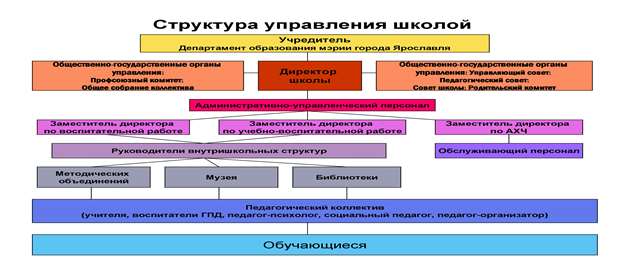 и взаимодействие с социальными партнёрами (как внутри системы образования, так и в рамках межведомственного взаимодействия):-Департамент образования Ярославской области;-Департамент образования мэрии города Ярославля-Государственный пожарный надзор-Роспотребнадзор-Учреждения культуры и спорта г. Ярославля.Описание системы условий реализации «ООП ООО муниципального общеобразовательного учреждения «Средняя школа № 51»» произведено с опорой на локальные акты образовательной организации, нормативные правовые акты муниципального, регионального, федерального уровней.Система условий  содержит:-описание имеющихся условий: кадровых, психолого-педагогических, финансовых, материально-технических, информационно-методических;-обоснование необходимых изменений в имеющихся условиях в соответствии с приоритетами основной образовательной программой основного общего образования;  -механизмы достижения целевых ориентиров в системе условий;-сетевой график (дорожную карту) по формированию необходимой системы условий;-контроль за состоянием системы условий (ФГОС ООО, 18.3.2.).     Требования к условиям реализации основной образовательной программы основного общего образования характеризуют кадровые, финансовые, материально-технические и иные условия реализации требований к результатам освоения основной образовательной программы основного общего образования (ФГОС ООО, 19.). Результатом реализации указанных требований является создание образовательной среды как совокупности условий:-обеспечивающих достижение целей основного общего образования, его высокое качество, доступность и открытость для обучающихся, их родителей (законных представителей) и всего общества, духовно-нравственное развитие и воспитание обучающихся;-гарантирующих охрану и укрепление физического, психологического и социального здоровья обучающихся;-преемственных по отношению к начальному общему образованию и учитывающих особенности организации основного общего образования, а также специфику возрастного психофизического развития обучающихся при получении основного общего образования (ФГОС ООО, п.20.).Условия реализации «Основной образовательной программы основного общего образования средней школы №51»  обеспечивают для участников образовательных отношений возможность:-достижения планируемых результатов освоения основной образовательной программы основного общего образования всеми обучающимся, в том числе обучающимися с ограниченными возможностями здоровья и инвалидами;-развития личности, способностей, удовлетворения познавательных интересов, самореализации обучающихся, в том числе одаренных и талантливых, через организацию учебной и внеурочной деятельности, социальной практики, общественно-полезной деятельности, систему кружков, клубов, секций, студий с использованием возможностей организаций дополнительного образования, культуры и спорта;-овладения обучающимися ключевыми компетенциями, составляющими основу дальнейшего успешного образования и ориентации в мире профессий;формирования социальных ценностей обучающихся, основ их гражданской идентичности и социально-профессиональных ориентаций;-индивидуализации процесса образования посредством проектирования и реализации индивидуальных образовательных планов обучающихся, обеспечения их эффективной самостоятельной работы при поддержке педагогических работников и тьюторов;-участия обучающихся, их родителей (законных представителей), педагогических работников и общественности в проектировании и развитии основной образовательной программы основного общего образования и условий ее реализации;организации сетевого взаимодействия организаций, осуществляющих образовательную деятельность, направленного на повышение эффективности образовательной деятельности;-включения обучающихся в процессы преобразования социальной среды населенного пункта, формирования у них лидерских качеств, опыта социальной деятельности, реализации социальных проектов и программ;-формирования у обучающихся опыта самостоятельной образовательной, общественной, проектно-исследовательской и художественной деятельности;формирования у обучающихся экологической грамотности, навыков здорового и безопасного для человека и окружающей его среды образа жизни;использования в образовательной деятельности современных образовательных технологий деятельностного типа;-обновления содержания основной образовательной программы основного общего образования, методик и технологий ее реализации в соответствии с динамикой развития системы образования, запросов обучающихся и их родителей (законных представителей) с учетом особенностей развития субъекта Российской Федерации;-эффективного использования профессионального и творческого потенциала педагогических и руководящих работников организации, осуществляющей образовательную деятельность, повышения их профессиональной, коммуникативной, информационной и правовой компетентности;-эффективного управления организацией, осуществляющей образовательную деятельность с использованием информационно-коммуникационных технологий, современных механизмов финансирования (ФГОС ООО, п.21).  3.2.1. Кадровые условия реализации «ООП ООО муниципального общеобразовательного учреждения «Средняя школа № 51»».Описание кадровых условий реализации основной образовательной программы основного общего образования включают:-укомплектованность организации, осуществляющей образовательную деятельность педагогическими, руководящими и иными работниками (ФГОС ООО, п.22);  -уровень квалификации педагогических, руководящих и иных работников организации, осуществляющей образовательную деятельность (ФГОС ООО, п.22);  -непрерывность профессионального развития педагогических и руководящих работников организации, осуществляющей образовательную деятельность, реализующей основную образовательную программу основного общего образования (ФГОС ООО, п.22).   Средняя школа №51 укомплектована кадрами (согласно штатному расписанию (Приложение 17 «Штатное расписание»)), имеющими необходимую квалификацию для решения задач, определенных основной образовательной программой основного общего образования средней школы №51, и способными к инновационной профессиональной деятельности (по ФГОС ООО, п.22).  Уровень квалификации работников средней школы №51, для каждой занимаемой должности соответствует квалификационным характеристикам по соответствующей должности.  Соответствие уровня квалификации работников средней школы №51, требованиям, предъявляемым к квалификационным категориям (первой или высшей), а также занимаемым ими должностям, устанавливается при их аттестации  (Приложение 18 «Кадровые условия реализации «ООП ООО средней школы № 51»») (по ФГОС ООО, п.22).Детальная характеристика квалификации педагогических работников средней школы №51 произведена на основе использования критериев представленных в таблице: Из таблицы видно, что все критерии, отражающие требования к квалификации педработников, присутствуют. Но, в тоже время, нужно учитывать постоянную потребность в развитии каждого из заявленных критериев (обоснования приведены в таблице).У педагогических работников  средней школы №51, сформированы основные компетенции, необходимые для обеспечения реализации требований Стандарта и успешного достижения обучающимися планируемых результатов освоения основной образовательной программы. Подробно информация представлена в таблице: Из таблицы видно, что компетенции необходимые для обеспечения реализации требований ФГОС ООО и успешного достижения обучающимися планируемых результатов ООП ООО, присутствуют у педработников средней школы №51, но развиты неодинаково, поэтому есть потребность в приведении их в соответствие с предъявляемыми требованиями. Непрерывность профессионального развития работников средней школы №51, обеспечивается освоением ими дополнительных профессиональных программ по профилю педагогической деятельности не реже чем один раз в три года (Приложение 19). В средней школе № 51, осуществляющей образовательную деятельность, реализующей основную образовательную программу,  созданы условия для непрерывного профессионального развития педагогических работников:  (ФГОС ООО, п.22). Из таблицы видно, что в средней школе №51 обеспечены условия для обеспечения требуемых характеристик, предъявляемым Стандартом к кадрам, но не в полном объёме, поэтому есть потребность в приведении их в соответствие с предъявляемыми требованиями. Обоснование необходимых изменений в имеющихся условиях в соответствии с приоритетами «Основной образовательной программы средней школы №51».В средней школе №51 в основном созданы необходимые условия для реализации «Основной образовательной программы основного общего образования средней школы №51», однако, некоторые требования к условиям реализации ООП ООО выполняются не в полном объеме. Поэтому необходимо провести работу по приведению условий в норму требований. Данные таблиц:  «Кадровые условия реализации «ООП ООО средней школы № 51»» (Приложение №18), «Кадровое обеспечение реализации  «Основной образовательной программы основного общего образования  средней школы №51»  по состоянию  на 01.01.2015г» (Приложение №20) подводят к выводам: - неполная укомплектованность кадрами, как следствие перегрузка, имеющихся работников и снижение качества образовательных услуг; - уровень квалификации работников ОО не в полной мере  соответствует требованиям, предъявляемым к квалификационным характеристикам работников ФГОС ООО, поэтому есть потребность в: - привлечении  специалистов на имеющиеся вакансии; - непрерывном профессиональном развитии и повышении квалификации педагогических работников; - переосмыслении (в соответствии с новыми требованиями) и трансляции накопленного педагогами эффективного опыта работы.  Педагогический коллектив школы имеет достаточный уровень профессиональной компетентности, творческий потенциал, в то же время,  актуальной является проблема старения коллектива (22% -пенсионеры), как следствие, невысокий уровень готовности коллектива к внедрению инноваций, выраженный синдром «профессионального выгорания».Механизмы достижения целевых ориентиров в системе кадровых условий.Одним из механизмов достижения целевых ориентиров в системе кадровых условий обеспечения основной образовательной программы средней школы №51 является система методической работы, обеспечивающая сопровождение деятельности педагогов на всех этапах реализации требований ФГОС ООО. Организация методической работы прописана в годовом плане работы средней школы №51 («Организационный раздел»). Одним из приоритетных направлений которого является непрерывное профессиональное развитие и повышение квалификации педагогических работников.Критериями оценки соответствия кадровых условий средней школы №51 требованиям ФГОС ООО будут: - приведение в соответствие укомплектованности школы необходимыми кадрами в полном объёме; - соответствие уровня квалификации работников квалификационным характеристикам по соответствующей должности и квалификационной категории; - обеспечение необходимого уровня готовности педагогов к внедрению инноваций;- обеспечение условий для непрерывного профессионального развития педагогических работников;- увеличение доли молодых педагогов в штате ОО. Критериями оценки результативности деятельности самих педагогических работников требованиям ФГОС ООО будут: - востребованность услуг учителя (в том числе внеурочных) учениками и родителями; - использование учителями современных педагогических технологий, в том числе ИКТ и здоровьесберегающих; - участие в методической и научной работе; - распространение передового педагогического опыта; - повышение уровня профессионального мастерства; - работа учителя по формированию и сопровождению индивидуальных образовательных траекторий обучающихся; - руководство проектной деятельностью обучающихся; - взаимодействие со всеми участниками образовательных отношений и др (ПОП). Формирование необходимой системы кадровых условий  средней школы №51 можно отследить через реализацию: - «Сетевого графика (дорожной карты) по формированию необходимой системы кадровых условий в средней школе №51 в условиях реализации ФГОС ООО»; - годового плана работы школы  (в т.ч. итогов об  аттестации педагогических кадров и др.); - «Программу развития муниципального общеобразовательного учреждения «Средняя школа №51». Извлечение из «Сетевого графика (дорожной карты) по формированию необходимой системы условий в средней школе №51 в условиях реализации ФГОС ООО».Контроль состояния системы кадровых условий реализации основной образовательной программы средней школы №51 осуществляется на основе соотнесения имеющихся элементов существующей образовательной системы предъявляемым требованиям. Контроль состояния системы кадровых условий осуществляется в соответствии с планом ВШК на соответствующий период. Результаты контроля представлены в журнале ВШК, номенклатурный номер 02-49, иных аналитических документах организации.Приложение №21.3.3.2. Психолого-педагогические условия реализации основной образовательной программы ОООПсихолого-педагогическое сопровождение образовательной деятельности средней школы № 51  осуществляет педагог-психолог. Требованиями ФГОС к психолого-педагогическим условиям реализации основной образовательной программы основного общего образования являются:- обеспечение преемственности содержания и форм организации образовательного процесса по отношению к уровню начального общего образования с учетом специфики возрастного психофизического развития обучающихся, в том числе особенностей перехода из младшего школьного возраста в подростковый;- обеспечение вариативности направлений и форм, а также диверсификации уровней психолого-педагогического сопровождения участников образовательного процесса;- формирование и развитие психолого-педагогической компетентности обучающихся, педагогических и административных работников, родительской общественности. (ФГОС ООО п. 25)Преемственность содержания и форм организации образовательного процесса по отношению к  уровню начального общего образования с учетом специфики возрастного психофизического развития обучающихся, в том числе особенностей перехода из младшего школьного возраста в подростковый, включают: учебное сотрудничество, совместную деятельность, разновозрастное сотрудничество, дискуссию, тренинги, групповую игру, освоение культуры аргументации, рефлексию, педагогическое общение, а также информационно-методическое обеспечение образовательно-воспитательного процесса.При организации психолого-педагогического сопровождения участников образовательного процесса на уровне основного общего образования можно выделить следующие уровни психолого-педагогического сопровождения: индивидуальное, групповое, на уровне класса, на уровне образовательной организации. Основными формами психолого-педагогического сопровождения выступают:- диагностика, направленная на определение особенностей статуса обучающегося, которая может проводиться на этапе перехода ученика на следующий уровень образования и в конце каждого учебного года;- консультирование педагогов и родителей, которое осуществляется учителем и психологом с учетом результатов диагностики, а также администрацией образовательной организации;- профилактика, экспертиза, развивающая работа, просвещение, коррекционная работа, осуществляемая в течение всего учебного времени.К основным направлениям психолого-педагогического сопровождения относятся:- сохранение и укрепление психологического здоровья;- мониторинг возможностей и способностей обучающихся;- психолого-педагогическую поддержку участников олимпиадного движения;- формирование у обучающихся понимания ценности здоровья и безопасного образа жизни;- развитие экологической культуры;- выявление и поддержку детей с особыми образовательными потребностями и особыми возможностями здоровья;- формирование коммуникативных навыков в разновозрастной среде и среде сверстников;- поддержку детских объединений и ученического самоуправления;- выявление и поддержку детей, проявивших выдающиеся способности.Для оценки профессиональной деятельности педагога в образовательной организации используются различные методики оценки психолого-педагогической компетентности участников образовательного процесса. (Примерная образовательная программа п. 3.2.2)3.3.3. Финансово-экономические условия реализации основной образовательной программы основного общего образования:-обеспечивают государственные гарантии прав граждан на получение бесплатного общедоступного среднего общего образования -обеспечивают организации, осуществляющей образовательную деятельность, возможность исполнения требований Стандарта;  -обеспечивают реализацию обязательной части основной образовательной программы и части, формируемой участниками образовательных отношений, включая выполнение индивидуальных проектов и внеурочную деятельность -отражают структуру и объем расходов, необходимых для реализации основной образовательной программы, а также механизм их формирования.Нормативы, определяемые органами государственной власти субъектов Российской Федерации в соответствии с пунктом 3 части 1 статьи 8 Федерального закона от 29 декабря 2012 г. N 273-ФЗ "Об образовании в Российской Федерации", нормативные затраты на оказание государственной или муниципальной услуги в сфере образования определяются:-по каждому виду и направленности (профилю) образовательных программ с учетом форм обучения;-сетевой формы реализации образовательных программ, образовательных технологий;-специальных условий получения образования обучающимися с ограниченными возможностями здоровья;-обеспечения дополнительного профессионального образования педагогическим работникам;-обеспечения безопасных условий обучения и воспитания, охраны здоровья обучающихся;-а также с учетом иных предусмотренных названным Федеральным законом особенностей организации и осуществления образовательной деятельности (для различных категорий обучающихся) в расчете на одного обучающегося.Финансовое обеспечение реализации основной образовательной программы основного общего образования отражает структуру и объем расходов, необходимых для реализации основной образовательной программы основного общего образования, а также механизм их формирования.Финансовое обеспечение реализации образовательной программы основного общего образования производится за счет субсидии на финансовое обеспечение выполнения муниципального задания на оказание муниципальных услуг, предоставляемой учредителем учреждения.Размер субсидии определяется из расчета норматива бюджетного финансирования на одного обучающегося в год и объема муниципального задания (количества обучающихся) (ФГОС ООО, п.23). Финансовое обеспечение реализации образовательной программы основного общего образования опирается на исполнение расходных обязательств, обеспечивающих конституционное право граждан на бесплатное и общедоступное основное общее образование. Объём действующих расходных обязательств отражается в задании учредителя по оказанию государственных (муниципальных) образовательных услуг в соответствии с требованиями федеральных государственных образовательных стандартов общего образования.Задание учредителя (Приложение №24  «Муниципальное задание»)    обеспечивает соответствие показателей объёмов и качества предоставляемых образовательным учреждением услуг (выполнения работ) с размерами направляемых на эти цели средств бюджета.Финансовое обеспечение задания учредителя по реализации основной образовательной программы основного общего образования осуществляется на основе нормативного подушевого финансирования (Приложение №25  «ПФХД»). Введение нормативного подушевого финансирования определяет механизм формирования расходов и доведения средств на реализацию государственных гарантий прав граждан на получение общедоступного и бесплатного основного общего образования в соответствии с требованиями Стандарта.Применение принципа нормативного подушевого финансирования на уровне образовательного учреждения заключается в определении стоимости стандартной (базовой) бюджетной образовательной услуги в образовательном учреждении не ниже уровня фактически сложившейся стоимости в предыдущем финансовом году.Региональный расчётный подушевой норматив — это минимально допустимый объём финансовых средств, необходимых для реализации основной образовательной программы в учреждениях данного региона в соответствии с ФГОС в расчёте на одного обучающегося в год, определяемый раздельно для образовательных организаций, расположенных в городской и сельской местности.Органы местного самоуправления могут устанавливать дополнительные нормативы финансирования образовательных учреждений за счёт средств местных бюджетов сверх установленного регионального подушевого норматива.Региональный расчётный подушевой норматив должен покрывать следующие расходы на год:• оплату труда работников образовательных учреждений с учётом районных коэффициентов к заработной плате, а также отчисления;• расходы, непосредственно связанные с обеспечением образовательного процесса (приобретение учебно-наглядных пособий, технических средств обучения, расходных материалов, канцелярских товаров, оплату услуг связи в части расходов, связанных с подключением к информационной сети Интернет и платой за пользование этой сетью);• иные хозяйственные нужды и другие расходы, связанные с обеспечением образовательного процесса (обучение, повышение квалификации педагогического и административно-управленческого персонала образовательных учреждений, командировочные расходы и др.), за исключением расходов на содержание зданий и коммунальных расходов, осуществляемых из местных бюджетов.Реализация принципа нормативного подушевого финансирования осуществляется на трёх следующих уровнях:• межбюджетных отношений (бюджет субъекта РФ — муниципальный бюджет);• внутрибюджетных отношений (муниципальный бюджет — образовательное учреждение);• образовательного учреждения.Порядок определения и доведения до общеобразовательных учреждений бюджетных ассигнований, рассчитанных с использованием нормативов бюджетного финансирования на одного обучающегося, должен обеспечить нормативно-правовое закрепление на региональном уровне следующих положений:-неуменьшение уровня финансирования по статьям расходов, включённым в величину регионального расчётного подушевого норматива (заработная плата с начислениями, прочие текущие расходы на обеспечение материальных затрат, непосредственно связанных с учебной деятельностью общеобразовательных учреждений);- возможность использования нормативов не только на уровне межбюджетных отношений (бюджет региона — бюджеты муниципальных районов и городских округов), но и на уровне внутрибюджетных отношений (муниципальный бюджет — общеобразовательное учреждение) и образовательного учреждения.В связи с требованиями Стандарта при расчёте регионального подушевого норматива должны учитываться затраты рабочего времени педагогических работников образовательных учреждений на урочную и внеурочную деятельность, включая все виды работ (учебная, воспитательная методическая и т. п.), входящие в трудовые обязанности конкретных педагогических работников.Норматив затрат на оплату труда и начисления на выплаты по оплате  труда персонала, принимающего непосредственное  участие в оказании государственной услуги основного общего образования;Расходы на оплату труда работников, реализующих образовательную программу основного общего образования 1896571,00 * 12=22758852,00 руб.Расходы на приобретение учебников, средств обучения составляют 757397,90 руб.Итого: 22758852,00 + 757397,90=23516249,90 руб.В расчёте на одного обучающегося 23516249,90 :584=40267,55 руб.Нормативные затраты на общехозяйственные нужды:1 Затраты на оплату труда и начисления на выплаты по оплате труда работников, которые не принимают непосредственного участия в оказании государственной услуги 219053,75рублей.2 Затраты на коммунальные услуги: 1716800,00 руб., в том числе на отопление 1626200,00 руб., водоотведение -90600,00 руб.Затраты на услуги связи -40800,00 руб.Затраты на потребление электрической энергии-815500,00 руб.Затраты на эксплуатацию системы охранной сигнализации и противопожарной безопасности-64951,68 руб.Затраты на вывоз ТБО-181182,14 руб.Содержание имущества-65250,00 руб.Прочие нормативные затраты – 2797957,52 руб.Итого:  5682441,34 руб.Всего нормативных затрат по организации-29198691,24 руб.Заработная плата работников и расходы на приобретение учебников, средств обучения осуществляются за счёт средств федерального бюджета, остальные расходы за счёт средств местного бюджета.3.3.4 Материально-технические условия реализации основной образовательной программы обеспечивают:-возможность достижения обучающимися установленных Стандартом требований к предметным, метапредметным и личностным результатам освоения основной образовательной программы;-соблюдение санитарно-гигиенических норм образовательной деятельности:Здание средней школы №51, набор и размещение помещений для осуществления образовательной деятельности, активной деятельности, отдыха, питания и медицинского обслуживания обучающихся, их площадь, освещенность и воздушно-тепловой режим, расположение и размеры рабочих, учебных зон и зон для индивидуальных занятий соответствуют государственным санитарно-эпидемиологическим правилам и нормативам и обеспечивают возможность безопасной и комфортной организации всех видов урочной и внеурочной деятельности для всех участников образовательных отношений.Средняя школа №51 обеспечивает необходимые для образовательной деятельности обучающихся (в том числе детей с ограниченными возможностями здоровья и детей-инвалидов, а также одаренных детей), административной и хозяйственной деятельности:(ФГОС ООО, п.24).Все указанные виды деятельности в основном обеспечены расходными материалами.3.3.5. Информационно-методические условия реализации основной образовательной программы общего образования обеспечиваются современной информационно-образовательной средой.Информационно-образовательная среда средней школы №51  включает:Информационно-образовательная среда средней школы №51 обеспечиваетЭффективное использование информационно-образовательной среды предполагает компетентность работников организации, осуществляющей образовательную деятельность в решении профессиональных задач с применением ИКТ, а также наличие служб поддержки применения ИКТ. Функционирование информационно-образовательной среды соответствует законодательству Российской Федерации  (ФГОС ООО, п.26).Учебно-методическое и информационное обеспечение реализации основной образовательной программы включает:Учебно-методическое и информационное обеспечение направлено на создание широкого, постоянного и устойчивого доступа для всех участников образовательных отношений к любой информации, связанной с реализацией основной образовательной программы, достижением планируемых результатов, организацией образовательной деятельности и условиями ее осуществления. Приложения №№ 22, 23. Учебно-методическое и информационное обеспечение реализации основной образовательной программы включает:Норма обеспеченности образовательной деятельности учебными изданиями определяется исходя из расчета:  (ФГОС ООО, п.26)Приложение №    «Перечень программ и учебников, используемых в образовательной деятельности».  3.4.  Механизмы достижения целевых ориентиров в системе условий.Интегративным результатом выполнения требований основной образовательной программы средней школы №51  является создание и поддержание развивающей образовательной среды, адекватной задачам достижения личностного, социального, познавательного (интеллектуального), коммуникативного, эстетического, физического, трудового развития обучающихся. Механизмы достижения целевых ориентиров в системе условий учитывают организационную структуру образовательной организации, взаимодействие с другими субъектами образовательных отношений, иерархию целевых ориентиров, обозначенную в ФГОС ООО и выстроенную в ООП средней школы№51.Созданные в средней школе №51условия:-соответствуют полностью и / или частично требованиям ФГОС ООО;-обеспечивают достижение планируемых результатов (в т.ч. гарантируют сохранность и укрепление физического, психологического и социального здоровья обучающихся) освоения ООП ООО и реализацию предусмотренных в ней образовательных программ;-учитывают особенности образовательной организации, ее организационную структуру, запросы участников образовательных отношений;-предоставляют возможность взаимодействия с социальными партнерами, использования ресурсов социума, в том числе и сетевого взаимодействия, через реализацию программы развития школы, годового плана работы и ряда др. документов, регламентирующих взаимодействие с социальными партнёрами.Одним из механизмов повышения качества образования является система государственно-общественного управления, характерными чертами которой являются совместная деятельность государственных и общественных структур по управлению образовательными организациями; процедура принятия решений, которая включает обязательное согласование проектов решений с представителями общественности; делегирование части властных полномочий органов управления образованием структурам, представляющим интересы определенных групп общественности; разработка механизмов (способов) разрешения возникающих противоречий и конфликтов между государственными и общественными структурами управления. В связи с этим к формированию системы условий привлекаются различные участники образовательных отношений. Механизмы достижения целевых ориентиров: -годовой план;-учебный план;-самообследование средней школы №51;-статистические отчеты (ОО-1)и другие.  Сетевой график (дорожная карта) по формированию необходимой системы условий реализации основной образовательной программы ООО средней школы № 51.Контроль за состоянием системы условий Контроль за состоянием системы условий реализации ООП ООО проводится путем мониторинга с целью эффективного управления процессом ее реализации. Оценке обязательно подлежат: кадровые, психолого-педагогические, финансово-экономические, материально-технические условия, учебно-методическое и информационное обеспечение; деятельность педагогов в реализации психолого-педагогических условий; условий (ресурсов) образовательной организации. Для такой оценки используется определенный набор показателей и индикаторов, а также экспертиза образовательных и учебных программ, проектов, пособий, образовательной среды, профессиональной деятельности специалистов образовательной организации.Контроль за состоянием системы условий реализаций «ООП ООО муниципального общеобразовательного учреждения «Средняя школа №51» осуществляется через планирование, организацию и проведение внутришкольного контроля. ВШК служит источником информации для анализа процесса, принятия и исполнения управленческих решений. Целью ВШК является: определение уровня функционирования школы, на основе анализа полученной информации, а также предупреждение отклонений в системе работы школы и принятию соответствующих мер. ВШК средней школы № 51 представляет собой сочетание базового компонента ВШК и инновационного. Стабильные структуры позволяют школе удерживать необходимое качество образования, а мобильные дают возможность поиска оптимальных вариантов реализации образовательной программы. Планирование ВШК осуществляется на основе анализа работы средней школы №51 за предыдущий учебный год с учетом показателей работы учреждения за последние 3 года.  ВШК в средней школе №51 осуществляется согласно плана ВШК на текущий учебный год. Результаты ВШК представлены в «Журнале внутришкольного контроля», номенклатурный номер которого 02-43. Данные контроля используются в работе ОО на различных уровнях.      Метапредметные УУД обеспечиваютМетапредметные УУД обеспечиваютМетапредметные УУД обеспечиваютОбщая функция УУД-целостность общекультурного, личностного и познавательного развития и саморазвития личности;-этапы усвоения учебного содержания и формирования психологических способностей обучающегося.-целостность общекультурного, личностного и познавательного развития и саморазвития личности;-этапы усвоения учебного содержания и формирования психологических способностей обучающегося.-целостность общекультурного, личностного и познавательного развития и саморазвития личности;-этапы усвоения учебного содержания и формирования психологических способностей обучающегося.ФункцииСамостоятельное планирование и осуществление своей учебной деятельности  самими обучающимися. Освоение межпредметных понятий и УУД, способность их использования в учебной, познавательной и социальной практике, построение индивидуальной образовательной траекторииУчебное сотрудничество с педагогами и сверстниками (ФГОС ООО, п.8).СоставРегулятивныеПознавательныеКоммуникативные1) умение самостоятельно определять цели своего обучения, ставить и формулировать для себя новые задачи в учебе и познавательной деятельности, развивать мотивы и интересы своей познавательной деятельности;2) умение самостоятельно планировать пути достижения целей, в том числе альтернативные, осознанно выбирать наиболее эффективные способы решения учебных и познавательных задач;3) умение соотносить свои действия с планируемыми результатами, осуществлять контроль своей деятельности в процессе достижения результата, определять способы действий в рамках предложенных условий и требований, корректировать свои действия в соответствии с изменяющейся ситуацией;4) умение оценивать правильность выполнения учебной задачи, собственные возможности ее решения;5) владение основами самоконтроля, самооценки, принятия решений и осуществления осознанного выбора в учебной и познавательной деятельности.6) умение определять понятия, создавать обобщения, устанавливать аналогии, классифицировать, самостоятельно выбирать основания и критерии для классификации, устанавливать причинно-следственные связи, строить логическое рассуждение, умозаключение (индуктивное, дедуктивное и по аналогии) и делать выводы;7) умение создавать, применять и преобразовывать знаки и символы, модели и схемы для решения учебных и познавательных задач;8) смысловое чтение;11) формирование и развитие компетентности в области использования информационно-коммуникационных технологий (далее ИКТ- компетенции); развитие мотивации к овладению культурой активного пользования словарями и другими поисковыми системами;12) формирование и развитие экологического мышления, умение применять его в познавательной, коммуникативной, социальной практике и профессиональной ориентации.9) умение организовывать учебное сотрудничество и совместную деятельность с учителем и сверстниками; работать индивидуально и в группе: находить общее решение и разрешать конфликты на основе согласования позиций и учета интересов; формулировать, аргументировать и отстаивать свое мнение;10) умение осознанно использовать речевые средства в соответствии с задачей коммуникации для выражения своих чувств, мыслей и потребностей; планирования и регуляции своей деятельности; владение устной и письменной речью, монологической контекстной речью. (ФГОС ООО, п.10).Характеристика(номенклатура)целеполагание как постановка учебных и познавательных задач; планирование определение последовательности промежуточных целей с учетом конечного результата; составление плана и последовательности действий; прогнозирование предвосхищение результата и уровня усвоения, его временных характеристик; контроль в форме сличения способа действия и его результата с заданным эталоном с целью обнаружения отклонений и отличий от эталона; коррекция внесение необходимых дополнений и корректив в план и способ действия в случае расхождения эталона, реального действия и его продукта; оценка выделение и осознание учащимся того, что уже усвоено и что еще подлежит усвоению, осознание качества и уровня усвоения. элементы волевой саморегуляции как способности к мобилизации сил и энергии, способность к волевому усилию к выбору в ситуации мотивационного конфликта, к преодолению препятствий.исследовательские (самостоятельное выделение и формулирование познавательной цели, гипотез и их проверка), информационные (поиск и выделение необходимой информации, в том числе с помощью компьютерных средств, обработка, хранение, защита и использование информации), знаково-символические действия (замещение, создание и преобразование модели с целью выявления общих законов, определяющих данную предметную область, использование модели для решения задач); умение структурировать знания; умение осознанно и произвольно строить речевое высказывание в устной и письменной форме; выбор наиболее эффективных способов решения задач в зависимости от конкретных условий; познавательная и личностная рефлексия, контроль и оценка процесса и результатов деятельности; смысловое чтение на основе осознания цели чтения и выбора вида чтения в зависимости от цели, извлечение необходимой информации из прослушанных текстов различных жанров, определение основной и второстепенной информации; свободная ориентация и восприятие текстов художественного, научного, публицистического и официально - делового стилей; понимание и адекватная оценка языка средств массовой информации; умение адекватно, подробно, сжато, выборочно передавать содержание текста; составлять тексты различных жанров, соблюдая нормы построения текста (соответствие теме, жанру, стилю речи и др.) планирование учебного сотрудничества с учителем и сверстниками - определение цели, функций участников, способов взаимодействия; постановка вопросов - инициативное сотрудничество в поиске и сборе информации; разрешение конфликтов — выявление, идентификация проблемы, поиск и оценка альтернативных способов разрешения конфликта, принятие решения и его реализация; управление поведением партнера -контроль, коррекция, оценка действий партнера; умение с достаточной полнотой и точностью выражать свои мысли в соответствии с задачами и условиями коммуникации; владение монологической и диалогической формами речи в соответствии с грамматическими и синтаксическими нормами родного языкаПредметные областиУчебные предметыКоличество часов в неделюКоличество часов в неделюКоличество часов в неделюКоличество часов в неделюКоличество часов в неделюИтогоПредметные областиУчебные предметыклассыклассыклассыклассыклассыИтогоПредметные областиУчебные предметы56789ИтогоОбязательная частьОбязательная часть56789ИтогоРусский язык и литератураРусский язык5643321Русский язык и литератураЛитература3322313Родной язык и родная литератураРодной язык (русский)----1/00,5Родной язык и родная литератураРодная литература (русская)----0/10,5Иностранные языкиИностранный язык3333315Иностранные языкиВторой иностранный язык----11Математика и информатикаМатематика55---10Математика и информатикаАлгебра--3339Математика и информатикаГеометрия--2226Математика и информатикаИнформатика--1113Общественно - научные предметыИстория России Всеобщая история2222311Общественно - научные предметыОбществознание111115Общественно - научные предметыГеография112228основы духовно-нравственной культуры народов Россииосновы духовнонравственной культуры народов России1/--'-'-0,5Естественно-научные предметыФизика--2226Естественно-научные предметыХимия---224Естественно-научные предметыБиология112228ИскусствоМузыка111--3ИскусствоИЗО1111-4ТехнологияТехнология2211-6Физическая культура и основы безопасности жизнедеятельностиОсновы безопасности жизнедеятельности1113Физическая культура и основы безопасности жизнедеятельностиФизическая культура3333315Обязательная учебная нагрузка на учащегосяОбязательная учебная нагрузка на учащегося28,529313133153,5Часть, формируемая участниками образовательных отношенийЧасть, формируемая участниками образовательных отношений3,5445318,5Максимальная учебная нагрузкаМаксимальная учебная нагрузка3233353636172Внеурочная деятельностьВнеурочная деятельность6666630Максимальная нагрузкаМаксимальная нагрузка3839414243202№Вид деятельности5 класс6 класс7 класс8 класс9 класс1Внеурочная деятельность6 часов6 часов6 часов6 часов6 часовУчебные неделиУчебные недели3434343434Количество часов за годКоличество часов за год204 часа204 часа204 часа204 часа204 часаИтогоИтого1020 часов1020 часов1020 часов1020 часовВнеурочная деятельностьВнеурочная деятельностьВнеурочная деятельность5а5бНаправления ФормыСтруктураКоличество часов в неделюКоличество часов в неделюДуховно-нравственноеОбщественно полезная практика, круглые столы, экскурсии, поисковые исследованияАдажио11Духовно-нравственноеОбщественно полезная практика, круглые столы, экскурсии, поисковые исследованияВ мире прекрасного11Социальное Спортивно-оздоровительноеОбщественно полезная практика, круглые столы, экскурсии, поисковые исследованияЯ - гражданин России11Социальное Спортивно-оздоровительноеОбщественно полезная практика, круглые столы, экскурсии, поисковые исследованияПроектная деятельность22ОбщекультурноеОбщеинтеллектуальноеОбщественно полезная практика, круглые столы, экскурсии, поисковые исследованияКонструирование портфолио11Максимальная нагрузкаМаксимальная нагрузкаМаксимальная нагрузка66Внеурочная деятельностьВнеурочная деятельностьВнеурочная деятельность6а (ОВЗ)6бНаправленияФормыСтруктураКоличество часов в неделюКоличество часов в неделюДуховно-нравственноеОбщественно полезная практика, круглые столы, экскурсии, поисковые исследования, обязательные индивидуальные и групповые коррекционные занятия, коррекционные курсыВ мире книг01Духовно-нравственноеОбщественно полезная практика, круглые столы, экскурсии, поисковые исследования, обязательные индивидуальные и групповые коррекционные занятия, коррекционные курсыВ мире прекрасного01Социальное Спортивно-оздоровительноеОбщественно полезная практика, круглые столы, экскурсии, поисковые исследования, обязательные индивидуальные и групповые коррекционные занятия, коррекционные курсыПроектная деятельность 02Социальное Спортивно-оздоровительноеОбщественно полезная практика, круглые столы, экскурсии, поисковые исследования, обязательные индивидуальные и групповые коррекционные занятия, коррекционные курсыЯ - гражданин России01ОбщекультурноеОбщественно полезная практика, круглые столы, экскурсии, поисковые исследования, обязательные индивидуальные и групповые коррекционные занятия, коррекционные курсыКонструирование портфолио11Коррекционно-развивающееОбщественно полезная практика, круглые столы, экскурсии, поисковые исследования, обязательные индивидуальные и групповые коррекционные занятия, коррекционные курсыУроки здоровья10Коррекционно-развивающееОбщественно полезная практика, круглые столы, экскурсии, поисковые исследования, обязательные индивидуальные и групповые коррекционные занятия, коррекционные курсыПсихологическая разгрузка10Коррекционно-развивающееОбщественно полезная практика, круглые столы, экскурсии, поисковые исследования, обязательные индивидуальные и групповые коррекционные занятия, коррекционные курсыМатематика10Коррекционно-развивающееОбщественно полезная практика, круглые столы, экскурсии, поисковые исследования, обязательные индивидуальные и групповые коррекционные занятия, коррекционные курсыРусский язык10Коррекционно-развивающееОбщественно полезная практика, круглые столы, экскурсии, поисковые исследования, обязательные индивидуальные и групповые коррекционные занятия, коррекционные курсыГовори правильно10Максимальная нагрузкаМаксимальная нагрузкаМаксимальная нагрузка66Внеурочная деятельностьВнеурочная деятельностьВнеурочная деятельность7а7б (ОВЗ)НаправленияФормыСтруктураКоличество часов в неделюКоличество часов в неделюДуховно-нравственноеОбщественно полезная практика, круглые столы, экскурсии, поисковые исследования, обязательные индивидуальные и групповые коррекционные занятия, коррекционные курсыВ мире книг10Духовно-нравственноеОбщественно полезная практика, круглые столы, экскурсии, поисковые исследования, обязательные индивидуальные и групповые коррекционные занятия, коррекционные курсыВ мире прекрасного10Социальное Спортивно-оздоровительноеОбщественно полезная практика, круглые столы, экскурсии, поисковые исследования, обязательные индивидуальные и групповые коррекционные занятия, коррекционные курсыПроектная деятельность (дев)10Социальное Спортивно-оздоровительноеОбщественно полезная практика, круглые столы, экскурсии, поисковые исследования, обязательные индивидуальные и групповые коррекционные занятия, коррекционные курсыПроектная деятельность (маль)10Социальное Спортивно-оздоровительноеОбщественно полезная практика, круглые столы, экскурсии, поисковые исследования, обязательные индивидуальные и групповые коррекционные занятия, коррекционные курсыЯ - гражданин России10ОбщекультурноеОбщественно полезная практика, круглые столы, экскурсии, поисковые исследования, обязательные индивидуальные и групповые коррекционные занятия, коррекционные курсыКонструирование портфолио11Коррекционно-развивающееОбщественно полезная практика, круглые столы, экскурсии, поисковые исследования, обязательные индивидуальные и групповые коррекционные занятия, коррекционные курсыУроки здоровья01Коррекционно-развивающееОбщественно полезная практика, круглые столы, экскурсии, поисковые исследования, обязательные индивидуальные и групповые коррекционные занятия, коррекционные курсыГовори правильно01Коррекционно-развивающееОбщественно полезная практика, круглые столы, экскурсии, поисковые исследования, обязательные индивидуальные и групповые коррекционные занятия, коррекционные курсыПсихологическая разгрузка01Коррекционно-развивающееОбщественно полезная практика, круглые столы, экскурсии, поисковые исследования, обязательные индивидуальные и групповые коррекционные занятия, коррекционные курсыМатематика01Коррекционно-развивающееОбщественно полезная практика, круглые столы, экскурсии, поисковые исследования, обязательные индивидуальные и групповые коррекционные занятия, коррекционные курсыРусский язык01Максимальная нагрузкаМаксимальная нагрузкаМаксимальная нагрузка66Внеурочная деятельностьВнеурочная деятельностьВнеурочная деятельность8а8б (ОВЗ)НаправленияФормыСтруктураКоличество часов в неделюКоличество часов в неделюДуховно-нравственноеОбщественно полезная практика, круглые столы, экскурсии, поисковые исследования, обязательные индивидуальные и групповые коррекционные занятия, коррекционные курсыВ мире прекрасного10Духовно-нравственноеОбщественно полезная практика, круглые столы, экскурсии, поисковые исследования, обязательные индивидуальные и групповые коррекционные занятия, коррекционные курсыАдажио10Социальное Общественно полезная практика, круглые столы, экскурсии, поисковые исследования, обязательные индивидуальные и групповые коррекционные занятия, коррекционные курсыПроектная деятельность (дев)10Социальное Общественно полезная практика, круглые столы, экскурсии, поисковые исследования, обязательные индивидуальные и групповые коррекционные занятия, коррекционные курсыПроектная деятельность (маль)10ОбщеинтеллектуальноеОбщественно полезная практика, круглые столы, экскурсии, поисковые исследования, обязательные индивидуальные и групповые коррекционные занятия, коррекционные курсыЯ гражданин России10ОбщекультурноеОбщественно полезная практика, круглые столы, экскурсии, поисковые исследования, обязательные индивидуальные и групповые коррекционные занятия, коррекционные курсыКонструирование портфолио11Коррекционно-развивающееОбщественно полезная практика, круглые столы, экскурсии, поисковые исследования, обязательные индивидуальные и групповые коррекционные занятия, коррекционные курсыУроки здоровья01Коррекционно-развивающееОбщественно полезная практика, круглые столы, экскурсии, поисковые исследования, обязательные индивидуальные и групповые коррекционные занятия, коррекционные курсыПсихологическая разгрузка01Коррекционно-развивающееОбщественно полезная практика, круглые столы, экскурсии, поисковые исследования, обязательные индивидуальные и групповые коррекционные занятия, коррекционные курсыМатематика01Коррекционно-развивающееОбщественно полезная практика, круглые столы, экскурсии, поисковые исследования, обязательные индивидуальные и групповые коррекционные занятия, коррекционные курсыРусский язык01Коррекционно-развивающееОбщественно полезная практика, круглые столы, экскурсии, поисковые исследования, обязательные индивидуальные и групповые коррекционные занятия, коррекционные курсыГовори правильно01Максимальная нагрузкаМаксимальная нагрузкаМаксимальная нагрузка66Внеурочная деятельностьВнеурочная деятельностьВнеурочная деятельность9НаправленияФормыСтруктураКоличество часов в неделюДуховно-нравственноеОбщественно полезная практика, круглые столы, экскурсии, поисковые исследования, обязательные индивидуальные и групповые коррекционные занятия, коррекционные курсыВ мире прекрасного1СоциальноеСпортивно-оздоровительноеОбщественно полезная практика, круглые столы, экскурсии, поисковые исследования, обязательные индивидуальные и групповые коррекционные занятия, коррекционные курсыПроектная деятельность1СоциальноеСпортивно-оздоровительноеОбщественно полезная практика, круглые столы, экскурсии, поисковые исследования, обязательные индивидуальные и групповые коррекционные занятия, коррекционные курсыЯ гражданин1ОбщекультурноеОбщественно полезная практика, круглые столы, экскурсии, поисковые исследования, обязательные индивидуальные и групповые коррекционные занятия, коррекционные курсыКонструирование портфолио1ОбщеинтеллектуальноеОбщественно полезная практика, круглые столы, экскурсии, поисковые исследования, обязательные индивидуальные и групповые коррекционные занятия, коррекционные курсыМатематика2Максимальная нагрузка6Критерии, отражающие требования к квалификации педработниковНаличие/отсутствие заявленного критерияОбоснование необходимых измененийкомпетентность в соответствующих предметных областях знания и методах обучения+потребность в совершенствовании компетентности, связана с быстрым ростом  информации.сформированность гуманистической позиции, позитивной направленности на педагогическую деятельность;+наличие профессиональных деформаций.общую культуру, определяющую характер и стиль педагогической деятельности, влияющую на успешность педагогического общения и позицию педагога;+потребность в совершенствовании, обозначенных характеристик.самоорганизованность, эмоциональную устойчивость+разная степень выраженности указанных характеристик, профессиональные деформации.Компетенции педработников, необходимые для обеспечения реализации требований ФГОС ООО и успешного достижения обучающимися планируемых результатов ООП ООО Наличие/отсутствие заявленного критерияОбоснование необходимых измененийобеспечивать условия для успешной деятельности, позитивной мотивации, а также самомотивированияобучающихся;+/-Отсутствие заявленных компетенций у части педагогов.осуществлять самостоятельный поиск и анализ информации с помощью современных информационно-поисковых технологий;+/-Отсутствие заявленных компетенций у части педагоговразрабатывать программы учебных предметов, курсов, методические и дидактические материалы, выбирать учебники и учебно-методическую литературу, рекомендовать обучающимся дополнительные источники информации, в том числе интернет-ресурсы;+/-Потребность в изменениях.//По мере реализации ФГОС ООО.Разработка программ учебных предметов, курсов, методических и  дидактических материалов для обеспечения образовательной деятельности.Изучение и отбор основных и дополнительных источников информации для обучающихся.выявлять и отражать в основной образовательной программе специфику особых образовательных потребностей (включая региональные, национальные и (или) этнокультурные, личностные, в том числе потребности одаренных детей, детей с ограниченными возможностями здоровья и детей-инвалидов);+/-Наличие трудностей у педработников при планировании работы с разными категориями обучающихся.//По мере реализации ФГОС ООО// при внесении изменений.Разработка программы работы с одаренными детьмиРазработка программы работы с детьми с ОВЗорганизовывать и сопровождать учебно-исследовательскую и проектную деятельность обучающихся, выполнение ими индивидуального проекта;+/-Не все педагоги имеют опыт подобной деятельности.//По мере реализации ФГОС ООО. Разработка программы курсов по выбору/программ внеурочной деятельности, сопровождающих работу над индивидуальным итоговым проектом. По мере реализации ФГОС ООО.реализовывать педагогическое оценивание деятельности обучающихся в соответствии с требованиями Стандарта, включая: проведение стартовой и промежуточной диагностики, внутришкольного мониторинга, осуществление комплексной оценки способности обучающихся решать учебно-практические и учебно-познавательные задачи; использование стандартизированных и нестандартизированных работ; проведение интерпретации результатов достижений обучающихся;+/-По мере реализации ФГОС ООО.-изучение и отбор материалов по оцениванию деятельности обучающихся;-апробация, отобранных КИМ;-анализ, полученных результатов, их интерпретация.использовать возможности ИКТ, работать с текстовыми редакторами, электронными таблицами, электронной почтой и браузерами, мультимедийным оборудованием.+/-Отсутствие заявленной компетенции у части педагогов.Условия для обеспечения требуемых характеристик, предъявляемым Стандартом к кадрамИмеетсяОбоснование измененийреализация электронного обучения, применения дистанционных образовательных технологий, а также сетевого взаимодействия с организациями, осуществляющими образовательную деятельность, обеспечивающими возможность восполнения недостающих кадровых ресурсов;  -Отсутствие условий для реализации электронного обучения:-разработка дистанционных курсов обучения;-приобретение техники для реализации дистанционного обучения (при наличии финансирования);-обучение кадров для проведения дистанционных курсов.оказание постоянной научно-теоретической, методической и информационной поддержки педагогических работников по вопросам реализации основной образовательной программы, использования инновационного опыта других организаций, осуществляющих образовательную деятельность;  +Потребность в разных видах профессиональной поддержки:-по запросу педагогических работников;-в соответствии с планом методической работы организации.стимулирование непрерывного повышения уровня квалификации педагогических работников, их методологической культуры, личностного профессионального роста, использования ими современных педагогических технологий;+Потребность в непрерывном профессиональном развитии педагогических работников:-дистанционное повышение квалификации;-трансляция накопленного опыта на различных уровнях, в т.ч. черезучастие в конкурсах профессионального мастерства.повышение эффективности и качества педагогического труда;+Потребность в повышение эффективности и качества педагогического труда:-приведение компетенций педработников в полное соответствие с требованиями Стандарта;-обеспечение иных условий для осуществления образовательной деятельности в соответствии с требованиями ФГОС ООО.выявление, развитие и использования потенциальных возможностей педагогических работников;+Потребность в более полном использовании потенциала педработников организации для реализации ФГОС ООО; потребность в уважении и самореализации у самих работников:-активно привлекать работников к решению разнообразных, в т.ч. и управленческих задач, предлагаемых ФГОС ООО;-стимулирование работников обеспечивающих надлежащее качества образовательной деятельности.осуществление мониторинга результатов педагогического труда;+Потребность в отслеживании динамики результатов педагогического труда:-фиксация уровня соответствия характеристик, предъявляемых к педработникам Стандартом;-фиксация уровня достижений обучающихся (предметных, метапредметных, личностных);-фиксация профессиональной активности педагогического работника и её уровня.Требования к кадровым  условиям:Обоснование  необходимых  измененийСроки -укомплектованность организации, осуществляющей образовательную деятельность руководящими и педагогическими  работниками;укомплектовать организацию  в соответствии с нормативами По потребности - уровень квалификации педагогических, руководящих и иных работниковувеличить число педагогов с первой и высшей категорией.По мере готовности- непрерывность профессионального развития педагогических работников; в т.ч.,  через освоение дополнительных профессиональных программ по профилю педагогической деятельности не реже чем один раз в три года.- повысить эффективность работы методических объединений учителей;-прохождение учителями курсовой подготовки не реже, одного раза в 3 года.По потребностиНаправление мероприятийМероприятияСроки реализацииКадровое  обеспечение введения ФГОС ОООАнализ кадрового обеспечения введения и реализации ФГОС ООО. 2014г. /ежегодно по мере реализации ФГОС ОООКадровое  обеспечение введения ФГОС ОООСоздание  (корректировка) плана-графика повышения квалификации педагогических и руководящих работников образовательной организации в связи с введением ФГОС ООО.апрель ./ ежегодно по мере реализации ФГОС ОООКадровое  обеспечение введения ФГОС ОООКорректировка плана научно-методических семинаров (внутришкольного повышения квалификации) с ориентацией на проблемы введения ФГОС ООО.апрель ./ ежегодно по мере реализации ФГОС ОООНаименованиесоответствуютне соответствуютОбоснование необходимых измененийТребования к соблюдению санитарно-гигиенических норм образовательной деятельностиТребования к соблюдению санитарно-гигиенических норм образовательной деятельностиТребования к соблюдению санитарно-гигиенических норм образовательной деятельностиТребования к соблюдению санитарно-гигиенических норм образовательной деятельностиводоснабжению+/-реконструкцияКанализации+Освещение+/-замена на светодиодные лампыВоздушно-тепловому режиму+архитектурным особенностям здания организации+Территории+Средствам  обучения+Учебному оборудованию(Приложение № 22).+Требования к санитарно-бытовым условиям оборудованиеТребования к санитарно-бытовым условиям оборудованиеТребования к санитарно-бытовым условиям оборудованиеТребования к санитарно-бытовым условиям оборудованиеГардеробов+Санузлов+/-Ремонт и реконструкция санузловМест личной гигиены+в учебных кабинетах и лабораториях рабочих мест учителя и каждого обучающегося+учительской с рабочей зоной и местами для отдыха+/-Обустройство мест для отдыхаКомнаты психологической разгрузки-административных кабинетов (помещений);+помещений для питания обучающихся, хранения и приготовления пищи+транспортное обеспечение обслуживания обучающихсясоблюдениесоблюдениесоблюдениесоблюдениестроительных норм и правил+требований пожарной безопасности и электробезопасности+требований охраны здоровья обучающихся и охраны труда работников организаций, осуществляющих образовательную деятельность+требований к транспортному обслуживанию обучающихсятребований к организации безопасной эксплуатации улично-дорожной сети и технических средств, организации дорожного движения в местах расположения общеобразовательных организаций;+требований к организации безопасной эксплуатации спортивных сооружений, спортивного инвентаря и оборудования, используемого в общеобразовательных организациях+установленных сроков и необходимых объемов текущего и капитального ремонта+архитектурную доступность (возможность для беспрепятственного доступа обучающихся с ограниченными возможностями здоровья и инвалидов к объектам инфраструктуры организации, осуществляющей образовательную деятельность).+/-Обустройство пандуса (программа «Доступная среда»)Элементы МТОИмеется/количествоТребуетсяВиды деятельности/Материально-техническое оснащение обеспечивает возможностьОбоснование необходимых измененийучебные кабинеты с автоматизированными рабочими местами педагогических работников24/ 213реализация индивидуальных учебных планов обучающихся, осуществления самостоятельной познавательной деятельности обучающихся;включение обучающихся в проектную и учебно-исследовательскую деятельность, проведения наблюдений и экспериментов, в том числе с использованием учебного лабораторного оборудования цифрового (электронного) и традиционного измерения, виртуальных лабораторий, вещественных и виртуально-наглядных моделей и коллекций основных математических и естественнонаучных объектов и явлений;2020-2022Оснащение 3-х кабинетов компьютерной техникой и необходимым оборудованиемпомещения для занятий учебно-исследовательской и проектной деятельностью, моделированием и техническим творчеством (лаборатории и мастерские), музыкой и изобразительным искусством, а также другими учебными курсами и курсами внеурочной деятельности по выбору обучающихся+/-включение обучающихся в проектную и учебно-исследовательскую деятельность, проведения наблюдений и экспериментов, в том числе с использованием учебного лабораторного оборудования цифрового (электронного) и традиционного измерения, виртуальных лабораторий, вещественных и виртуально-наглядных моделей и коллекций основных математических и естественнонаучных объектов и явлений;художественного творчества с использованием современных инструментов и технологий, реализации художественно-оформительских и издательских проектов;проектирования и организации индивидуальной и групповой деятельности, организации своего времени с использованием ИКТ; планирование образовательной деятельности, фиксирования ее реализации в целом и на отдельных этапах; выявления и фиксирования динамики промежуточных и итоговых результатов;выпуска школьных печатных изданий, работы школьного сайта;Дооснащение необходимым оборудованиемцеха и мастерские в соответствии с профилями обучения, обеспечивающие условия труда в соответствии с санитарно-эпидемиологическими требованиями к безопасности условий труда-создания материальных и информационных объектов с использованием ручных инструментов и электроинструментов, применяемых в избранных для изучения распространенных технологиях (индустриальных, сельскохозяйственных, технологий ведения дома, информационных и коммуникационных технологиях);развития личного опыта применения универсальных учебных действий в экологически ориентированной социальной деятельности, экологического мышления и экологической культуры;проектирования и конструирования, в том числе моделей с цифровым управлением и обратной связью, с использованием конструкторов, управления объектами; программирования;информационно-библиотечные центры с рабочими зонами, оборудованными читальными залами и книгохранилищами, обеспечивающими сохранность книжного фонда, медиатекой-наблюдения, наглядного представления и анализа данных; использования цифровых планов и карт, спутниковых изображений;размещения продуктов познавательной, учебно-исследовательской и проектной деятельности обучающихся в информационно-образовательной среде организации, осуществляющей образовательную деятельность;обеспечения доступа в школьной библиотеке к информационным ресурсам Интернета, учебной и художественной литературе, коллекциям медиа-ресурсов на электронных носителях, к множительной технике для тиражирования учебных и методических тексто-графических и аудиовидеоматериалов, результатов творческой, научно-исследовательской и проектной деятельности обучающихся;2019-2022Создание ИБЦактовые, спортивные и хореографические залы, спортивные сооружения (комплексы, залы, бассейны, стадионы, спортивные площадки, тиры, оснащенные игровым, спортивным оборудованием и инвентарем), автогородки+физического развития, систематических занятий физической культурой и спортом, участия в физкультурно-спортивных и оздоровительных мероприятиях;исполнения, сочинения и аранжировки музыкальных произведений с применением традиционных народных и современных инструментов и цифровых технологий;занятий по изучению правил дорожного движения с использованием игр, оборудования, а также компьютерных технологий;проведения массовых мероприятий, собраний, представлений; досуга и общения обучающихся, группового просмотра кино- и видеоматериалов, организации сценической работы, театрализованных представлений, обеспеченных озвучиванием, освещением и мультимедийным сопровождением;2022Оснащение зала для занятий хореографией2019-2023Замена устаревшей звуковоспроизводящей аппаратуры для проведения массовых мероприятийпомещения для питания обучающихся, а также для хранения и приготовления пищи, обеспечивающие возможность организации качественного горячего питания, в том числе горячих завтраков, отвечающие санитарно-эпидемиологическим требованиям к организации питания обучающихся+/-организации качественного горячего питания,  2020-2023Замена мебели  и устаревшего технологического оборудованияпомещения медицинского назначения, отвечающие санитарно-эпидемиологическим требованиям к организациям, осуществляющим медицинскую деятельность+организации качественного медицинского обслуживания административные и иные помещения, оснащенные необходимым оборудованием, в том числе для организации учебной деятельности с детьми-инвалидами и детьми с ограниченными возможностями здоровья+/-организации отдыха обучающихся и педагогических работников.2019-2023Приобретение оборудования для организации учебного процесса  детей с ОВЗ, в том числе для дистанционного обучения детей с ОВЗ, инвалидыгардеробы, санузлы, места личной гигиены+/-Ремонт санитарных комнат, оснащение гардеробаучасток (территорию) с необходимым набором оборудованных зон+/-2020 - 2023Ремонт мини спортивной площадки, восстановление баскетбольной и волейбольной площадокполные комплекты технического оснащения и оборудования, включая расходные материалы, обеспечивающие изучение учебных предметов, курсов и курсов внеурочной деятельности в соответствии с учебными планами и планами внеурочной деятельности+2019-2022Модернизация парка компьютерной техники (по мере поступления финансирования)мебель+Ремонт мебелиофисное оснащение+Замена устаревшей техникихозяйственный инвентарь+Замена устаревшего инвентаряСостав  ИОСИмеется количествоОбоснование необходимых измененийкомплекс информационных образовательных ресурсов:-цифровые образовательные ресурсы+/4502019-2020Обновление ЦОРсовокупность технологических средств ИКТ:-компьютеры+/69Обновление парка ПК (по мере финансирования)иное информационное оборудование:-принтеры -МФУ+/10122020-2021Оснащение кабинетов множительной техникой (по мере финансирования)коммуникационные каналы:-локальная сеть-Интернет+систему современных педагогических технологий:Разный уровень освоения СПТпедагогическими работниками-интегрированного обучения+Разный уровень освоения СПТпедагогическими работниками-проектные+Разный уровень освоения СПТпедагогическими работниками-информационные и коммуникационные технологии+Разный уровень освоения СПТпедагогическими работниками-технология развивающего обучения+Разный уровень освоения СПТпедагогическими работниками-здоровьесберегающие технологии+Разный уровень освоения СПТпедагогическими работниками-игровые технологии+Разный уровень освоения СПТпедагогическими работниками-технологии активных методов обучения+Разный уровень освоения СПТпедагогическими работниками-технологии опережающего обучения+Разный уровень освоения СПТпедагогическими работниками-технологии развития критического мышления+Разный уровень освоения СПТпедагогическими работникамиНаправления, поддерживаемые ИОСИмеетсяОбоснование необходимых измененийинформационно-методическую поддержку образовательной деятельности+планирование образовательной деятельности и ее ресурсного обеспечения+проектирование и организацию индивидуальной и групповой деятельности; мониторинг и фиксацию хода и результатов образовательной деятельности+2019-2020 у/г.Разработка системы фиксации результатов образовательной деятельностимониторинг здоровья обучающихся;+Систематически, по циклограмме медорганизации, закреплённой за школойсовременные процедуры создания, поиска, сбора, анализа, обработки, хранения и представления информации+По мере обновления/финансированиядистанционное взаимодействие всех участников образовательных отношений; (обучающихся, их родителей (законных представителей), педагогических работников,+/-2019-2021гг.Разработка и апробация дистанционных курсов обучениядистанционное взаимодействие организации, осуществляющей образовательную деятельность с другими образовательными организациями, учреждениями культуры, здравоохранения, спорта, досуга, службами занятости населения, обеспечения безопасности жизнедеятельности+/-2019-2021 гг.Организация и проведение вебинаров тематической направленности.Элементы учебно-методического и информационного обеспеченияИмеется /количествоОбоснование необходимых измененийбиблиотеку+/1информационно-библиотечный центр-2019-2020у/г.создание ИБЦчитальный зал+ /1учебные кабинеты и лаборатории+/25административные помещения+/3школьный сервер+/12019-2020Приобретение сервера (по мере поступления средств)школьный сайт+/12019-2020Разработка внутреннего портала образовательной организациивнутреннюю (локальную) сеть, внешней (в том числе глобальной) сети+/0Доработка сети (по мере финансирования). Состав учебно-методического и информационного обеспеченияИмеется/место храненияОбоснование необходимых измененийИнформационную поддержку деятельности обучающихся и педагогических работников на основе современных информационных технологий в области библиотечных услуг:-создание и ведение электронных каталогов и полнотекстовых баз данных; -поиск документов по любому критерию; -доступ к электронным учебным материалам и образовательным ресурсам Интернета.+Информационная библиотечная система МаркSQL;Библиотека,кабинет информатикиУкомплектованность: -учебники;-учебно-методическая литература; -материалы по всем учебным предметам ООП ООО на определенных учредителем организации, осуществляющей образовательную деятельность, языках обучения и воспитания.14827+++\-Приобретение учебников из ФМО (по необходимости)Фонд дополнительной литературы:9446-отечественная; -зарубежная;-классическая; -современная художественная литература;-научно-популярная и научно-техническую литературу;-издания по изобразительному искусству, музыке, физической культуре и спорту, экологии, правилам безопасного поведения на дорогах;-справочно-библиографические и периодические издания; -собрание словарей; -литература по социальному и профессиональному самоопределению обучающихся.+Приобретение дополнительной литературы (по заявке)Нормы обеспеченности образовательной деятельности учебными изданиямиИмеется(количество) Обоснование необходимых измененийне менее одного учебника в печатной и (или) электронной форме, достаточного для освоения программы учебного предмета на каждого обучающегося по каждому учебному предмету, входящему в обязательную часть учебного плана основной образовательной программы основного общего образования; Информационная библиотечная система МаркSQL/Ежегодная заявка на приобретение учебниковПриобретение учебников из ФМО школыне менее одного учебника в печатной и (или) электронной форме или учебного пособия, достаточного для освоения программы учебного предмета на каждого обучающегося по каждому учебному предмету, входящему в часть, Ежегодная заявка на приобретение учебниковПриобретение учебников из ФМО школы формируемую участниками образовательных отношений, учебного плана основной образовательной программы основного общего образования.Информационная библиотечная система МаркSQL/Приобретение учебников из ФМО школы формируемую участниками образовательных отношений, учебного плана основной образовательной программы основного общего образования.Направление мероприятийМероприятияСроки реализации1. Нормативное обеспечение введения ФГОС1. Наличие решения органа государственно-общественного управления (совета школы, управляющего совета, попечительского совета) о введении в образовательном учреждении ФГОС ООО.январь 2015г.1. Нормативное обеспечение введения ФГОС2. Внесение изменений и дополнений в Устав образовательной организации.май 2015г.1. Нормативное обеспечение введения ФГОС3. Разработка на основе примерной основной образовательной программы основного общего образования. 2013- 2014у/г.1. Нормативное обеспечение введения ФГОС4. Утверждение основной образовательной программы образовательной организации.август 2014г.1. Нормативное обеспечение введения ФГОС4.1. Внесение изменений и дополнений в основную образовательную программу образовательной организацииПри изменении ФГОС ООО1. Нормативное обеспечение введения ФГОС5. Обеспечение соответствия нормативной базы школы требованиям ФГОС.2014-2015у/г.1. Нормативное обеспечение введения ФГОС6. Приведение должностных инструкций работников образовательной организации в соответствие с требованиями ФГОС ООО и тарифно-квалификационными характеристиками.июль -август 2014г.1. Нормативное обеспечение введения ФГОС7. Разработка и утверждение плана-графика введения ФГОС ООО.октябрь 2014г.1. Нормативное обеспечение введения ФГОС8. Определение списка учебников и учебных пособий, используемых в образовательной деятельности в соответствии с ФГОС ООО.май 2014г.1. Нормативное обеспечение введения ФГОС9. Разработка локальных актов, устанавливающих требования к различным объектам инфраструктуры образовательного учреждения с учётом требований к минимальной оснащённости учебного процесса (например, положений о культурно-досуговом центре, информационно-библиотечном центре, физкультурно-оздоровительном центре, учебном кабинете и др.)ноябрь 2014г.1. Нормативное обеспечение введения ФГОС10. Разработка:- образовательных программ (индивидуальных и др.);май -сентябрь 2014г.1. Нормативное обеспечение введения ФГОС- учебного плана;май 2014г.1. Нормативное обеспечение введения ФГОС- рабочих программ учебных предметов, курсов, дисциплин, модулей;май - август 2014г.1. Нормативное обеспечение введения ФГОС- годового календарного учебного графика;август 2014г.1. Нормативное обеспечение введения ФГОС- положения о внеурочной деятельности обучающихся;2014-15 у/г.1. Нормативное обеспечение введения ФГОС- положения об организации текущей и итоговой оценки достижения обучающимися планируемых результатов освоения ООП ООО средней школы №51;2014-15 у/г.1. Нормативное обеспечение введения ФГОС- положения об организации домашней работы обучающихся;2014-15 у/г.1. Нормативное обеспечение введения ФГОС- положения о формах получения образования; 2014-15 у/г.1. Нормативное обеспечение введения ФГОС- положения о портфолио обучающегося;2014-15 у/г.1. Нормативное обеспечение введения ФГОС- положения об индивидуальном  проекте обучающегося.2014-15 у/г.1. Нормативное обеспечение введения ФГОС11. Корректировка документации, обозначенной выше.При изменении нормативных документов, регламентирующих образовательную деятельность2. Финансовое обеспечение введения ФГОС1. Определение объёма расходов, необходимых для реализации ООП ООО средней школы №51 и достижения планируемых результатов, а также механизма их формирования.август 2014г.2. Финансовое обеспечение введения ФГОС2. Разработка локальных актов (внесение изменений в них), регламентирующих установление заработной платы работников образовательной организации, в том числе стимулирующих надбавок и доплат, порядка и размеров премирования.август 2014г.2. Финансовое обеспечение введения ФГОС3. Заключение дополнительных соглашений к трудовому договору с педагогическими работниками.октябрь 2014г.3.Организационное обеспечение введения ФГОС1. Обеспечение координации деятельности субъектов образовательного процесса, организационных структур учреждения по подготовке и введению ФГОС общего образования.2013- 2014 у/г.3.Организационное обеспечение введения ФГОС2. Разработка модели организации образовательной деятельности.январь .3.Организационное обеспечение введения ФГОС3. Разработка и реализация моделей взаимодействия организаций общего образования и дополнительного образования детей, обеспечивающих организацию внеурочной деятельности.январь 20143.Организационное обеспечение введения ФГОС4. Разработка и реализация системы мониторинга образовательных  потребностей обучающихся и родителей по использованию часов вариативной части учебного плана и внеурочной деятельности.2014-2015 у/г.3.Организационное обеспечение введения ФГОС5. Привлечение органов государственно-общественного управления образовательной организации к проектированию ООП ООО средней школы №51.2014-2015у/г.4. Кадровое обеспечение введения ФГОС1. Анализ кадрового обеспечения введения и реализации ФГОС ООО.август 2014г.4. Кадровое обеспечение введения ФГОС2. Создание (корректировка) плана-графика повышения квалификации педагогических и руководящих работников образовательной организации в связи с введением ФГОС ООО.август 2014г.4. Кадровое обеспечение введения ФГОС3. Разработка (корректировка) плана методической работы (внутришкольного повышения квалификации) с ориентацией на проблемы введения ФГОС ООО.сентябрь 2014г.5.Информационное обеспечение введения ФГОС1. Размещение на сайте ОО информационных материалов о введении ФГОС ОООсентябрь 2014г.5.Информационное обеспечение введения ФГОС2. Широкое информирование родительской общественности о подготовке к введению и порядке перехода на новые стандарты.2013- 2014у/г.5.Информационное обеспечение введения ФГОС3. Организация изучения общественного мнения по вопросам введения новых стандартов и внесения дополнений в содержание ООП ООО средней школы №512014-2015 у/г.5.Информационное обеспечение введения ФГОС4. Реализация деятельности сетевого комплекса информационного взаимодействия по вопросам введения ФГОС ООО.сентябрь-октябрь 20145.Информационное обеспечение введения ФГОС5. Обеспечение публичной отчётности ОО о ходе и результатах введения ФГОС.ежегодно5.Информационное обеспечение введения ФГОС6. Разработка рекомендаций для педагогических работников:- по организации внеурочной деятельности обучающихся;2014-2015 у/г.5.Информационное обеспечение введения ФГОС- по организации текущей и итоговой оценки достижения планируемых результатов;2014-2015 у/г.5.Информационное обеспечение введения ФГОС- по использования ресурсов времени для организации домашней работы обучающихся;2014-2015 у/г.5.Информационное обеспечение введения ФГОС- перечня и рекомендаций по использованию интерактивных технологий2014-2015 у/г.6. Материально-техническое обеспечение введения ФГОС1. Анализ материально-технического обеспечения введения и реализации ФГОС основного общего образования.май-август 2014г.6. Материально-техническое обеспечение введения ФГОС2. Обеспечение соответствия материально-технической базы ОО требованиям ФГОС ООО.По мере финансирования6. Материально-техническое обеспечение введения ФГОС3. Обеспечение соответствия санитарно-гигиенических условий требованиям ФГОС ООО различных видов помещений и оснащения образовательной деятельности.По мере финансирования6. Материально-техническое обеспечение введения ФГОС4. Обеспечение соответствия условий реализации ООП противопожарным нормам, нормам охраны труда работников образовательной организации.По мере финансирования6. Материально-техническое обеспечение введения ФГОС5. Обеспечение соответствия информационно-образовательной среды требованиям ФГОС.По мере финансирования6. Материально-техническое обеспечение введения ФГОС6. Обеспечение укомплектованности библиотечно-информационного центра печатными и электронными образовательными ресурсами.По мере финансирования6. Материально-техническое обеспечение введения ФГОС7. Наличие доступа ОО к электронным образовательным ресурсам (ЭОР), размещённым в федеральных и региональных базах данных.20146. Материально-техническое обеспечение введения ФГОС8. Обеспечение контролируемого доступа участников образовательных отношений к информационным образовательным ресурсам в сети Интернет.2014Объект контроляСодержание контроляМетоды сбора информацииСроки проведенияОтветственностьКадровые условия реализации ОП ОООПроверка укомплектованности ОУ педагогическими, руководящими и иными работникамиизучениедокументациимайдиректорКадровые условия реализации ОП ОООУстановлениие соответствия уровняквалификации педагогических и иных работников ОУ требованиям Единого квалификационного справочника должностейруководителей, специалистов и служащихуправленческий аудитприприёмена работудиректорКадровые условия реализации ОП ОООПроверка	обеспеченности непрерывности профессионального развития педагогическихработников ОУИзучениедокументации (наличиедокументов государственного образца о прохождении профессиональ ной переподготовкиилиповышенияквалификациив течениегодаЗам.директора по УВРПсихолого-педагогическиеусловия реализации ОП ОООПроверка степени освоения педагогами образовательной программы повышения квалификации собеседованиеавгустЗам. директораПсихолого-педагогическиеусловия реализации ОП ООООценка достижения обучающимися планируемых результатов: личностных, метапредметных,предметныханализ выполнения комплексной контрольной работыв течение годаЗам. директораФинансово-экономические условия реализации ОП ОООПроверка условий финансированияреализации ОП СООинформациядляпубличногоотчетав течениегодаДиректорбухгалтерФинансово-экономические условия реализации ОП ОООПроверка обеспечения реализации и обязательной части ОП ООО и части,формируемой участниками образовательных отношений вне зависимости от количества учебных дней в неделюинформация о прохождении программного материалав течениегодадиректорбухгалтерФинансово-экономические условия реализации ОП ОООПроверка по привлечениюдополнительных финансовых средствинформациядляпубличногоотчетав течениегодадиректорбухгалтерМатериально- технические условия реализации ОП  ОООПроверка соблюдения: санитарно-гигиенических норм; санитарно-бытовых условий; социально-бытовых условий; пожарной и электробезопасности;Требований охраны труда; своевременных сроков и необходимых объемов текущего и капитального ремонтаинформация дляподготовки ОУ к приемкев течение годадиректорзам.директора по АХРМатериально- технические условия реализации ОП  ОООпроверка наличия доступа обучающихся с ограниченными возможностями здоровья к объектам инфраструктуры образовательногоучрежденияинформацияВ течение годаДиректорЗам.директора по АХРИнформацион но- методические условия реализации ОП ОООПроверка достаточности учебников, учебно- методических идидактических материалов, наглядных пособий и др.информацияВ течениегодаЗав.библиотекойИнформацион но- методические условия реализации ОП ОООпроверка обеспеченностидоступа для всех участников образовательного процесса к информации, связанной с реализацией ОП, планируемыми результатами, организацией образовательной деятельности и условиями его осуществленияинформацияВ течениегодаЗам.директор аЗав. библиотекойИнформацион но- методические условия реализации ОП ОООпроверка обеспеченности доступа к печатным и электронным образовательным ресурсам (ЭОР), в том числе к электроннымобразовательным ресурсам, размещенным в федеральных и региональных базахданных ЭОРинформацияВ течениегодаЗам.директораЗав. библиотекойИнформацион но- методические условия реализации ОП ОООобеспечение учебниками и (или) учебниками с электронными приложениями,являющимисяих составной частью, учебно-методическойлитературой и материалами по всем учебнымпредметам ОП ООО